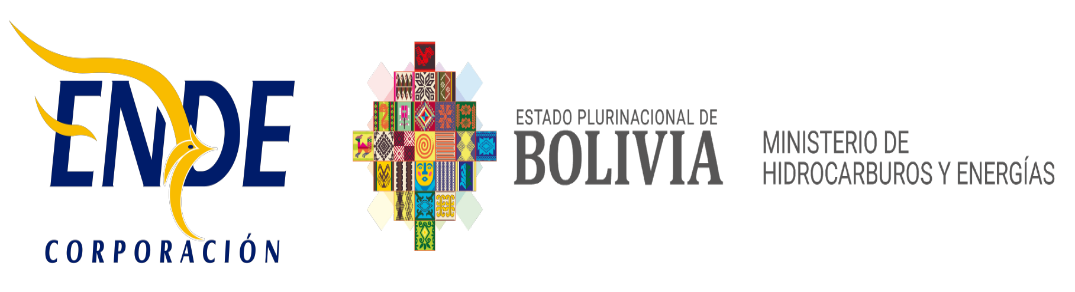 FORMULARIO – A-1PRESENTACIÓN DE PROPUESTA (Para Personas Jurídicas o Asociaciones Accidentales)A nombre de (Nombre del proponente) a la cual represento, remito la presente propuesta, declarando expresamente mi conformidad y compromiso de cumplimiento, conforme con los siguientes puntos:I.- De las Condiciones del ProcesoDeclaro cumplir estrictamente la normativa de la Ley N° 1178, de Administración y Control Gubernamentales, lo establecido en las NB-SABS y el presente Documento de Requerimiento de propuestas.Declaro no tener conflicto de intereses para el presente proceso de contratación.Declaro, que como proponente, no me encuentro en las causales de impedimento, establecidas en el Artículo 43 de las NB-SABS, para participar en el proceso de contratación.Declaro y garantizo haber examinado el Documento de Requerimiento de propuesta, y sus enmiendas, si existieran, así como los Formularios para la presentación de la propuesta, aceptando sin reservas todas las estipulaciones en dichos documentos y la adhesión al texto del contrato.Declaro respetar el desempeño de los servidores públicos asignados, por la entidad convocante al proceso de contratación y no incurrir en relacionamiento que no sea a través de medio escrito, salvo en los actos de carácter público y exceptuando las consultas efectuadas al encargado de atender consultas, de manera previa a la presentación de propuestas. Declaro la veracidad de toda la información proporcionada y autorizo mediante la presente, para que en caso de ser seleccionado, cualquier persona natural o jurídica, suministre a los representantes autorizados de la entidad convocante, toda la información que requieran para verificar la documentación que presento. En caso de comprobarse falsedad en la misma, la entidad convocante tiene el derecho a descalificar la presente propuesta, sin perjuicio de lo dispuesto en normativa específica.Me comprometo a denunciar, posibles actos de corrupción en el presente proceso de contratación, en el marco de lo dispuesto por la Ley N° 974 de Unidades de Transparencia.Acepto a sola firma de este documento que todos los Formularios presentados se tienen por suscritos.II.- De la Presentación de DocumentosEn caso de ser adjudicado, para la suscripción de contrato u orden de compra, me comprometo a presentar la siguiente documentación, aceptando que el incumplimiento es causal de descalificación de la propuesta. En caso de Asociaciones Accidentales, la documentación conjunta a presentar es la señalada en los incisos a), d), h), i).Certificado RUPE que respalde la información declarada en la propuesta.Documento de Constitución de la empresa (Fotocopia Simple)Matricula de Comercio actualizada, excepto para proponentes cuya normativa legal inherente a su constitución así lo prevea Poder General Amplio y Suficiente del Representante Legal del proponente con facultades para presentar propuestas y suscribir contratos, inscrito en el Registro de Comercio, esta inscripción podrá exceptuarse para otros proponentes cuya normativa legal inherente a su constitución así lo prevea. Aquellas empresas unipersonales que no acrediten a un Representante Legal, no deberán presentar este Poder (Fotocopia legalizada)Certificado de inscripción en el Padrón Nacional de Contribuyentes (NIT) válido y activo, emitido por el Sistema de Impuestos Internos (Fotocopia Simple)Certificado de información sobre solvencia con el fisco (Certificado de Solvencia Fiscal, Emitido por la Contraloría General del Estado); en caso de tener observaciones, deberá presentar Documentos de respaldo actualizados o Certificación de liberación de la deuda, para montos mayores a Bs. 20.000,00; para montos inferiores a bs. 20.000,00 presentaran Formulario de Declaración JuradaCertificado de No Adeudo por Contribuciones al Seguro Social Obligatorio de largo plazo y al Sistema Integral de Pensiones.Original Garantía a Primer Requerimiento de Cumplimiento de Contrato equivalente al siete por ciento (7%) del monto del contrato. En el caso de Asociaciones Accidentales esta garantía podrá ser presentada por una o más empresas que conforman la Asociación, siempre y cuando cumpla con las características de renovable, irrevocable y de ejecución inmediata; emitida a nombre de la Empresa Nacional de Electricidad - ENDETestimonio de Contrato de Asociación Accidental (Legalizado)Documentación requerida en las especificaciones técnicas y/o condiciones técnicas (Si corresponde).(Firma del propietario o representante legal del proponente) (Nombre completo)FORMULARIO – A-2aIDENTIFICACIÓN DEL PROPONENTE(Para Personas Jurídicas nacionales)FORMULARIO A-2bIDENTIFICACIÓN DEL PROPONENTE(Para Asociaciones Accidentales)FORMULARIO A-2cIDENTIFICACIÓN DE INTEGRANTES DE LA ASOCIACIÓN ACCIDENTALFORMULARIO – B- 1PROPUESTA ECONÓMICA(Formato para contratación por Ítems o por el Total)FORMULARIO C-1ESPECIFICACIONES TÉCNICASITEM 1 POSTE DE CONCRETO 9 M PRETENSADO CIRCULAR,  300-600 Kgf ADQUISICIÓN DE POSTES PARA INVERSIÓN - GESTIÓN 2023FORMULARIO C-1ESPECIFICACIONES TÉCNICASITEM 2 POSTE DE CONCRETO 12 M PRETENSADO CIRCULAR,  400-800 Kgf ADQUISICIÓN DE POSTES PARA INVERSIÓN - GESTIÓN 2023FORMULARIO C-1ESPECIFICACIONES TÉCNICASITEM 3 POSTE DE CONCRETO 12 M PRETENSADO CIRCULAR,  1000-2000 Kgf ADQUISICIÓN DE POSTES PARA INVERSIÓN - GESTIÓN 2023FORMULARIO C-1ESPECIFICACIONES TÉCNICASITEM 4 POSTE DE CONCRETO 14 M PRETENSADO CIRCULAR,  400-800 KgfADQUISICIÓN DE POSTES PARA INVERSIÓN - GESTIÓN 2023FORMULARIO C-1ESPECIFICACIONES TÉCNICASITEM 5 POSTE DE CONCRETO 14 M PRETENSADO CIRCULAR,  600-1200 Kgf ADQUISICIÓN DE POSTES PARA INVERSIÓN - GESTIÓN 2023FORMULARIO C-1ESPECIFICACIONES TÉCNICASITEM 6 POSTE DE CONCRETO 16 M PRETENSADO CIRCULAR,  1500-3000 Kgf ADQUISICIÓN DE POSTES PARA INVERSIÓN - GESTIÓN 2023DATOS DE LA CONTRATACIÓNDATOS DE LA CONTRATACIÓNDATOS DE LA CONTRATACIÓNDATOS DE LA CONTRATACIÓNCODIGO DE PROCESO:SEÑALAR EL OBJETO DE LA CONTRATACIÓN:SEÑALAR EL OBJETO DE LA CONTRATACIÓN:DATOS GENERALES DEL PROPONENTEDATOS GENERALES DEL PROPONENTEDATOS GENERALES DEL PROPONENTEDATOS GENERALES DEL PROPONENTEDATOS GENERALES DEL PROPONENTEDATOS GENERALES DEL PROPONENTEDATOS GENERALES DEL PROPONENTEDATOS GENERALES DEL PROPONENTEDATOS GENERALES DEL PROPONENTEDATOS GENERALES DEL PROPONENTEDATOS GENERALES DEL PROPONENTEDATOS GENERALES DEL PROPONENTEDATOS GENERALES DEL PROPONENTEDATOS GENERALES DEL PROPONENTEDATOS GENERALES DEL PROPONENTEDATOS GENERALES DEL PROPONENTEDATOS GENERALES DEL PROPONENTEDATOS GENERALES DEL PROPONENTEDATOS GENERALES DEL PROPONENTEDATOS GENERALES DEL PROPONENTEDATOS GENERALES DEL PROPONENTEDATOS GENERALES DEL PROPONENTEDATOS GENERALES DEL PROPONENTEDATOS GENERALES DEL PROPONENTEDATOS GENERALES DEL PROPONENTEDATOS GENERALES DEL PROPONENTEDATOS GENERALES DEL PROPONENTEDATOS GENERALES DEL PROPONENTEDATOS GENERALES DEL PROPONENTEDATOS GENERALES DEL PROPONENTEDATOS GENERALES DEL PROPONENTEDATOS GENERALES DEL PROPONENTEDATOS GENERALES DEL PROPONENTEDATOS GENERALES DEL PROPONENTEDATOS GENERALES DEL PROPONENTEDATOS GENERALES DEL PROPONENTEDATOS GENERALES DEL PROPONENTEDATOS GENERALES DEL PROPONENTEDATOS GENERALES DEL PROPONENTEDATOS GENERALES DEL PROPONENTEDATOS GENERALES DEL PROPONENTEDATOS GENERALES DEL PROPONENTEDATOS GENERALES DEL PROPONENTEDATOS GENERALES DEL PROPONENTEDATOS GENERALES DEL PROPONENTEDATOS GENERALES DEL PROPONENTEDATOS GENERALES DEL PROPONENTEDATOS GENERALES DEL PROPONENTEDATOS GENERALES DEL PROPONENTEDATOS GENERALES DEL PROPONENTEDATOS GENERALES DEL PROPONENTEDATOS GENERALES DEL PROPONENTEDATOS GENERALES DEL PROPONENTEDATOS GENERALES DEL PROPONENTEDATOS GENERALES DEL PROPONENTEDATOS GENERALES DEL PROPONENTEDATOS GENERALES DEL PROPONENTEDATOS GENERALES DEL PROPONENTEDATOS GENERALES DEL PROPONENTEDATOS GENERALES DEL PROPONENTEDATOS GENERALES DEL PROPONENTEDATOS GENERALES DEL PROPONENTEDATOS GENERALES DEL PROPONENTEDATOS GENERALES DEL PROPONENTEDATOS GENERALES DEL PROPONENTEDATOS GENERALES DEL PROPONENTEDATOS GENERALES DEL PROPONENTEDATOS GENERALES DEL PROPONENTEDATOS GENERALES DEL PROPONENTEDATOS GENERALES DEL PROPONENTEDATOS GENERALES DEL PROPONENTEDATOS GENERALES DEL PROPONENTEDATOS GENERALES DEL PROPONENTEDATOS GENERALES DEL PROPONENTEDATOS GENERALES DEL PROPONENTEDATOS GENERALES DEL PROPONENTEDATOS GENERALES DEL PROPONENTEDATOS GENERALES DEL PROPONENTEDATOS GENERALES DEL PROPONENTEDATOS GENERALES DEL PROPONENTEDATOS GENERALES DEL PROPONENTEDATOS GENERALES DEL PROPONENTEDATOS GENERALES DEL PROPONENTEDATOS GENERALES DEL PROPONENTEDATOS GENERALES DEL PROPONENTEDATOS GENERALES DEL PROPONENTEDATOS GENERALES DEL PROPONENTEDATOS GENERALES DEL PROPONENTEDATOS GENERALES DEL PROPONENTEDATOS GENERALES DEL PROPONENTEDATOS GENERALES DEL PROPONENTEDATOS GENERALES DEL PROPONENTEDATOS GENERALES DEL PROPONENTEDATOS GENERALES DEL PROPONENTEDATOS GENERALES DEL PROPONENTEDATOS GENERALES DEL PROPONENTEDATOS GENERALES DEL PROPONENTEDATOS GENERALES DEL PROPONENTEDATOS GENERALES DEL PROPONENTEDATOS GENERALES DEL PROPONENTEDATOS GENERALES DEL PROPONENTEDATOS GENERALES DEL PROPONENTEDATOS GENERALES DEL PROPONENTEDATOS GENERALES DEL PROPONENTEDATOS GENERALES DEL PROPONENTEDATOS GENERALES DEL PROPONENTEDATOS GENERALES DEL PROPONENTEDATOS GENERALES DEL PROPONENTEDATOS GENERALES DEL PROPONENTEDATOS GENERALES DEL PROPONENTEDATOS GENERALES DEL PROPONENTEDATOS GENERALES DEL PROPONENTEDATOS GENERALES DEL PROPONENTEDATOS GENERALES DEL PROPONENTEDATOS GENERALES DEL PROPONENTEDATOS GENERALES DEL PROPONENTEDATOS GENERALES DEL PROPONENTEDATOS GENERALES DEL PROPONENTEDATOS GENERALES DEL PROPONENTEDATOS GENERALES DEL PROPONENTEDATOS GENERALES DEL PROPONENTEDATOS GENERALES DEL PROPONENTEDATOS GENERALES DEL PROPONENTEDATOS GENERALES DEL PROPONENTEDATOS GENERALES DEL PROPONENTEDATOS GENERALES DEL PROPONENTEDATOS GENERALES DEL PROPONENTEDATOS GENERALES DEL PROPONENTEDATOS GENERALES DEL PROPONENTEDATOS GENERALES DEL PROPONENTEDATOS GENERALES DEL PROPONENTEDATOS GENERALES DEL PROPONENTEDATOS GENERALES DEL PROPONENTEDATOS GENERALES DEL PROPONENTEDATOS GENERALES DEL PROPONENTEDATOS GENERALES DEL PROPONENTEDATOS GENERALES DEL PROPONENTEDATOS GENERALES DEL PROPONENTEDATOS GENERALES DEL PROPONENTEDATOS GENERALES DEL PROPONENTEDATOS GENERALES DEL PROPONENTEDATOS GENERALES DEL PROPONENTEDATOS GENERALES DEL PROPONENTEDATOS GENERALES DEL PROPONENTEDATOS GENERALES DEL PROPONENTEDATOS GENERALES DEL PROPONENTEDATOS GENERALES DEL PROPONENTEDATOS GENERALES DEL PROPONENTENombre del proponente o Razón SocialNombre del proponente o Razón SocialNombre del proponente o Razón SocialNombre del proponente o Razón SocialNombre del proponente o Razón SocialNombre del proponente o Razón SocialNombre del proponente o Razón SocialNombre del proponente o Razón SocialNombre del proponente o Razón SocialNombre del proponente o Razón SocialNombre del proponente o Razón SocialNombre del proponente o Razón SocialNombre del proponente o Razón SocialNombre del proponente o Razón SocialNombre del proponente o Razón SocialNombre del proponente o Razón SocialNombre del proponente o Razón SocialNombre del proponente o Razón SocialNombre del proponente o Razón SocialNombre del proponente o Razón SocialNombre del proponente o Razón SocialNombre del proponente o Razón SocialNombre del proponente o Razón SocialNombre del proponente o Razón SocialNombre del proponente o Razón SocialNombre del proponente o Razón SocialNombre del proponente o Razón SocialNombre del proponente o Razón SocialNombre del proponente o Razón SocialNombre del proponente o Razón SocialNombre del proponente o Razón SocialNombre del proponente o Razón SocialNombre del proponente o Razón SocialNombre del proponente o Razón SocialNombre del proponente o Razón SocialNombre del proponente o Razón SocialNombre del proponente o Razón SocialNombre del proponente o Razón SocialNombre del proponente o Razón SocialNombre del proponente o Razón SocialNombre del proponente o Razón SocialNombre del proponente o Razón SocialNombre del proponente o Razón SocialNombre del proponente o Razón SocialNombre del proponente o Razón SocialNombre del proponente o Razón SocialNombre del proponente o Razón SocialNombre del proponente o Razón SocialNombre del proponente o Razón SocialNombre del proponente o Razón SocialNombre del proponente o Razón SocialNombre del proponente o Razón SocialNombre del proponente o Razón SocialNombre del proponente o Razón SocialNombre del proponente o Razón SocialNombre del proponente o Razón SocialNombre del proponente o Razón SocialNombre del proponente o Razón SocialNombre del proponente o Razón SocialNombre del proponente o Razón SocialNombre del proponente o Razón SocialNombre del proponente o Razón SocialNombre del proponente o Razón SocialNombre del proponente o Razón SocialProponenteProponenteProponenteProponenteProponenteProponenteProponenteProponenteProponenteProponenteProponenteProponenteProponenteProponenteProponenteProponenteProponenteProponenteProponenteProponenteProponenteProponenteProponenteProponenteProponenteProponenteProponenteProponenteProponenteProponenteProponenteProponenteProponenteProponenteProponenteProponenteProponenteProponenteProponenteProponenteProponenteProponenteProponenteProponenteProponenteProponenteProponenteProponenteProponenteProponenteProponenteProponenteProponenteProponenteProponenteProponenteProponenteProponenteProponenteProponenteProponenteProponenteProponenteProponentePaísPaísPaísPaísPaísPaísPaísPaísPaísPaísPaísPaísPaísPaísPaísPaísPaísPaísPaísPaísPaísPaísCiudadCiudadCiudadCiudadCiudadCiudadCiudadCiudadCiudadCiudadCiudadCiudadCiudadCiudadCiudadCiudadCiudadCiudadCiudadCiudadCiudadCiudadCiudadCiudadCiudadCiudadCiudadCiudadCiudadCiudadCiudadCiudadCiudadDirecciónDirecciónDirecciónDirecciónDirecciónDirecciónDirecciónDirecciónDirecciónDirecciónDirecciónDirecciónDirecciónDirecciónDirecciónDirecciónDirecciónDirecciónDirecciónDirecciónDirecciónDirecciónDirecciónDirecciónDirecciónDirecciónDirecciónDirecciónDirecciónDirecciónDirecciónDirecciónDirecciónDirecciónDirecciónDirecciónDirecciónDirecciónDirecciónDirecciónDirecciónDirecciónDirecciónDirecciónDirecciónDirecciónDirecciónDirecciónDirecciónDirecciónDirecciónDirecciónDomicilio PrincipalDomicilio PrincipalDomicilio PrincipalDomicilio PrincipalDomicilio PrincipalDomicilio PrincipalDomicilio PrincipalDomicilio PrincipalDomicilio PrincipalDomicilio PrincipalDomicilio PrincipalDomicilio PrincipalDomicilio PrincipalDomicilio PrincipalDomicilio PrincipalDomicilio PrincipalDomicilio PrincipalDomicilio PrincipalDomicilio PrincipalDomicilio PrincipalDomicilio PrincipalDomicilio PrincipalDomicilio PrincipalDomicilio PrincipalDomicilio PrincipalDomicilio PrincipalDomicilio PrincipalDomicilio PrincipalDomicilio PrincipalDomicilio PrincipalDomicilio PrincipalDomicilio PrincipalTeléfonoTeléfonoTeléfonoTeléfonoTeléfonoTeléfonoTeléfonoTeléfonoTeléfonoTeléfonoTeléfonoTeléfonoTeléfonoTeléfonoTeléfonoTeléfonoTeléfonoTeléfonoTeléfonoTeléfonoTeléfonoTeléfonoTeléfonoTeléfonoTeléfonoTeléfonoNúmero de Identificación Tributaria Número de Identificación Tributaria Número de Identificación Tributaria Número de Identificación Tributaria Número de Identificación Tributaria Número de Identificación Tributaria Número de Identificación Tributaria Número de Identificación Tributaria Número de Identificación Tributaria Número de Identificación Tributaria Número de Identificación Tributaria Número de Identificación Tributaria Número de Identificación Tributaria Número de Identificación Tributaria Número de Identificación Tributaria Número de Identificación Tributaria Número de Identificación Tributaria Número de Identificación Tributaria Número de Identificación Tributaria Número de Identificación Tributaria Número de Identificación Tributaria Número de Identificación Tributaria Número de Identificación Tributaria Número de Identificación Tributaria Número de Identificación Tributaria Número de Identificación Tributaria Número de Identificación Tributaria Número de Identificación Tributaria Número de Identificación Tributaria Número de Identificación Tributaria Número de Identificación Tributaria Número de Identificación Tributaria Número de Identificación Tributaria Número de Identificación Tributaria Número de Identificación Tributaria Número de Identificación Tributaria Número de Identificación Tributaria Número de Identificación Tributaria Número de Identificación Tributaria Número de Identificación Tributaria Número de Identificación Tributaria Número de Identificación Tributaria Número de Identificación Tributaria Número de Identificación Tributaria Número de Identificación Tributaria Número de Identificación Tributaria Número de Identificación Tributaria Número de Identificación Tributaria Número de Identificación Tributaria Número de Identificación Tributaria Fecha de RegistroFecha de RegistroFecha de RegistroFecha de RegistroFecha de RegistroFecha de RegistroFecha de RegistroFecha de RegistroFecha de RegistroFecha de RegistroFecha de RegistroFecha de RegistroFecha de RegistroFecha de RegistroFecha de RegistroFecha de RegistroFecha de RegistroFecha de RegistroFecha de RegistroFecha de RegistroFecha de RegistroFecha de RegistroFecha de RegistroFecha de RegistroFecha de RegistroFecha de RegistroFecha de RegistroFecha de RegistroFecha de RegistroFecha de RegistroFecha de RegistroFecha de RegistroFecha de RegistroFecha de RegistroFecha de RegistroFecha de RegistroFecha de RegistroFecha de RegistroFecha de RegistroNúmero de MatriculaNúmero de MatriculaNúmero de MatriculaNúmero de MatriculaNúmero de MatriculaNúmero de MatriculaNúmero de MatriculaNúmero de MatriculaNúmero de MatriculaNúmero de MatriculaNúmero de MatriculaNúmero de MatriculaNúmero de MatriculaNúmero de MatriculaNúmero de MatriculaNúmero de MatriculaNúmero de MatriculaNúmero de MatriculaNúmero de MatriculaNúmero de MatriculaNúmero de MatriculaNúmero de MatriculaDíaDíaDíaDíaDíaDíaDíaDíaDíaMesMesMesMesMesMesMesMesMesMesAñoAñoAñoAñoAñoAñoAñoAñoAñoAñoAñoMatrícula de Comercio Matrícula de Comercio Matrícula de Comercio Matrícula de Comercio Matrícula de Comercio Matrícula de Comercio Matrícula de Comercio Matrícula de Comercio Matrícula de Comercio Matrícula de Comercio Matrícula de Comercio Matrícula de Comercio Matrícula de Comercio Matrícula de Comercio Matrícula de Comercio Matrícula de Comercio Matrícula de Comercio Matrícula de Comercio Matrícula de Comercio Matrícula de Comercio Matrícula de Comercio Matrícula de Comercio Matrícula de Comercio Matrícula de Comercio Matrícula de Comercio Matrícula de Comercio Matrícula de Comercio Matrícula de Comercio Matrícula de Comercio Matrícula de Comercio Matrícula de Comercio Matrícula de Comercio INFORMACIÓN DEL REPRESENTANTE LEGAL (Cuando el proponente sea una empresa unipersonal y éste no acredite a un Representante Legal no será necesario el llenado de la información del numeral 2 del presente formulario).INFORMACIÓN DEL REPRESENTANTE LEGAL (Cuando el proponente sea una empresa unipersonal y éste no acredite a un Representante Legal no será necesario el llenado de la información del numeral 2 del presente formulario).INFORMACIÓN DEL REPRESENTANTE LEGAL (Cuando el proponente sea una empresa unipersonal y éste no acredite a un Representante Legal no será necesario el llenado de la información del numeral 2 del presente formulario).INFORMACIÓN DEL REPRESENTANTE LEGAL (Cuando el proponente sea una empresa unipersonal y éste no acredite a un Representante Legal no será necesario el llenado de la información del numeral 2 del presente formulario).INFORMACIÓN DEL REPRESENTANTE LEGAL (Cuando el proponente sea una empresa unipersonal y éste no acredite a un Representante Legal no será necesario el llenado de la información del numeral 2 del presente formulario).INFORMACIÓN DEL REPRESENTANTE LEGAL (Cuando el proponente sea una empresa unipersonal y éste no acredite a un Representante Legal no será necesario el llenado de la información del numeral 2 del presente formulario).INFORMACIÓN DEL REPRESENTANTE LEGAL (Cuando el proponente sea una empresa unipersonal y éste no acredite a un Representante Legal no será necesario el llenado de la información del numeral 2 del presente formulario).INFORMACIÓN DEL REPRESENTANTE LEGAL (Cuando el proponente sea una empresa unipersonal y éste no acredite a un Representante Legal no será necesario el llenado de la información del numeral 2 del presente formulario).INFORMACIÓN DEL REPRESENTANTE LEGAL (Cuando el proponente sea una empresa unipersonal y éste no acredite a un Representante Legal no será necesario el llenado de la información del numeral 2 del presente formulario).INFORMACIÓN DEL REPRESENTANTE LEGAL (Cuando el proponente sea una empresa unipersonal y éste no acredite a un Representante Legal no será necesario el llenado de la información del numeral 2 del presente formulario).INFORMACIÓN DEL REPRESENTANTE LEGAL (Cuando el proponente sea una empresa unipersonal y éste no acredite a un Representante Legal no será necesario el llenado de la información del numeral 2 del presente formulario).INFORMACIÓN DEL REPRESENTANTE LEGAL (Cuando el proponente sea una empresa unipersonal y éste no acredite a un Representante Legal no será necesario el llenado de la información del numeral 2 del presente formulario).INFORMACIÓN DEL REPRESENTANTE LEGAL (Cuando el proponente sea una empresa unipersonal y éste no acredite a un Representante Legal no será necesario el llenado de la información del numeral 2 del presente formulario).INFORMACIÓN DEL REPRESENTANTE LEGAL (Cuando el proponente sea una empresa unipersonal y éste no acredite a un Representante Legal no será necesario el llenado de la información del numeral 2 del presente formulario).INFORMACIÓN DEL REPRESENTANTE LEGAL (Cuando el proponente sea una empresa unipersonal y éste no acredite a un Representante Legal no será necesario el llenado de la información del numeral 2 del presente formulario).INFORMACIÓN DEL REPRESENTANTE LEGAL (Cuando el proponente sea una empresa unipersonal y éste no acredite a un Representante Legal no será necesario el llenado de la información del numeral 2 del presente formulario).INFORMACIÓN DEL REPRESENTANTE LEGAL (Cuando el proponente sea una empresa unipersonal y éste no acredite a un Representante Legal no será necesario el llenado de la información del numeral 2 del presente formulario).INFORMACIÓN DEL REPRESENTANTE LEGAL (Cuando el proponente sea una empresa unipersonal y éste no acredite a un Representante Legal no será necesario el llenado de la información del numeral 2 del presente formulario).INFORMACIÓN DEL REPRESENTANTE LEGAL (Cuando el proponente sea una empresa unipersonal y éste no acredite a un Representante Legal no será necesario el llenado de la información del numeral 2 del presente formulario).INFORMACIÓN DEL REPRESENTANTE LEGAL (Cuando el proponente sea una empresa unipersonal y éste no acredite a un Representante Legal no será necesario el llenado de la información del numeral 2 del presente formulario).INFORMACIÓN DEL REPRESENTANTE LEGAL (Cuando el proponente sea una empresa unipersonal y éste no acredite a un Representante Legal no será necesario el llenado de la información del numeral 2 del presente formulario).INFORMACIÓN DEL REPRESENTANTE LEGAL (Cuando el proponente sea una empresa unipersonal y éste no acredite a un Representante Legal no será necesario el llenado de la información del numeral 2 del presente formulario).INFORMACIÓN DEL REPRESENTANTE LEGAL (Cuando el proponente sea una empresa unipersonal y éste no acredite a un Representante Legal no será necesario el llenado de la información del numeral 2 del presente formulario).INFORMACIÓN DEL REPRESENTANTE LEGAL (Cuando el proponente sea una empresa unipersonal y éste no acredite a un Representante Legal no será necesario el llenado de la información del numeral 2 del presente formulario).INFORMACIÓN DEL REPRESENTANTE LEGAL (Cuando el proponente sea una empresa unipersonal y éste no acredite a un Representante Legal no será necesario el llenado de la información del numeral 2 del presente formulario).INFORMACIÓN DEL REPRESENTANTE LEGAL (Cuando el proponente sea una empresa unipersonal y éste no acredite a un Representante Legal no será necesario el llenado de la información del numeral 2 del presente formulario).INFORMACIÓN DEL REPRESENTANTE LEGAL (Cuando el proponente sea una empresa unipersonal y éste no acredite a un Representante Legal no será necesario el llenado de la información del numeral 2 del presente formulario).INFORMACIÓN DEL REPRESENTANTE LEGAL (Cuando el proponente sea una empresa unipersonal y éste no acredite a un Representante Legal no será necesario el llenado de la información del numeral 2 del presente formulario).INFORMACIÓN DEL REPRESENTANTE LEGAL (Cuando el proponente sea una empresa unipersonal y éste no acredite a un Representante Legal no será necesario el llenado de la información del numeral 2 del presente formulario).INFORMACIÓN DEL REPRESENTANTE LEGAL (Cuando el proponente sea una empresa unipersonal y éste no acredite a un Representante Legal no será necesario el llenado de la información del numeral 2 del presente formulario).INFORMACIÓN DEL REPRESENTANTE LEGAL (Cuando el proponente sea una empresa unipersonal y éste no acredite a un Representante Legal no será necesario el llenado de la información del numeral 2 del presente formulario).INFORMACIÓN DEL REPRESENTANTE LEGAL (Cuando el proponente sea una empresa unipersonal y éste no acredite a un Representante Legal no será necesario el llenado de la información del numeral 2 del presente formulario).INFORMACIÓN DEL REPRESENTANTE LEGAL (Cuando el proponente sea una empresa unipersonal y éste no acredite a un Representante Legal no será necesario el llenado de la información del numeral 2 del presente formulario).INFORMACIÓN DEL REPRESENTANTE LEGAL (Cuando el proponente sea una empresa unipersonal y éste no acredite a un Representante Legal no será necesario el llenado de la información del numeral 2 del presente formulario).INFORMACIÓN DEL REPRESENTANTE LEGAL (Cuando el proponente sea una empresa unipersonal y éste no acredite a un Representante Legal no será necesario el llenado de la información del numeral 2 del presente formulario).INFORMACIÓN DEL REPRESENTANTE LEGAL (Cuando el proponente sea una empresa unipersonal y éste no acredite a un Representante Legal no será necesario el llenado de la información del numeral 2 del presente formulario).INFORMACIÓN DEL REPRESENTANTE LEGAL (Cuando el proponente sea una empresa unipersonal y éste no acredite a un Representante Legal no será necesario el llenado de la información del numeral 2 del presente formulario).INFORMACIÓN DEL REPRESENTANTE LEGAL (Cuando el proponente sea una empresa unipersonal y éste no acredite a un Representante Legal no será necesario el llenado de la información del numeral 2 del presente formulario).INFORMACIÓN DEL REPRESENTANTE LEGAL (Cuando el proponente sea una empresa unipersonal y éste no acredite a un Representante Legal no será necesario el llenado de la información del numeral 2 del presente formulario).INFORMACIÓN DEL REPRESENTANTE LEGAL (Cuando el proponente sea una empresa unipersonal y éste no acredite a un Representante Legal no será necesario el llenado de la información del numeral 2 del presente formulario).INFORMACIÓN DEL REPRESENTANTE LEGAL (Cuando el proponente sea una empresa unipersonal y éste no acredite a un Representante Legal no será necesario el llenado de la información del numeral 2 del presente formulario).INFORMACIÓN DEL REPRESENTANTE LEGAL (Cuando el proponente sea una empresa unipersonal y éste no acredite a un Representante Legal no será necesario el llenado de la información del numeral 2 del presente formulario).INFORMACIÓN DEL REPRESENTANTE LEGAL (Cuando el proponente sea una empresa unipersonal y éste no acredite a un Representante Legal no será necesario el llenado de la información del numeral 2 del presente formulario).INFORMACIÓN DEL REPRESENTANTE LEGAL (Cuando el proponente sea una empresa unipersonal y éste no acredite a un Representante Legal no será necesario el llenado de la información del numeral 2 del presente formulario).INFORMACIÓN DEL REPRESENTANTE LEGAL (Cuando el proponente sea una empresa unipersonal y éste no acredite a un Representante Legal no será necesario el llenado de la información del numeral 2 del presente formulario).INFORMACIÓN DEL REPRESENTANTE LEGAL (Cuando el proponente sea una empresa unipersonal y éste no acredite a un Representante Legal no será necesario el llenado de la información del numeral 2 del presente formulario).INFORMACIÓN DEL REPRESENTANTE LEGAL (Cuando el proponente sea una empresa unipersonal y éste no acredite a un Representante Legal no será necesario el llenado de la información del numeral 2 del presente formulario).INFORMACIÓN DEL REPRESENTANTE LEGAL (Cuando el proponente sea una empresa unipersonal y éste no acredite a un Representante Legal no será necesario el llenado de la información del numeral 2 del presente formulario).INFORMACIÓN DEL REPRESENTANTE LEGAL (Cuando el proponente sea una empresa unipersonal y éste no acredite a un Representante Legal no será necesario el llenado de la información del numeral 2 del presente formulario).INFORMACIÓN DEL REPRESENTANTE LEGAL (Cuando el proponente sea una empresa unipersonal y éste no acredite a un Representante Legal no será necesario el llenado de la información del numeral 2 del presente formulario).INFORMACIÓN DEL REPRESENTANTE LEGAL (Cuando el proponente sea una empresa unipersonal y éste no acredite a un Representante Legal no será necesario el llenado de la información del numeral 2 del presente formulario).INFORMACIÓN DEL REPRESENTANTE LEGAL (Cuando el proponente sea una empresa unipersonal y éste no acredite a un Representante Legal no será necesario el llenado de la información del numeral 2 del presente formulario).INFORMACIÓN DEL REPRESENTANTE LEGAL (Cuando el proponente sea una empresa unipersonal y éste no acredite a un Representante Legal no será necesario el llenado de la información del numeral 2 del presente formulario).INFORMACIÓN DEL REPRESENTANTE LEGAL (Cuando el proponente sea una empresa unipersonal y éste no acredite a un Representante Legal no será necesario el llenado de la información del numeral 2 del presente formulario).INFORMACIÓN DEL REPRESENTANTE LEGAL (Cuando el proponente sea una empresa unipersonal y éste no acredite a un Representante Legal no será necesario el llenado de la información del numeral 2 del presente formulario).INFORMACIÓN DEL REPRESENTANTE LEGAL (Cuando el proponente sea una empresa unipersonal y éste no acredite a un Representante Legal no será necesario el llenado de la información del numeral 2 del presente formulario).INFORMACIÓN DEL REPRESENTANTE LEGAL (Cuando el proponente sea una empresa unipersonal y éste no acredite a un Representante Legal no será necesario el llenado de la información del numeral 2 del presente formulario).INFORMACIÓN DEL REPRESENTANTE LEGAL (Cuando el proponente sea una empresa unipersonal y éste no acredite a un Representante Legal no será necesario el llenado de la información del numeral 2 del presente formulario).INFORMACIÓN DEL REPRESENTANTE LEGAL (Cuando el proponente sea una empresa unipersonal y éste no acredite a un Representante Legal no será necesario el llenado de la información del numeral 2 del presente formulario).INFORMACIÓN DEL REPRESENTANTE LEGAL (Cuando el proponente sea una empresa unipersonal y éste no acredite a un Representante Legal no será necesario el llenado de la información del numeral 2 del presente formulario).INFORMACIÓN DEL REPRESENTANTE LEGAL (Cuando el proponente sea una empresa unipersonal y éste no acredite a un Representante Legal no será necesario el llenado de la información del numeral 2 del presente formulario).INFORMACIÓN DEL REPRESENTANTE LEGAL (Cuando el proponente sea una empresa unipersonal y éste no acredite a un Representante Legal no será necesario el llenado de la información del numeral 2 del presente formulario).INFORMACIÓN DEL REPRESENTANTE LEGAL (Cuando el proponente sea una empresa unipersonal y éste no acredite a un Representante Legal no será necesario el llenado de la información del numeral 2 del presente formulario).INFORMACIÓN DEL REPRESENTANTE LEGAL (Cuando el proponente sea una empresa unipersonal y éste no acredite a un Representante Legal no será necesario el llenado de la información del numeral 2 del presente formulario).INFORMACIÓN DEL REPRESENTANTE LEGAL (Cuando el proponente sea una empresa unipersonal y éste no acredite a un Representante Legal no será necesario el llenado de la información del numeral 2 del presente formulario).INFORMACIÓN DEL REPRESENTANTE LEGAL (Cuando el proponente sea una empresa unipersonal y éste no acredite a un Representante Legal no será necesario el llenado de la información del numeral 2 del presente formulario).INFORMACIÓN DEL REPRESENTANTE LEGAL (Cuando el proponente sea una empresa unipersonal y éste no acredite a un Representante Legal no será necesario el llenado de la información del numeral 2 del presente formulario).INFORMACIÓN DEL REPRESENTANTE LEGAL (Cuando el proponente sea una empresa unipersonal y éste no acredite a un Representante Legal no será necesario el llenado de la información del numeral 2 del presente formulario).INFORMACIÓN DEL REPRESENTANTE LEGAL (Cuando el proponente sea una empresa unipersonal y éste no acredite a un Representante Legal no será necesario el llenado de la información del numeral 2 del presente formulario).INFORMACIÓN DEL REPRESENTANTE LEGAL (Cuando el proponente sea una empresa unipersonal y éste no acredite a un Representante Legal no será necesario el llenado de la información del numeral 2 del presente formulario).INFORMACIÓN DEL REPRESENTANTE LEGAL (Cuando el proponente sea una empresa unipersonal y éste no acredite a un Representante Legal no será necesario el llenado de la información del numeral 2 del presente formulario).INFORMACIÓN DEL REPRESENTANTE LEGAL (Cuando el proponente sea una empresa unipersonal y éste no acredite a un Representante Legal no será necesario el llenado de la información del numeral 2 del presente formulario).INFORMACIÓN DEL REPRESENTANTE LEGAL (Cuando el proponente sea una empresa unipersonal y éste no acredite a un Representante Legal no será necesario el llenado de la información del numeral 2 del presente formulario).INFORMACIÓN DEL REPRESENTANTE LEGAL (Cuando el proponente sea una empresa unipersonal y éste no acredite a un Representante Legal no será necesario el llenado de la información del numeral 2 del presente formulario).INFORMACIÓN DEL REPRESENTANTE LEGAL (Cuando el proponente sea una empresa unipersonal y éste no acredite a un Representante Legal no será necesario el llenado de la información del numeral 2 del presente formulario).INFORMACIÓN DEL REPRESENTANTE LEGAL (Cuando el proponente sea una empresa unipersonal y éste no acredite a un Representante Legal no será necesario el llenado de la información del numeral 2 del presente formulario).INFORMACIÓN DEL REPRESENTANTE LEGAL (Cuando el proponente sea una empresa unipersonal y éste no acredite a un Representante Legal no será necesario el llenado de la información del numeral 2 del presente formulario).INFORMACIÓN DEL REPRESENTANTE LEGAL (Cuando el proponente sea una empresa unipersonal y éste no acredite a un Representante Legal no será necesario el llenado de la información del numeral 2 del presente formulario).INFORMACIÓN DEL REPRESENTANTE LEGAL (Cuando el proponente sea una empresa unipersonal y éste no acredite a un Representante Legal no será necesario el llenado de la información del numeral 2 del presente formulario).INFORMACIÓN DEL REPRESENTANTE LEGAL (Cuando el proponente sea una empresa unipersonal y éste no acredite a un Representante Legal no será necesario el llenado de la información del numeral 2 del presente formulario).INFORMACIÓN DEL REPRESENTANTE LEGAL (Cuando el proponente sea una empresa unipersonal y éste no acredite a un Representante Legal no será necesario el llenado de la información del numeral 2 del presente formulario).INFORMACIÓN DEL REPRESENTANTE LEGAL (Cuando el proponente sea una empresa unipersonal y éste no acredite a un Representante Legal no será necesario el llenado de la información del numeral 2 del presente formulario).INFORMACIÓN DEL REPRESENTANTE LEGAL (Cuando el proponente sea una empresa unipersonal y éste no acredite a un Representante Legal no será necesario el llenado de la información del numeral 2 del presente formulario).INFORMACIÓN DEL REPRESENTANTE LEGAL (Cuando el proponente sea una empresa unipersonal y éste no acredite a un Representante Legal no será necesario el llenado de la información del numeral 2 del presente formulario).INFORMACIÓN DEL REPRESENTANTE LEGAL (Cuando el proponente sea una empresa unipersonal y éste no acredite a un Representante Legal no será necesario el llenado de la información del numeral 2 del presente formulario).INFORMACIÓN DEL REPRESENTANTE LEGAL (Cuando el proponente sea una empresa unipersonal y éste no acredite a un Representante Legal no será necesario el llenado de la información del numeral 2 del presente formulario).INFORMACIÓN DEL REPRESENTANTE LEGAL (Cuando el proponente sea una empresa unipersonal y éste no acredite a un Representante Legal no será necesario el llenado de la información del numeral 2 del presente formulario).INFORMACIÓN DEL REPRESENTANTE LEGAL (Cuando el proponente sea una empresa unipersonal y éste no acredite a un Representante Legal no será necesario el llenado de la información del numeral 2 del presente formulario).INFORMACIÓN DEL REPRESENTANTE LEGAL (Cuando el proponente sea una empresa unipersonal y éste no acredite a un Representante Legal no será necesario el llenado de la información del numeral 2 del presente formulario).INFORMACIÓN DEL REPRESENTANTE LEGAL (Cuando el proponente sea una empresa unipersonal y éste no acredite a un Representante Legal no será necesario el llenado de la información del numeral 2 del presente formulario).INFORMACIÓN DEL REPRESENTANTE LEGAL (Cuando el proponente sea una empresa unipersonal y éste no acredite a un Representante Legal no será necesario el llenado de la información del numeral 2 del presente formulario).INFORMACIÓN DEL REPRESENTANTE LEGAL (Cuando el proponente sea una empresa unipersonal y éste no acredite a un Representante Legal no será necesario el llenado de la información del numeral 2 del presente formulario).INFORMACIÓN DEL REPRESENTANTE LEGAL (Cuando el proponente sea una empresa unipersonal y éste no acredite a un Representante Legal no será necesario el llenado de la información del numeral 2 del presente formulario).INFORMACIÓN DEL REPRESENTANTE LEGAL (Cuando el proponente sea una empresa unipersonal y éste no acredite a un Representante Legal no será necesario el llenado de la información del numeral 2 del presente formulario).INFORMACIÓN DEL REPRESENTANTE LEGAL (Cuando el proponente sea una empresa unipersonal y éste no acredite a un Representante Legal no será necesario el llenado de la información del numeral 2 del presente formulario).INFORMACIÓN DEL REPRESENTANTE LEGAL (Cuando el proponente sea una empresa unipersonal y éste no acredite a un Representante Legal no será necesario el llenado de la información del numeral 2 del presente formulario).INFORMACIÓN DEL REPRESENTANTE LEGAL (Cuando el proponente sea una empresa unipersonal y éste no acredite a un Representante Legal no será necesario el llenado de la información del numeral 2 del presente formulario).INFORMACIÓN DEL REPRESENTANTE LEGAL (Cuando el proponente sea una empresa unipersonal y éste no acredite a un Representante Legal no será necesario el llenado de la información del numeral 2 del presente formulario).INFORMACIÓN DEL REPRESENTANTE LEGAL (Cuando el proponente sea una empresa unipersonal y éste no acredite a un Representante Legal no será necesario el llenado de la información del numeral 2 del presente formulario).INFORMACIÓN DEL REPRESENTANTE LEGAL (Cuando el proponente sea una empresa unipersonal y éste no acredite a un Representante Legal no será necesario el llenado de la información del numeral 2 del presente formulario).INFORMACIÓN DEL REPRESENTANTE LEGAL (Cuando el proponente sea una empresa unipersonal y éste no acredite a un Representante Legal no será necesario el llenado de la información del numeral 2 del presente formulario).INFORMACIÓN DEL REPRESENTANTE LEGAL (Cuando el proponente sea una empresa unipersonal y éste no acredite a un Representante Legal no será necesario el llenado de la información del numeral 2 del presente formulario).INFORMACIÓN DEL REPRESENTANTE LEGAL (Cuando el proponente sea una empresa unipersonal y éste no acredite a un Representante Legal no será necesario el llenado de la información del numeral 2 del presente formulario).INFORMACIÓN DEL REPRESENTANTE LEGAL (Cuando el proponente sea una empresa unipersonal y éste no acredite a un Representante Legal no será necesario el llenado de la información del numeral 2 del presente formulario).INFORMACIÓN DEL REPRESENTANTE LEGAL (Cuando el proponente sea una empresa unipersonal y éste no acredite a un Representante Legal no será necesario el llenado de la información del numeral 2 del presente formulario).INFORMACIÓN DEL REPRESENTANTE LEGAL (Cuando el proponente sea una empresa unipersonal y éste no acredite a un Representante Legal no será necesario el llenado de la información del numeral 2 del presente formulario).INFORMACIÓN DEL REPRESENTANTE LEGAL (Cuando el proponente sea una empresa unipersonal y éste no acredite a un Representante Legal no será necesario el llenado de la información del numeral 2 del presente formulario).INFORMACIÓN DEL REPRESENTANTE LEGAL (Cuando el proponente sea una empresa unipersonal y éste no acredite a un Representante Legal no será necesario el llenado de la información del numeral 2 del presente formulario).INFORMACIÓN DEL REPRESENTANTE LEGAL (Cuando el proponente sea una empresa unipersonal y éste no acredite a un Representante Legal no será necesario el llenado de la información del numeral 2 del presente formulario).INFORMACIÓN DEL REPRESENTANTE LEGAL (Cuando el proponente sea una empresa unipersonal y éste no acredite a un Representante Legal no será necesario el llenado de la información del numeral 2 del presente formulario).INFORMACIÓN DEL REPRESENTANTE LEGAL (Cuando el proponente sea una empresa unipersonal y éste no acredite a un Representante Legal no será necesario el llenado de la información del numeral 2 del presente formulario).INFORMACIÓN DEL REPRESENTANTE LEGAL (Cuando el proponente sea una empresa unipersonal y éste no acredite a un Representante Legal no será necesario el llenado de la información del numeral 2 del presente formulario).INFORMACIÓN DEL REPRESENTANTE LEGAL (Cuando el proponente sea una empresa unipersonal y éste no acredite a un Representante Legal no será necesario el llenado de la información del numeral 2 del presente formulario).INFORMACIÓN DEL REPRESENTANTE LEGAL (Cuando el proponente sea una empresa unipersonal y éste no acredite a un Representante Legal no será necesario el llenado de la información del numeral 2 del presente formulario).INFORMACIÓN DEL REPRESENTANTE LEGAL (Cuando el proponente sea una empresa unipersonal y éste no acredite a un Representante Legal no será necesario el llenado de la información del numeral 2 del presente formulario).INFORMACIÓN DEL REPRESENTANTE LEGAL (Cuando el proponente sea una empresa unipersonal y éste no acredite a un Representante Legal no será necesario el llenado de la información del numeral 2 del presente formulario).INFORMACIÓN DEL REPRESENTANTE LEGAL (Cuando el proponente sea una empresa unipersonal y éste no acredite a un Representante Legal no será necesario el llenado de la información del numeral 2 del presente formulario).INFORMACIÓN DEL REPRESENTANTE LEGAL (Cuando el proponente sea una empresa unipersonal y éste no acredite a un Representante Legal no será necesario el llenado de la información del numeral 2 del presente formulario).INFORMACIÓN DEL REPRESENTANTE LEGAL (Cuando el proponente sea una empresa unipersonal y éste no acredite a un Representante Legal no será necesario el llenado de la información del numeral 2 del presente formulario).INFORMACIÓN DEL REPRESENTANTE LEGAL (Cuando el proponente sea una empresa unipersonal y éste no acredite a un Representante Legal no será necesario el llenado de la información del numeral 2 del presente formulario).INFORMACIÓN DEL REPRESENTANTE LEGAL (Cuando el proponente sea una empresa unipersonal y éste no acredite a un Representante Legal no será necesario el llenado de la información del numeral 2 del presente formulario).INFORMACIÓN DEL REPRESENTANTE LEGAL (Cuando el proponente sea una empresa unipersonal y éste no acredite a un Representante Legal no será necesario el llenado de la información del numeral 2 del presente formulario).INFORMACIÓN DEL REPRESENTANTE LEGAL (Cuando el proponente sea una empresa unipersonal y éste no acredite a un Representante Legal no será necesario el llenado de la información del numeral 2 del presente formulario).INFORMACIÓN DEL REPRESENTANTE LEGAL (Cuando el proponente sea una empresa unipersonal y éste no acredite a un Representante Legal no será necesario el llenado de la información del numeral 2 del presente formulario).INFORMACIÓN DEL REPRESENTANTE LEGAL (Cuando el proponente sea una empresa unipersonal y éste no acredite a un Representante Legal no será necesario el llenado de la información del numeral 2 del presente formulario).INFORMACIÓN DEL REPRESENTANTE LEGAL (Cuando el proponente sea una empresa unipersonal y éste no acredite a un Representante Legal no será necesario el llenado de la información del numeral 2 del presente formulario).INFORMACIÓN DEL REPRESENTANTE LEGAL (Cuando el proponente sea una empresa unipersonal y éste no acredite a un Representante Legal no será necesario el llenado de la información del numeral 2 del presente formulario).INFORMACIÓN DEL REPRESENTANTE LEGAL (Cuando el proponente sea una empresa unipersonal y éste no acredite a un Representante Legal no será necesario el llenado de la información del numeral 2 del presente formulario).INFORMACIÓN DEL REPRESENTANTE LEGAL (Cuando el proponente sea una empresa unipersonal y éste no acredite a un Representante Legal no será necesario el llenado de la información del numeral 2 del presente formulario).INFORMACIÓN DEL REPRESENTANTE LEGAL (Cuando el proponente sea una empresa unipersonal y éste no acredite a un Representante Legal no será necesario el llenado de la información del numeral 2 del presente formulario).INFORMACIÓN DEL REPRESENTANTE LEGAL (Cuando el proponente sea una empresa unipersonal y éste no acredite a un Representante Legal no será necesario el llenado de la información del numeral 2 del presente formulario).INFORMACIÓN DEL REPRESENTANTE LEGAL (Cuando el proponente sea una empresa unipersonal y éste no acredite a un Representante Legal no será necesario el llenado de la información del numeral 2 del presente formulario).INFORMACIÓN DEL REPRESENTANTE LEGAL (Cuando el proponente sea una empresa unipersonal y éste no acredite a un Representante Legal no será necesario el llenado de la información del numeral 2 del presente formulario).INFORMACIÓN DEL REPRESENTANTE LEGAL (Cuando el proponente sea una empresa unipersonal y éste no acredite a un Representante Legal no será necesario el llenado de la información del numeral 2 del presente formulario).INFORMACIÓN DEL REPRESENTANTE LEGAL (Cuando el proponente sea una empresa unipersonal y éste no acredite a un Representante Legal no será necesario el llenado de la información del numeral 2 del presente formulario).INFORMACIÓN DEL REPRESENTANTE LEGAL (Cuando el proponente sea una empresa unipersonal y éste no acredite a un Representante Legal no será necesario el llenado de la información del numeral 2 del presente formulario).INFORMACIÓN DEL REPRESENTANTE LEGAL (Cuando el proponente sea una empresa unipersonal y éste no acredite a un Representante Legal no será necesario el llenado de la información del numeral 2 del presente formulario).INFORMACIÓN DEL REPRESENTANTE LEGAL (Cuando el proponente sea una empresa unipersonal y éste no acredite a un Representante Legal no será necesario el llenado de la información del numeral 2 del presente formulario).INFORMACIÓN DEL REPRESENTANTE LEGAL (Cuando el proponente sea una empresa unipersonal y éste no acredite a un Representante Legal no será necesario el llenado de la información del numeral 2 del presente formulario).INFORMACIÓN DEL REPRESENTANTE LEGAL (Cuando el proponente sea una empresa unipersonal y éste no acredite a un Representante Legal no será necesario el llenado de la información del numeral 2 del presente formulario).INFORMACIÓN DEL REPRESENTANTE LEGAL (Cuando el proponente sea una empresa unipersonal y éste no acredite a un Representante Legal no será necesario el llenado de la información del numeral 2 del presente formulario).INFORMACIÓN DEL REPRESENTANTE LEGAL (Cuando el proponente sea una empresa unipersonal y éste no acredite a un Representante Legal no será necesario el llenado de la información del numeral 2 del presente formulario).INFORMACIÓN DEL REPRESENTANTE LEGAL (Cuando el proponente sea una empresa unipersonal y éste no acredite a un Representante Legal no será necesario el llenado de la información del numeral 2 del presente formulario).INFORMACIÓN DEL REPRESENTANTE LEGAL (Cuando el proponente sea una empresa unipersonal y éste no acredite a un Representante Legal no será necesario el llenado de la información del numeral 2 del presente formulario).INFORMACIÓN DEL REPRESENTANTE LEGAL (Cuando el proponente sea una empresa unipersonal y éste no acredite a un Representante Legal no será necesario el llenado de la información del numeral 2 del presente formulario).INFORMACIÓN DEL REPRESENTANTE LEGAL (Cuando el proponente sea una empresa unipersonal y éste no acredite a un Representante Legal no será necesario el llenado de la información del numeral 2 del presente formulario).INFORMACIÓN DEL REPRESENTANTE LEGAL (Cuando el proponente sea una empresa unipersonal y éste no acredite a un Representante Legal no será necesario el llenado de la información del numeral 2 del presente formulario).INFORMACIÓN DEL REPRESENTANTE LEGAL (Cuando el proponente sea una empresa unipersonal y éste no acredite a un Representante Legal no será necesario el llenado de la información del numeral 2 del presente formulario).Apellido PaternoApellido PaternoApellido PaternoApellido PaternoApellido PaternoApellido PaternoApellido PaternoApellido PaternoApellido PaternoApellido PaternoApellido PaternoApellido PaternoApellido PaternoApellido PaternoApellido PaternoApellido PaternoApellido PaternoApellido PaternoApellido PaternoApellido PaternoApellido PaternoApellido PaternoApellido PaternoApellido PaternoApellido PaternoApellido PaternoApellido PaternoApellido MaternoApellido MaternoApellido MaternoApellido MaternoApellido MaternoApellido MaternoApellido MaternoApellido MaternoApellido MaternoApellido MaternoApellido MaternoApellido MaternoApellido MaternoApellido MaternoApellido MaternoApellido MaternoApellido MaternoApellido MaternoApellido MaternoApellido MaternoApellido MaternoApellido MaternoNombre(s)Nombre(s)Nombre(s)Nombre(s)Nombre(s)Nombre(s)Nombre(s)Nombre(s)Nombre(s)Nombre(s)Nombre(s)Nombre(s)Nombre(s)Nombre(s)Nombre(s)Nombre(s)Nombre(s)Nombre(s)Nombre(s)Nombre(s)Nombre(s)Nombre(s)Nombre(s)Nombre(s)Nombre(s)Nombre(s)Nombre(s)Nombre(s)Nombre(s)Nombre(s)Nombre(s)Nombre(s)Nombre(s)Nombre(s)Nombre(s)Nombre(s)Nombre(s)Nombre(s)Nombre(s)Nombre(s)Nombre(s)Nombre(s)Nombre(s)Nombre(s)Nombre(s)Nombre(s)Nombre del Representante LegalNombre del Representante LegalNombre del Representante LegalNombre del Representante LegalNombre del Representante LegalNombre del Representante LegalNombre del Representante LegalNombre del Representante LegalNombre del Representante LegalNombre del Representante LegalNombre del Representante LegalNombre del Representante LegalNombre del Representante LegalNombre del Representante LegalNombre del Representante LegalNombre del Representante LegalNombre del Representante LegalNombre del Representante LegalNombre del Representante LegalNombre del Representante LegalNombre del Representante LegalNombre del Representante LegalNombre del Representante LegalNombre del Representante LegalNombre del Representante LegalNombre del Representante LegalNombre del Representante LegalNombre del Representante LegalNombre del Representante LegalNombre del Representante LegalNombre del Representante LegalNombre del Representante LegalNombre del Representante LegalNombre del Representante LegalNombre del Representante LegalNombre del Representante LegalNombre del Representante LegalNombre del Representante LegalNombre del Representante LegalNombre del Representante LegalNombre del Representante LegalNombre del Representante LegalNombre del Representante LegalNombre del Representante LegalNúmero de Cédula de Identidad del Representante Legal Número de Cédula de Identidad del Representante Legal Número de Cédula de Identidad del Representante Legal Número de Cédula de Identidad del Representante Legal Número de Cédula de Identidad del Representante Legal Número de Cédula de Identidad del Representante Legal Número de Cédula de Identidad del Representante Legal Número de Cédula de Identidad del Representante Legal Número de Cédula de Identidad del Representante Legal Número de Cédula de Identidad del Representante Legal Número de Cédula de Identidad del Representante Legal Número de Cédula de Identidad del Representante Legal Número de Cédula de Identidad del Representante Legal Número de Cédula de Identidad del Representante Legal Número de Cédula de Identidad del Representante Legal Número de Cédula de Identidad del Representante Legal Número de Cédula de Identidad del Representante Legal Número de Cédula de Identidad del Representante Legal Número de Cédula de Identidad del Representante Legal Número de Cédula de Identidad del Representante Legal Número de Cédula de Identidad del Representante Legal Número de Cédula de Identidad del Representante Legal Número de Cédula de Identidad del Representante Legal Número de Cédula de Identidad del Representante Legal Número de Cédula de Identidad del Representante Legal Número de Cédula de Identidad del Representante Legal Número de Cédula de Identidad del Representante Legal Número de Cédula de Identidad del Representante Legal Número de Cédula de Identidad del Representante Legal Número de Cédula de Identidad del Representante Legal Número de Cédula de Identidad del Representante Legal Número de Cédula de Identidad del Representante Legal Número de Cédula de Identidad del Representante Legal Número de Cédula de Identidad del Representante Legal Número de Cédula de Identidad del Representante Legal Número de Cédula de Identidad del Representante Legal Número de Cédula de Identidad del Representante Legal Número de Cédula de Identidad del Representante Legal Número de Cédula de Identidad del Representante Legal Número de Cédula de Identidad del Representante Legal Número de Cédula de Identidad del Representante Legal Número de Cédula de Identidad del Representante Legal Número de Cédula de Identidad del Representante Legal Número de Cédula de Identidad del Representante Legal Número de Cédula de Identidad del Representante Legal Número de Cédula de Identidad del Representante Legal Número de Cédula de Identidad del Representante Legal Número de Cédula de Identidad del Representante Legal Número de Cédula de Identidad del Representante Legal Número de Cédula de Identidad del Representante Legal Número de Cédula de Identidad del Representante Legal Número de Cédula de Identidad del Representante Legal Número de Cédula de Identidad del Representante Legal Número de Cédula de Identidad del Representante Legal Número de Cédula de Identidad del Representante Legal Número de Cédula de Identidad del Representante Legal Número de Cédula de Identidad del Representante Legal Número de Cédula de Identidad del Representante Legal Número de Cédula de Identidad del Representante Legal Número de Cédula de Identidad del Representante Legal Número de Cédula de Identidad del Representante Legal Número de Cédula de Identidad del Representante Legal Número de Cédula de Identidad del Representante Legal Número de Cédula de Identidad del Representante Legal Número de Cédula de Identidad del Representante Legal Número de Cédula de Identidad del Representante Legal Número de Cédula de Identidad del Representante Legal Número de Cédula de Identidad del Representante Legal Número de Cédula de Identidad del Representante Legal Número de Cédula de Identidad del Representante Legal Número de Cédula de Identidad del Representante Legal Número de TestimonioNúmero de TestimonioNúmero de TestimonioNúmero de TestimonioNúmero de TestimonioNúmero de TestimonioNúmero de TestimonioNúmero de TestimonioNúmero de TestimonioNúmero de TestimonioNúmero de TestimonioNúmero de TestimonioNúmero de TestimonioNúmero de TestimonioNúmero de TestimonioNúmero de TestimonioNúmero de TestimonioNúmero de TestimonioNúmero de TestimonioNúmero de TestimonioNúmero de TestimonioNúmero de TestimonioNúmero de TestimonioNúmero de TestimonioNúmero de TestimonioNúmero de TestimonioNúmero de TestimonioNúmero de TestimonioNúmero de TestimonioNúmero de TestimonioNúmero de TestimonioNúmero de TestimonioNúmero de TestimonioNúmero de TestimonioNúmero de TestimonioNúmero de TestimonioNúmero de TestimonioLugar de EmisiónLugar de EmisiónLugar de EmisiónLugar de EmisiónLugar de EmisiónLugar de EmisiónLugar de EmisiónLugar de EmisiónLugar de EmisiónLugar de EmisiónLugar de EmisiónLugar de EmisiónLugar de EmisiónLugar de EmisiónLugar de EmisiónLugar de EmisiónLugar de EmisiónLugar de EmisiónLugar de EmisiónFecha de InscripciónFecha de InscripciónFecha de InscripciónFecha de InscripciónFecha de InscripciónFecha de InscripciónFecha de InscripciónFecha de InscripciónFecha de InscripciónFecha de InscripciónFecha de InscripciónFecha de InscripciónFecha de InscripciónFecha de InscripciónFecha de InscripciónFecha de InscripciónFecha de InscripciónFecha de InscripciónFecha de InscripciónFecha de InscripciónFecha de InscripciónFecha de InscripciónFecha de InscripciónFecha de InscripciónFecha de InscripciónFecha de InscripciónFecha de InscripciónFecha de InscripciónFecha de InscripciónFecha de InscripciónFecha de InscripciónFecha de InscripciónFecha de InscripciónFecha de InscripciónFecha de InscripciónFecha de InscripciónFecha de InscripciónFecha de InscripciónFecha de InscripciónNúmero de TestimonioNúmero de TestimonioNúmero de TestimonioNúmero de TestimonioNúmero de TestimonioNúmero de TestimonioNúmero de TestimonioNúmero de TestimonioNúmero de TestimonioNúmero de TestimonioNúmero de TestimonioNúmero de TestimonioNúmero de TestimonioNúmero de TestimonioNúmero de TestimonioNúmero de TestimonioNúmero de TestimonioNúmero de TestimonioNúmero de TestimonioNúmero de TestimonioNúmero de TestimonioNúmero de TestimonioNúmero de TestimonioNúmero de TestimonioNúmero de TestimonioNúmero de TestimonioNúmero de TestimonioNúmero de TestimonioNúmero de TestimonioNúmero de TestimonioNúmero de TestimonioNúmero de TestimonioNúmero de TestimonioNúmero de TestimonioNúmero de TestimonioNúmero de TestimonioNúmero de TestimonioLugar de EmisiónLugar de EmisiónLugar de EmisiónLugar de EmisiónLugar de EmisiónLugar de EmisiónLugar de EmisiónLugar de EmisiónLugar de EmisiónLugar de EmisiónLugar de EmisiónLugar de EmisiónLugar de EmisiónLugar de EmisiónLugar de EmisiónLugar de EmisiónLugar de EmisiónLugar de EmisiónLugar de EmisiónDíaDíaDíaDíaDíaDíaDíaMesMesMesMesMesMesMesMesMesMesAñoAñoAñoAñoAñoAñoAñoAñoAñoAñoAñoAñoAñoAñoAñoPoder del Representante Legal Poder del Representante Legal Poder del Representante Legal Poder del Representante Legal Poder del Representante Legal Poder del Representante Legal Poder del Representante Legal Poder del Representante Legal Poder del Representante Legal Poder del Representante Legal Poder del Representante Legal Poder del Representante Legal Poder del Representante Legal Poder del Representante Legal Poder del Representante Legal Poder del Representante Legal Poder del Representante Legal Poder del Representante Legal Poder del Representante Legal Poder del Representante Legal Poder del Representante Legal Poder del Representante Legal Poder del Representante Legal Poder del Representante Legal Poder del Representante Legal Poder del Representante Legal Poder del Representante Legal Poder del Representante Legal Poder del Representante Legal Poder del Representante Legal Poder del Representante Legal Poder del Representante Legal Poder del Representante Legal Poder del Representante Legal Poder del Representante Legal Poder del Representante Legal Poder del Representante Legal Poder del Representante Legal Poder del Representante Legal Poder del Representante Legal Poder del Representante Legal Poder del Representante Legal Poder del Representante Legal Poder del Representante Legal Declaro en calidad de Representante Legal contar con un poder general amplio y suficiente con facultades para presentar propuestas y suscribir contratos. Declaro que el poder del Representante Legal se encuentra inscrito en el Registro de Comercio Declaro en calidad de Representante Legal contar con un poder general amplio y suficiente con facultades para presentar propuestas y suscribir contratos. Declaro que el poder del Representante Legal se encuentra inscrito en el Registro de Comercio Declaro en calidad de Representante Legal contar con un poder general amplio y suficiente con facultades para presentar propuestas y suscribir contratos. Declaro que el poder del Representante Legal se encuentra inscrito en el Registro de Comercio Declaro en calidad de Representante Legal contar con un poder general amplio y suficiente con facultades para presentar propuestas y suscribir contratos. Declaro que el poder del Representante Legal se encuentra inscrito en el Registro de Comercio Declaro en calidad de Representante Legal contar con un poder general amplio y suficiente con facultades para presentar propuestas y suscribir contratos. Declaro que el poder del Representante Legal se encuentra inscrito en el Registro de Comercio Declaro en calidad de Representante Legal contar con un poder general amplio y suficiente con facultades para presentar propuestas y suscribir contratos. Declaro que el poder del Representante Legal se encuentra inscrito en el Registro de Comercio Declaro en calidad de Representante Legal contar con un poder general amplio y suficiente con facultades para presentar propuestas y suscribir contratos. Declaro que el poder del Representante Legal se encuentra inscrito en el Registro de Comercio Declaro en calidad de Representante Legal contar con un poder general amplio y suficiente con facultades para presentar propuestas y suscribir contratos. Declaro que el poder del Representante Legal se encuentra inscrito en el Registro de Comercio Declaro en calidad de Representante Legal contar con un poder general amplio y suficiente con facultades para presentar propuestas y suscribir contratos. Declaro que el poder del Representante Legal se encuentra inscrito en el Registro de Comercio Declaro en calidad de Representante Legal contar con un poder general amplio y suficiente con facultades para presentar propuestas y suscribir contratos. Declaro que el poder del Representante Legal se encuentra inscrito en el Registro de Comercio Declaro en calidad de Representante Legal contar con un poder general amplio y suficiente con facultades para presentar propuestas y suscribir contratos. Declaro que el poder del Representante Legal se encuentra inscrito en el Registro de Comercio Declaro en calidad de Representante Legal contar con un poder general amplio y suficiente con facultades para presentar propuestas y suscribir contratos. Declaro que el poder del Representante Legal se encuentra inscrito en el Registro de Comercio Declaro en calidad de Representante Legal contar con un poder general amplio y suficiente con facultades para presentar propuestas y suscribir contratos. Declaro que el poder del Representante Legal se encuentra inscrito en el Registro de Comercio Declaro en calidad de Representante Legal contar con un poder general amplio y suficiente con facultades para presentar propuestas y suscribir contratos. Declaro que el poder del Representante Legal se encuentra inscrito en el Registro de Comercio Declaro en calidad de Representante Legal contar con un poder general amplio y suficiente con facultades para presentar propuestas y suscribir contratos. Declaro que el poder del Representante Legal se encuentra inscrito en el Registro de Comercio Declaro en calidad de Representante Legal contar con un poder general amplio y suficiente con facultades para presentar propuestas y suscribir contratos. Declaro que el poder del Representante Legal se encuentra inscrito en el Registro de Comercio Declaro en calidad de Representante Legal contar con un poder general amplio y suficiente con facultades para presentar propuestas y suscribir contratos. Declaro que el poder del Representante Legal se encuentra inscrito en el Registro de Comercio Declaro en calidad de Representante Legal contar con un poder general amplio y suficiente con facultades para presentar propuestas y suscribir contratos. Declaro que el poder del Representante Legal se encuentra inscrito en el Registro de Comercio Declaro en calidad de Representante Legal contar con un poder general amplio y suficiente con facultades para presentar propuestas y suscribir contratos. Declaro que el poder del Representante Legal se encuentra inscrito en el Registro de Comercio Declaro en calidad de Representante Legal contar con un poder general amplio y suficiente con facultades para presentar propuestas y suscribir contratos. Declaro que el poder del Representante Legal se encuentra inscrito en el Registro de Comercio Declaro en calidad de Representante Legal contar con un poder general amplio y suficiente con facultades para presentar propuestas y suscribir contratos. Declaro que el poder del Representante Legal se encuentra inscrito en el Registro de Comercio Declaro en calidad de Representante Legal contar con un poder general amplio y suficiente con facultades para presentar propuestas y suscribir contratos. Declaro que el poder del Representante Legal se encuentra inscrito en el Registro de Comercio Declaro en calidad de Representante Legal contar con un poder general amplio y suficiente con facultades para presentar propuestas y suscribir contratos. Declaro que el poder del Representante Legal se encuentra inscrito en el Registro de Comercio Declaro en calidad de Representante Legal contar con un poder general amplio y suficiente con facultades para presentar propuestas y suscribir contratos. Declaro que el poder del Representante Legal se encuentra inscrito en el Registro de Comercio Declaro en calidad de Representante Legal contar con un poder general amplio y suficiente con facultades para presentar propuestas y suscribir contratos. Declaro que el poder del Representante Legal se encuentra inscrito en el Registro de Comercio Declaro en calidad de Representante Legal contar con un poder general amplio y suficiente con facultades para presentar propuestas y suscribir contratos. Declaro que el poder del Representante Legal se encuentra inscrito en el Registro de Comercio Declaro en calidad de Representante Legal contar con un poder general amplio y suficiente con facultades para presentar propuestas y suscribir contratos. Declaro que el poder del Representante Legal se encuentra inscrito en el Registro de Comercio Declaro en calidad de Representante Legal contar con un poder general amplio y suficiente con facultades para presentar propuestas y suscribir contratos. Declaro que el poder del Representante Legal se encuentra inscrito en el Registro de Comercio Declaro en calidad de Representante Legal contar con un poder general amplio y suficiente con facultades para presentar propuestas y suscribir contratos. Declaro que el poder del Representante Legal se encuentra inscrito en el Registro de Comercio Declaro en calidad de Representante Legal contar con un poder general amplio y suficiente con facultades para presentar propuestas y suscribir contratos. Declaro que el poder del Representante Legal se encuentra inscrito en el Registro de Comercio Declaro en calidad de Representante Legal contar con un poder general amplio y suficiente con facultades para presentar propuestas y suscribir contratos. Declaro que el poder del Representante Legal se encuentra inscrito en el Registro de Comercio Declaro en calidad de Representante Legal contar con un poder general amplio y suficiente con facultades para presentar propuestas y suscribir contratos. Declaro que el poder del Representante Legal se encuentra inscrito en el Registro de Comercio Declaro en calidad de Representante Legal contar con un poder general amplio y suficiente con facultades para presentar propuestas y suscribir contratos. Declaro que el poder del Representante Legal se encuentra inscrito en el Registro de Comercio Declaro en calidad de Representante Legal contar con un poder general amplio y suficiente con facultades para presentar propuestas y suscribir contratos. Declaro que el poder del Representante Legal se encuentra inscrito en el Registro de Comercio Declaro en calidad de Representante Legal contar con un poder general amplio y suficiente con facultades para presentar propuestas y suscribir contratos. Declaro que el poder del Representante Legal se encuentra inscrito en el Registro de Comercio Declaro en calidad de Representante Legal contar con un poder general amplio y suficiente con facultades para presentar propuestas y suscribir contratos. Declaro que el poder del Representante Legal se encuentra inscrito en el Registro de Comercio Declaro en calidad de Representante Legal contar con un poder general amplio y suficiente con facultades para presentar propuestas y suscribir contratos. Declaro que el poder del Representante Legal se encuentra inscrito en el Registro de Comercio Declaro en calidad de Representante Legal contar con un poder general amplio y suficiente con facultades para presentar propuestas y suscribir contratos. Declaro que el poder del Representante Legal se encuentra inscrito en el Registro de Comercio Declaro en calidad de Representante Legal contar con un poder general amplio y suficiente con facultades para presentar propuestas y suscribir contratos. Declaro que el poder del Representante Legal se encuentra inscrito en el Registro de Comercio Declaro en calidad de Representante Legal contar con un poder general amplio y suficiente con facultades para presentar propuestas y suscribir contratos. Declaro que el poder del Representante Legal se encuentra inscrito en el Registro de Comercio Declaro en calidad de Representante Legal contar con un poder general amplio y suficiente con facultades para presentar propuestas y suscribir contratos. Declaro que el poder del Representante Legal se encuentra inscrito en el Registro de Comercio Declaro en calidad de Representante Legal contar con un poder general amplio y suficiente con facultades para presentar propuestas y suscribir contratos. Declaro que el poder del Representante Legal se encuentra inscrito en el Registro de Comercio Declaro en calidad de Representante Legal contar con un poder general amplio y suficiente con facultades para presentar propuestas y suscribir contratos. Declaro que el poder del Representante Legal se encuentra inscrito en el Registro de Comercio Declaro en calidad de Representante Legal contar con un poder general amplio y suficiente con facultades para presentar propuestas y suscribir contratos. Declaro que el poder del Representante Legal se encuentra inscrito en el Registro de Comercio Declaro en calidad de Representante Legal contar con un poder general amplio y suficiente con facultades para presentar propuestas y suscribir contratos. Declaro que el poder del Representante Legal se encuentra inscrito en el Registro de Comercio Declaro en calidad de Representante Legal contar con un poder general amplio y suficiente con facultades para presentar propuestas y suscribir contratos. Declaro que el poder del Representante Legal se encuentra inscrito en el Registro de Comercio Declaro en calidad de Representante Legal contar con un poder general amplio y suficiente con facultades para presentar propuestas y suscribir contratos. Declaro que el poder del Representante Legal se encuentra inscrito en el Registro de Comercio Declaro en calidad de Representante Legal contar con un poder general amplio y suficiente con facultades para presentar propuestas y suscribir contratos. Declaro que el poder del Representante Legal se encuentra inscrito en el Registro de Comercio Declaro en calidad de Representante Legal contar con un poder general amplio y suficiente con facultades para presentar propuestas y suscribir contratos. Declaro que el poder del Representante Legal se encuentra inscrito en el Registro de Comercio Declaro en calidad de Representante Legal contar con un poder general amplio y suficiente con facultades para presentar propuestas y suscribir contratos. Declaro que el poder del Representante Legal se encuentra inscrito en el Registro de Comercio Declaro en calidad de Representante Legal contar con un poder general amplio y suficiente con facultades para presentar propuestas y suscribir contratos. Declaro que el poder del Representante Legal se encuentra inscrito en el Registro de Comercio Declaro en calidad de Representante Legal contar con un poder general amplio y suficiente con facultades para presentar propuestas y suscribir contratos. Declaro que el poder del Representante Legal se encuentra inscrito en el Registro de Comercio Declaro en calidad de Representante Legal contar con un poder general amplio y suficiente con facultades para presentar propuestas y suscribir contratos. Declaro que el poder del Representante Legal se encuentra inscrito en el Registro de Comercio Declaro en calidad de Representante Legal contar con un poder general amplio y suficiente con facultades para presentar propuestas y suscribir contratos. Declaro que el poder del Representante Legal se encuentra inscrito en el Registro de Comercio Declaro en calidad de Representante Legal contar con un poder general amplio y suficiente con facultades para presentar propuestas y suscribir contratos. Declaro que el poder del Representante Legal se encuentra inscrito en el Registro de Comercio Declaro en calidad de Representante Legal contar con un poder general amplio y suficiente con facultades para presentar propuestas y suscribir contratos. Declaro que el poder del Representante Legal se encuentra inscrito en el Registro de Comercio Declaro en calidad de Representante Legal contar con un poder general amplio y suficiente con facultades para presentar propuestas y suscribir contratos. Declaro que el poder del Representante Legal se encuentra inscrito en el Registro de Comercio Declaro en calidad de Representante Legal contar con un poder general amplio y suficiente con facultades para presentar propuestas y suscribir contratos. Declaro que el poder del Representante Legal se encuentra inscrito en el Registro de Comercio Declaro en calidad de Representante Legal contar con un poder general amplio y suficiente con facultades para presentar propuestas y suscribir contratos. Declaro que el poder del Representante Legal se encuentra inscrito en el Registro de Comercio Declaro en calidad de Representante Legal contar con un poder general amplio y suficiente con facultades para presentar propuestas y suscribir contratos. Declaro que el poder del Representante Legal se encuentra inscrito en el Registro de Comercio Declaro en calidad de Representante Legal contar con un poder general amplio y suficiente con facultades para presentar propuestas y suscribir contratos. Declaro que el poder del Representante Legal se encuentra inscrito en el Registro de Comercio Declaro en calidad de Representante Legal contar con un poder general amplio y suficiente con facultades para presentar propuestas y suscribir contratos. Declaro que el poder del Representante Legal se encuentra inscrito en el Registro de Comercio Declaro en calidad de Representante Legal contar con un poder general amplio y suficiente con facultades para presentar propuestas y suscribir contratos. Declaro que el poder del Representante Legal se encuentra inscrito en el Registro de Comercio Declaro en calidad de Representante Legal contar con un poder general amplio y suficiente con facultades para presentar propuestas y suscribir contratos. Declaro que el poder del Representante Legal se encuentra inscrito en el Registro de Comercio Declaro en calidad de Representante Legal contar con un poder general amplio y suficiente con facultades para presentar propuestas y suscribir contratos. Declaro que el poder del Representante Legal se encuentra inscrito en el Registro de Comercio Declaro en calidad de Representante Legal contar con un poder general amplio y suficiente con facultades para presentar propuestas y suscribir contratos. Declaro que el poder del Representante Legal se encuentra inscrito en el Registro de Comercio Declaro en calidad de Representante Legal contar con un poder general amplio y suficiente con facultades para presentar propuestas y suscribir contratos. Declaro que el poder del Representante Legal se encuentra inscrito en el Registro de Comercio Declaro en calidad de Representante Legal contar con un poder general amplio y suficiente con facultades para presentar propuestas y suscribir contratos. Declaro que el poder del Representante Legal se encuentra inscrito en el Registro de Comercio Declaro en calidad de Representante Legal contar con un poder general amplio y suficiente con facultades para presentar propuestas y suscribir contratos. Declaro que el poder del Representante Legal se encuentra inscrito en el Registro de Comercio Declaro en calidad de Representante Legal contar con un poder general amplio y suficiente con facultades para presentar propuestas y suscribir contratos. Declaro que el poder del Representante Legal se encuentra inscrito en el Registro de Comercio Declaro en calidad de Representante Legal contar con un poder general amplio y suficiente con facultades para presentar propuestas y suscribir contratos. Declaro que el poder del Representante Legal se encuentra inscrito en el Registro de Comercio Declaro en calidad de Representante Legal contar con un poder general amplio y suficiente con facultades para presentar propuestas y suscribir contratos. Declaro que el poder del Representante Legal se encuentra inscrito en el Registro de Comercio Declaro en calidad de Representante Legal contar con un poder general amplio y suficiente con facultades para presentar propuestas y suscribir contratos. Declaro que el poder del Representante Legal se encuentra inscrito en el Registro de Comercio Declaro en calidad de Representante Legal contar con un poder general amplio y suficiente con facultades para presentar propuestas y suscribir contratos. Declaro que el poder del Representante Legal se encuentra inscrito en el Registro de Comercio Declaro en calidad de Representante Legal contar con un poder general amplio y suficiente con facultades para presentar propuestas y suscribir contratos. Declaro que el poder del Representante Legal se encuentra inscrito en el Registro de Comercio Declaro en calidad de Representante Legal contar con un poder general amplio y suficiente con facultades para presentar propuestas y suscribir contratos. Declaro que el poder del Representante Legal se encuentra inscrito en el Registro de Comercio Declaro en calidad de Representante Legal contar con un poder general amplio y suficiente con facultades para presentar propuestas y suscribir contratos. Declaro que el poder del Representante Legal se encuentra inscrito en el Registro de Comercio Declaro en calidad de Representante Legal contar con un poder general amplio y suficiente con facultades para presentar propuestas y suscribir contratos. Declaro que el poder del Representante Legal se encuentra inscrito en el Registro de Comercio Declaro en calidad de Representante Legal contar con un poder general amplio y suficiente con facultades para presentar propuestas y suscribir contratos. Declaro que el poder del Representante Legal se encuentra inscrito en el Registro de Comercio Declaro en calidad de Representante Legal contar con un poder general amplio y suficiente con facultades para presentar propuestas y suscribir contratos. Declaro que el poder del Representante Legal se encuentra inscrito en el Registro de Comercio Declaro en calidad de Representante Legal contar con un poder general amplio y suficiente con facultades para presentar propuestas y suscribir contratos. Declaro que el poder del Representante Legal se encuentra inscrito en el Registro de Comercio Declaro en calidad de Representante Legal contar con un poder general amplio y suficiente con facultades para presentar propuestas y suscribir contratos. Declaro que el poder del Representante Legal se encuentra inscrito en el Registro de Comercio Declaro en calidad de Representante Legal contar con un poder general amplio y suficiente con facultades para presentar propuestas y suscribir contratos. Declaro que el poder del Representante Legal se encuentra inscrito en el Registro de Comercio Declaro en calidad de Representante Legal contar con un poder general amplio y suficiente con facultades para presentar propuestas y suscribir contratos. Declaro que el poder del Representante Legal se encuentra inscrito en el Registro de Comercio Declaro en calidad de Representante Legal contar con un poder general amplio y suficiente con facultades para presentar propuestas y suscribir contratos. Declaro que el poder del Representante Legal se encuentra inscrito en el Registro de Comercio Declaro en calidad de Representante Legal contar con un poder general amplio y suficiente con facultades para presentar propuestas y suscribir contratos. Declaro que el poder del Representante Legal se encuentra inscrito en el Registro de Comercio Declaro en calidad de Representante Legal contar con un poder general amplio y suficiente con facultades para presentar propuestas y suscribir contratos. Declaro que el poder del Representante Legal se encuentra inscrito en el Registro de Comercio Declaro en calidad de Representante Legal contar con un poder general amplio y suficiente con facultades para presentar propuestas y suscribir contratos. Declaro que el poder del Representante Legal se encuentra inscrito en el Registro de Comercio Declaro en calidad de Representante Legal contar con un poder general amplio y suficiente con facultades para presentar propuestas y suscribir contratos. Declaro que el poder del Representante Legal se encuentra inscrito en el Registro de Comercio Declaro en calidad de Representante Legal contar con un poder general amplio y suficiente con facultades para presentar propuestas y suscribir contratos. Declaro que el poder del Representante Legal se encuentra inscrito en el Registro de Comercio Declaro en calidad de Representante Legal contar con un poder general amplio y suficiente con facultades para presentar propuestas y suscribir contratos. Declaro que el poder del Representante Legal se encuentra inscrito en el Registro de Comercio Declaro en calidad de Representante Legal contar con un poder general amplio y suficiente con facultades para presentar propuestas y suscribir contratos. Declaro que el poder del Representante Legal se encuentra inscrito en el Registro de Comercio Declaro en calidad de Representante Legal contar con un poder general amplio y suficiente con facultades para presentar propuestas y suscribir contratos. Declaro que el poder del Representante Legal se encuentra inscrito en el Registro de Comercio Declaro en calidad de Representante Legal contar con un poder general amplio y suficiente con facultades para presentar propuestas y suscribir contratos. Declaro que el poder del Representante Legal se encuentra inscrito en el Registro de Comercio Declaro en calidad de Representante Legal contar con un poder general amplio y suficiente con facultades para presentar propuestas y suscribir contratos. Declaro que el poder del Representante Legal se encuentra inscrito en el Registro de Comercio Declaro en calidad de Representante Legal contar con un poder general amplio y suficiente con facultades para presentar propuestas y suscribir contratos. Declaro que el poder del Representante Legal se encuentra inscrito en el Registro de Comercio Declaro en calidad de Representante Legal contar con un poder general amplio y suficiente con facultades para presentar propuestas y suscribir contratos. Declaro que el poder del Representante Legal se encuentra inscrito en el Registro de Comercio Declaro en calidad de Representante Legal contar con un poder general amplio y suficiente con facultades para presentar propuestas y suscribir contratos. Declaro que el poder del Representante Legal se encuentra inscrito en el Registro de Comercio Declaro en calidad de Representante Legal contar con un poder general amplio y suficiente con facultades para presentar propuestas y suscribir contratos. Declaro que el poder del Representante Legal se encuentra inscrito en el Registro de Comercio Declaro en calidad de Representante Legal contar con un poder general amplio y suficiente con facultades para presentar propuestas y suscribir contratos. Declaro que el poder del Representante Legal se encuentra inscrito en el Registro de Comercio Declaro en calidad de Representante Legal contar con un poder general amplio y suficiente con facultades para presentar propuestas y suscribir contratos. Declaro que el poder del Representante Legal se encuentra inscrito en el Registro de Comercio Declaro en calidad de Representante Legal contar con un poder general amplio y suficiente con facultades para presentar propuestas y suscribir contratos. Declaro que el poder del Representante Legal se encuentra inscrito en el Registro de Comercio Declaro en calidad de Representante Legal contar con un poder general amplio y suficiente con facultades para presentar propuestas y suscribir contratos. Declaro que el poder del Representante Legal se encuentra inscrito en el Registro de Comercio Declaro en calidad de Representante Legal contar con un poder general amplio y suficiente con facultades para presentar propuestas y suscribir contratos. Declaro que el poder del Representante Legal se encuentra inscrito en el Registro de Comercio Declaro en calidad de Representante Legal contar con un poder general amplio y suficiente con facultades para presentar propuestas y suscribir contratos. Declaro que el poder del Representante Legal se encuentra inscrito en el Registro de Comercio Declaro en calidad de Representante Legal contar con un poder general amplio y suficiente con facultades para presentar propuestas y suscribir contratos. Declaro que el poder del Representante Legal se encuentra inscrito en el Registro de Comercio Declaro en calidad de Representante Legal contar con un poder general amplio y suficiente con facultades para presentar propuestas y suscribir contratos. Declaro que el poder del Representante Legal se encuentra inscrito en el Registro de Comercio Declaro en calidad de Representante Legal contar con un poder general amplio y suficiente con facultades para presentar propuestas y suscribir contratos. Declaro que el poder del Representante Legal se encuentra inscrito en el Registro de Comercio Declaro en calidad de Representante Legal contar con un poder general amplio y suficiente con facultades para presentar propuestas y suscribir contratos. Declaro que el poder del Representante Legal se encuentra inscrito en el Registro de Comercio Declaro en calidad de Representante Legal contar con un poder general amplio y suficiente con facultades para presentar propuestas y suscribir contratos. Declaro que el poder del Representante Legal se encuentra inscrito en el Registro de Comercio Declaro en calidad de Representante Legal contar con un poder general amplio y suficiente con facultades para presentar propuestas y suscribir contratos. Declaro que el poder del Representante Legal se encuentra inscrito en el Registro de Comercio Declaro en calidad de Representante Legal contar con un poder general amplio y suficiente con facultades para presentar propuestas y suscribir contratos. Declaro que el poder del Representante Legal se encuentra inscrito en el Registro de Comercio Declaro en calidad de Representante Legal contar con un poder general amplio y suficiente con facultades para presentar propuestas y suscribir contratos. Declaro que el poder del Representante Legal se encuentra inscrito en el Registro de Comercio Declaro en calidad de Representante Legal contar con un poder general amplio y suficiente con facultades para presentar propuestas y suscribir contratos. Declaro que el poder del Representante Legal se encuentra inscrito en el Registro de Comercio Declaro en calidad de Representante Legal contar con un poder general amplio y suficiente con facultades para presentar propuestas y suscribir contratos. Declaro que el poder del Representante Legal se encuentra inscrito en el Registro de Comercio Declaro en calidad de Representante Legal contar con un poder general amplio y suficiente con facultades para presentar propuestas y suscribir contratos. Declaro que el poder del Representante Legal se encuentra inscrito en el Registro de Comercio Declaro en calidad de Representante Legal contar con un poder general amplio y suficiente con facultades para presentar propuestas y suscribir contratos. Declaro que el poder del Representante Legal se encuentra inscrito en el Registro de Comercio Declaro en calidad de Representante Legal contar con un poder general amplio y suficiente con facultades para presentar propuestas y suscribir contratos. Declaro que el poder del Representante Legal se encuentra inscrito en el Registro de Comercio Declaro en calidad de Representante Legal contar con un poder general amplio y suficiente con facultades para presentar propuestas y suscribir contratos. Declaro que el poder del Representante Legal se encuentra inscrito en el Registro de Comercio Declaro en calidad de Representante Legal contar con un poder general amplio y suficiente con facultades para presentar propuestas y suscribir contratos. Declaro que el poder del Representante Legal se encuentra inscrito en el Registro de Comercio Declaro en calidad de Representante Legal contar con un poder general amplio y suficiente con facultades para presentar propuestas y suscribir contratos. Declaro que el poder del Representante Legal se encuentra inscrito en el Registro de Comercio Declaro en calidad de Representante Legal contar con un poder general amplio y suficiente con facultades para presentar propuestas y suscribir contratos. Declaro que el poder del Representante Legal se encuentra inscrito en el Registro de Comercio Declaro en calidad de Representante Legal contar con un poder general amplio y suficiente con facultades para presentar propuestas y suscribir contratos. Declaro que el poder del Representante Legal se encuentra inscrito en el Registro de Comercio Declaro en calidad de Representante Legal contar con un poder general amplio y suficiente con facultades para presentar propuestas y suscribir contratos. Declaro que el poder del Representante Legal se encuentra inscrito en el Registro de Comercio Declaro en calidad de Representante Legal contar con un poder general amplio y suficiente con facultades para presentar propuestas y suscribir contratos. Declaro que el poder del Representante Legal se encuentra inscrito en el Registro de Comercio Declaro en calidad de Representante Legal contar con un poder general amplio y suficiente con facultades para presentar propuestas y suscribir contratos. Declaro que el poder del Representante Legal se encuentra inscrito en el Registro de Comercio Declaro en calidad de Representante Legal contar con un poder general amplio y suficiente con facultades para presentar propuestas y suscribir contratos. Declaro que el poder del Representante Legal se encuentra inscrito en el Registro de Comercio Declaro en calidad de Representante Legal contar con un poder general amplio y suficiente con facultades para presentar propuestas y suscribir contratos. Declaro que el poder del Representante Legal se encuentra inscrito en el Registro de Comercio Declaro en calidad de Representante Legal contar con un poder general amplio y suficiente con facultades para presentar propuestas y suscribir contratos. Declaro que el poder del Representante Legal se encuentra inscrito en el Registro de Comercio Declaro en calidad de Representante Legal contar con un poder general amplio y suficiente con facultades para presentar propuestas y suscribir contratos. Declaro que el poder del Representante Legal se encuentra inscrito en el Registro de Comercio Declaro en calidad de Representante Legal contar con un poder general amplio y suficiente con facultades para presentar propuestas y suscribir contratos. Declaro que el poder del Representante Legal se encuentra inscrito en el Registro de Comercio Declaro en calidad de Representante Legal contar con un poder general amplio y suficiente con facultades para presentar propuestas y suscribir contratos. Declaro que el poder del Representante Legal se encuentra inscrito en el Registro de Comercio Declaro en calidad de Representante Legal contar con un poder general amplio y suficiente con facultades para presentar propuestas y suscribir contratos. Declaro que el poder del Representante Legal se encuentra inscrito en el Registro de Comercio Declaro en calidad de Representante Legal contar con un poder general amplio y suficiente con facultades para presentar propuestas y suscribir contratos. Declaro que el poder del Representante Legal se encuentra inscrito en el Registro de Comercio Declaro en calidad de Representante Legal contar con un poder general amplio y suficiente con facultades para presentar propuestas y suscribir contratos. Declaro que el poder del Representante Legal se encuentra inscrito en el Registro de Comercio Declaro en calidad de Representante Legal contar con un poder general amplio y suficiente con facultades para presentar propuestas y suscribir contratos. Declaro que el poder del Representante Legal se encuentra inscrito en el Registro de Comercio Declaro en calidad de Representante Legal contar con un poder general amplio y suficiente con facultades para presentar propuestas y suscribir contratos. Declaro que el poder del Representante Legal se encuentra inscrito en el Registro de Comercio Declaro en calidad de Representante Legal contar con un poder general amplio y suficiente con facultades para presentar propuestas y suscribir contratos. Declaro que el poder del Representante Legal se encuentra inscrito en el Registro de Comercio Declaro en calidad de Representante Legal contar con un poder general amplio y suficiente con facultades para presentar propuestas y suscribir contratos. Declaro que el poder del Representante Legal se encuentra inscrito en el Registro de Comercio Declaro en calidad de Representante Legal contar con un poder general amplio y suficiente con facultades para presentar propuestas y suscribir contratos. Declaro que el poder del Representante Legal se encuentra inscrito en el Registro de Comercio Declaro en calidad de Representante Legal contar con un poder general amplio y suficiente con facultades para presentar propuestas y suscribir contratos. Declaro que el poder del Representante Legal se encuentra inscrito en el Registro de Comercio Declaro en calidad de Representante Legal contar con un poder general amplio y suficiente con facultades para presentar propuestas y suscribir contratos. Declaro que el poder del Representante Legal se encuentra inscrito en el Registro de Comercio Declaro en calidad de Representante Legal contar con un poder general amplio y suficiente con facultades para presentar propuestas y suscribir contratos. Declaro que el poder del Representante Legal se encuentra inscrito en el Registro de Comercio Declaro en calidad de Representante Legal contar con un poder general amplio y suficiente con facultades para presentar propuestas y suscribir contratos. Declaro que el poder del Representante Legal se encuentra inscrito en el Registro de Comercio Declaro en calidad de Representante Legal contar con un poder general amplio y suficiente con facultades para presentar propuestas y suscribir contratos. Declaro que el poder del Representante Legal se encuentra inscrito en el Registro de Comercio Declaro en calidad de Representante Legal contar con un poder general amplio y suficiente con facultades para presentar propuestas y suscribir contratos. Declaro que el poder del Representante Legal se encuentra inscrito en el Registro de Comercio Declaro en calidad de Representante Legal contar con un poder general amplio y suficiente con facultades para presentar propuestas y suscribir contratos. Declaro que el poder del Representante Legal se encuentra inscrito en el Registro de Comercio Declaro en calidad de Representante Legal contar con un poder general amplio y suficiente con facultades para presentar propuestas y suscribir contratos. Declaro que el poder del Representante Legal se encuentra inscrito en el Registro de Comercio INFORMACIÓN SOBRE NOTIFICACIONESINFORMACIÓN SOBRE NOTIFICACIONESINFORMACIÓN SOBRE NOTIFICACIONESINFORMACIÓN SOBRE NOTIFICACIONESINFORMACIÓN SOBRE NOTIFICACIONESINFORMACIÓN SOBRE NOTIFICACIONESINFORMACIÓN SOBRE NOTIFICACIONESINFORMACIÓN SOBRE NOTIFICACIONESINFORMACIÓN SOBRE NOTIFICACIONESINFORMACIÓN SOBRE NOTIFICACIONESINFORMACIÓN SOBRE NOTIFICACIONESINFORMACIÓN SOBRE NOTIFICACIONESINFORMACIÓN SOBRE NOTIFICACIONESINFORMACIÓN SOBRE NOTIFICACIONESINFORMACIÓN SOBRE NOTIFICACIONESINFORMACIÓN SOBRE NOTIFICACIONESINFORMACIÓN SOBRE NOTIFICACIONESINFORMACIÓN SOBRE NOTIFICACIONESINFORMACIÓN SOBRE NOTIFICACIONESINFORMACIÓN SOBRE NOTIFICACIONESINFORMACIÓN SOBRE NOTIFICACIONESINFORMACIÓN SOBRE NOTIFICACIONESINFORMACIÓN SOBRE NOTIFICACIONESINFORMACIÓN SOBRE NOTIFICACIONESINFORMACIÓN SOBRE NOTIFICACIONESINFORMACIÓN SOBRE NOTIFICACIONESINFORMACIÓN SOBRE NOTIFICACIONESINFORMACIÓN SOBRE NOTIFICACIONESINFORMACIÓN SOBRE NOTIFICACIONESINFORMACIÓN SOBRE NOTIFICACIONESINFORMACIÓN SOBRE NOTIFICACIONESINFORMACIÓN SOBRE NOTIFICACIONESINFORMACIÓN SOBRE NOTIFICACIONESINFORMACIÓN SOBRE NOTIFICACIONESINFORMACIÓN SOBRE NOTIFICACIONESINFORMACIÓN SOBRE NOTIFICACIONESINFORMACIÓN SOBRE NOTIFICACIONESINFORMACIÓN SOBRE NOTIFICACIONESINFORMACIÓN SOBRE NOTIFICACIONESINFORMACIÓN SOBRE NOTIFICACIONESINFORMACIÓN SOBRE NOTIFICACIONESINFORMACIÓN SOBRE NOTIFICACIONESINFORMACIÓN SOBRE NOTIFICACIONESINFORMACIÓN SOBRE NOTIFICACIONESINFORMACIÓN SOBRE NOTIFICACIONESINFORMACIÓN SOBRE NOTIFICACIONESINFORMACIÓN SOBRE NOTIFICACIONESINFORMACIÓN SOBRE NOTIFICACIONESINFORMACIÓN SOBRE NOTIFICACIONESINFORMACIÓN SOBRE NOTIFICACIONESINFORMACIÓN SOBRE NOTIFICACIONESINFORMACIÓN SOBRE NOTIFICACIONESINFORMACIÓN SOBRE NOTIFICACIONESINFORMACIÓN SOBRE NOTIFICACIONESINFORMACIÓN SOBRE NOTIFICACIONESINFORMACIÓN SOBRE NOTIFICACIONESINFORMACIÓN SOBRE NOTIFICACIONESINFORMACIÓN SOBRE NOTIFICACIONESINFORMACIÓN SOBRE NOTIFICACIONESINFORMACIÓN SOBRE NOTIFICACIONESINFORMACIÓN SOBRE NOTIFICACIONESINFORMACIÓN SOBRE NOTIFICACIONESINFORMACIÓN SOBRE NOTIFICACIONESINFORMACIÓN SOBRE NOTIFICACIONESINFORMACIÓN SOBRE NOTIFICACIONESINFORMACIÓN SOBRE NOTIFICACIONESINFORMACIÓN SOBRE NOTIFICACIONESINFORMACIÓN SOBRE NOTIFICACIONESINFORMACIÓN SOBRE NOTIFICACIONESINFORMACIÓN SOBRE NOTIFICACIONESINFORMACIÓN SOBRE NOTIFICACIONESINFORMACIÓN SOBRE NOTIFICACIONESINFORMACIÓN SOBRE NOTIFICACIONESINFORMACIÓN SOBRE NOTIFICACIONESINFORMACIÓN SOBRE NOTIFICACIONESINFORMACIÓN SOBRE NOTIFICACIONESINFORMACIÓN SOBRE NOTIFICACIONESINFORMACIÓN SOBRE NOTIFICACIONESINFORMACIÓN SOBRE NOTIFICACIONESINFORMACIÓN SOBRE NOTIFICACIONESINFORMACIÓN SOBRE NOTIFICACIONESINFORMACIÓN SOBRE NOTIFICACIONESINFORMACIÓN SOBRE NOTIFICACIONESINFORMACIÓN SOBRE NOTIFICACIONESINFORMACIÓN SOBRE NOTIFICACIONESINFORMACIÓN SOBRE NOTIFICACIONESINFORMACIÓN SOBRE NOTIFICACIONESINFORMACIÓN SOBRE NOTIFICACIONESINFORMACIÓN SOBRE NOTIFICACIONESINFORMACIÓN SOBRE NOTIFICACIONESINFORMACIÓN SOBRE NOTIFICACIONESINFORMACIÓN SOBRE NOTIFICACIONESINFORMACIÓN SOBRE NOTIFICACIONESINFORMACIÓN SOBRE NOTIFICACIONESINFORMACIÓN SOBRE NOTIFICACIONESINFORMACIÓN SOBRE NOTIFICACIONESINFORMACIÓN SOBRE NOTIFICACIONESINFORMACIÓN SOBRE NOTIFICACIONESINFORMACIÓN SOBRE NOTIFICACIONESINFORMACIÓN SOBRE NOTIFICACIONESINFORMACIÓN SOBRE NOTIFICACIONESINFORMACIÓN SOBRE NOTIFICACIONESINFORMACIÓN SOBRE NOTIFICACIONESINFORMACIÓN SOBRE NOTIFICACIONESINFORMACIÓN SOBRE NOTIFICACIONESINFORMACIÓN SOBRE NOTIFICACIONESINFORMACIÓN SOBRE NOTIFICACIONESINFORMACIÓN SOBRE NOTIFICACIONESINFORMACIÓN SOBRE NOTIFICACIONESINFORMACIÓN SOBRE NOTIFICACIONESINFORMACIÓN SOBRE NOTIFICACIONESINFORMACIÓN SOBRE NOTIFICACIONESINFORMACIÓN SOBRE NOTIFICACIONESINFORMACIÓN SOBRE NOTIFICACIONESINFORMACIÓN SOBRE NOTIFICACIONESINFORMACIÓN SOBRE NOTIFICACIONESINFORMACIÓN SOBRE NOTIFICACIONESINFORMACIÓN SOBRE NOTIFICACIONESINFORMACIÓN SOBRE NOTIFICACIONESINFORMACIÓN SOBRE NOTIFICACIONESINFORMACIÓN SOBRE NOTIFICACIONESINFORMACIÓN SOBRE NOTIFICACIONESINFORMACIÓN SOBRE NOTIFICACIONESINFORMACIÓN SOBRE NOTIFICACIONESINFORMACIÓN SOBRE NOTIFICACIONESINFORMACIÓN SOBRE NOTIFICACIONESINFORMACIÓN SOBRE NOTIFICACIONESINFORMACIÓN SOBRE NOTIFICACIONESINFORMACIÓN SOBRE NOTIFICACIONESINFORMACIÓN SOBRE NOTIFICACIONESINFORMACIÓN SOBRE NOTIFICACIONESINFORMACIÓN SOBRE NOTIFICACIONESINFORMACIÓN SOBRE NOTIFICACIONESINFORMACIÓN SOBRE NOTIFICACIONESINFORMACIÓN SOBRE NOTIFICACIONESINFORMACIÓN SOBRE NOTIFICACIONESINFORMACIÓN SOBRE NOTIFICACIONESINFORMACIÓN SOBRE NOTIFICACIONESINFORMACIÓN SOBRE NOTIFICACIONESINFORMACIÓN SOBRE NOTIFICACIONESINFORMACIÓN SOBRE NOTIFICACIONESINFORMACIÓN SOBRE NOTIFICACIONESINFORMACIÓN SOBRE NOTIFICACIONESINFORMACIÓN SOBRE NOTIFICACIONESINFORMACIÓN SOBRE NOTIFICACIONESINFORMACIÓN SOBRE NOTIFICACIONESINFORMACIÓN SOBRE NOTIFICACIONESINFORMACIÓN SOBRE NOTIFICACIONESSolicito que las notificaciones me sean remitidas vía:Solicito que las notificaciones me sean remitidas vía:Solicito que las notificaciones me sean remitidas vía:Solicito que las notificaciones me sean remitidas vía:Solicito que las notificaciones me sean remitidas vía:Solicito que las notificaciones me sean remitidas vía:Solicito que las notificaciones me sean remitidas vía:Solicito que las notificaciones me sean remitidas vía:Solicito que las notificaciones me sean remitidas vía:Solicito que las notificaciones me sean remitidas vía:Solicito que las notificaciones me sean remitidas vía:Solicito que las notificaciones me sean remitidas vía:Solicito que las notificaciones me sean remitidas vía:Solicito que las notificaciones me sean remitidas vía:Solicito que las notificaciones me sean remitidas vía:Solicito que las notificaciones me sean remitidas vía:Solicito que las notificaciones me sean remitidas vía:Solicito que las notificaciones me sean remitidas vía:Solicito que las notificaciones me sean remitidas vía:Solicito que las notificaciones me sean remitidas vía:Solicito que las notificaciones me sean remitidas vía:Solicito que las notificaciones me sean remitidas vía:Solicito que las notificaciones me sean remitidas vía:Solicito que las notificaciones me sean remitidas vía:Solicito que las notificaciones me sean remitidas vía:Solicito que las notificaciones me sean remitidas vía:Solicito que las notificaciones me sean remitidas vía:Solicito que las notificaciones me sean remitidas vía:Solicito que las notificaciones me sean remitidas vía:Solicito que las notificaciones me sean remitidas vía:Solicito que las notificaciones me sean remitidas vía:Solicito que las notificaciones me sean remitidas vía:Solicito que las notificaciones me sean remitidas vía:Solicito que las notificaciones me sean remitidas vía:Solicito que las notificaciones me sean remitidas vía:Solicito que las notificaciones me sean remitidas vía:Solicito que las notificaciones me sean remitidas vía:Solicito que las notificaciones me sean remitidas vía:Solicito que las notificaciones me sean remitidas vía:Solicito que las notificaciones me sean remitidas vía:Solicito que las notificaciones me sean remitidas vía:Solicito que las notificaciones me sean remitidas vía:Solicito que las notificaciones me sean remitidas vía:Solicito que las notificaciones me sean remitidas vía:Solicito que las notificaciones me sean remitidas vía:Solicito que las notificaciones me sean remitidas vía:Solicito que las notificaciones me sean remitidas vía:Solicito que las notificaciones me sean remitidas vía:Solicito que las notificaciones me sean remitidas vía:Solicito que las notificaciones me sean remitidas vía:Solicito que las notificaciones me sean remitidas vía:FaxFaxFaxFaxFaxFaxFaxFaxFaxFaxFaxFaxFaxFaxFaxFaxFaxFaxFaxFaxFaxFaxFaxFaxFaxFaxFaxFaxFaxSolicito que las notificaciones me sean remitidas vía:Solicito que las notificaciones me sean remitidas vía:Solicito que las notificaciones me sean remitidas vía:Solicito que las notificaciones me sean remitidas vía:Solicito que las notificaciones me sean remitidas vía:Solicito que las notificaciones me sean remitidas vía:Solicito que las notificaciones me sean remitidas vía:Solicito que las notificaciones me sean remitidas vía:Solicito que las notificaciones me sean remitidas vía:Solicito que las notificaciones me sean remitidas vía:Solicito que las notificaciones me sean remitidas vía:Solicito que las notificaciones me sean remitidas vía:Solicito que las notificaciones me sean remitidas vía:Solicito que las notificaciones me sean remitidas vía:Solicito que las notificaciones me sean remitidas vía:Solicito que las notificaciones me sean remitidas vía:Solicito que las notificaciones me sean remitidas vía:Solicito que las notificaciones me sean remitidas vía:Solicito que las notificaciones me sean remitidas vía:Solicito que las notificaciones me sean remitidas vía:Solicito que las notificaciones me sean remitidas vía:Solicito que las notificaciones me sean remitidas vía:Solicito que las notificaciones me sean remitidas vía:Solicito que las notificaciones me sean remitidas vía:Solicito que las notificaciones me sean remitidas vía:Solicito que las notificaciones me sean remitidas vía:Solicito que las notificaciones me sean remitidas vía:Solicito que las notificaciones me sean remitidas vía:Solicito que las notificaciones me sean remitidas vía:Solicito que las notificaciones me sean remitidas vía:Solicito que las notificaciones me sean remitidas vía:Solicito que las notificaciones me sean remitidas vía:Solicito que las notificaciones me sean remitidas vía:Solicito que las notificaciones me sean remitidas vía:Solicito que las notificaciones me sean remitidas vía:Solicito que las notificaciones me sean remitidas vía:Solicito que las notificaciones me sean remitidas vía:Solicito que las notificaciones me sean remitidas vía:Solicito que las notificaciones me sean remitidas vía:Solicito que las notificaciones me sean remitidas vía:Solicito que las notificaciones me sean remitidas vía:Solicito que las notificaciones me sean remitidas vía:Solicito que las notificaciones me sean remitidas vía:Solicito que las notificaciones me sean remitidas vía:Solicito que las notificaciones me sean remitidas vía:Solicito que las notificaciones me sean remitidas vía:Solicito que las notificaciones me sean remitidas vía:Solicito que las notificaciones me sean remitidas vía:Solicito que las notificaciones me sean remitidas vía:Solicito que las notificaciones me sean remitidas vía:Solicito que las notificaciones me sean remitidas vía:Solicito que las notificaciones me sean remitidas vía:Solicito que las notificaciones me sean remitidas vía:Solicito que las notificaciones me sean remitidas vía:Solicito que las notificaciones me sean remitidas vía:Solicito que las notificaciones me sean remitidas vía:Solicito que las notificaciones me sean remitidas vía:Solicito que las notificaciones me sean remitidas vía:Solicito que las notificaciones me sean remitidas vía:Solicito que las notificaciones me sean remitidas vía:Solicito que las notificaciones me sean remitidas vía:Solicito que las notificaciones me sean remitidas vía:Solicito que las notificaciones me sean remitidas vía:Solicito que las notificaciones me sean remitidas vía:Solicito que las notificaciones me sean remitidas vía:Solicito que las notificaciones me sean remitidas vía:Solicito que las notificaciones me sean remitidas vía:Solicito que las notificaciones me sean remitidas vía:Solicito que las notificaciones me sean remitidas vía:Solicito que las notificaciones me sean remitidas vía:Solicito que las notificaciones me sean remitidas vía:Solicito que las notificaciones me sean remitidas vía:Solicito que las notificaciones me sean remitidas vía:Solicito que las notificaciones me sean remitidas vía:Solicito que las notificaciones me sean remitidas vía:Solicito que las notificaciones me sean remitidas vía:Solicito que las notificaciones me sean remitidas vía:Solicito que las notificaciones me sean remitidas vía:Solicito que las notificaciones me sean remitidas vía:Solicito que las notificaciones me sean remitidas vía:Solicito que las notificaciones me sean remitidas vía:Solicito que las notificaciones me sean remitidas vía:Solicito que las notificaciones me sean remitidas vía:Solicito que las notificaciones me sean remitidas vía:Solicito que las notificaciones me sean remitidas vía:Solicito que las notificaciones me sean remitidas vía:Solicito que las notificaciones me sean remitidas vía:Solicito que las notificaciones me sean remitidas vía:Solicito que las notificaciones me sean remitidas vía:Solicito que las notificaciones me sean remitidas vía:Solicito que las notificaciones me sean remitidas vía:Solicito que las notificaciones me sean remitidas vía:Solicito que las notificaciones me sean remitidas vía:Solicito que las notificaciones me sean remitidas vía:Solicito que las notificaciones me sean remitidas vía:Solicito que las notificaciones me sean remitidas vía:Solicito que las notificaciones me sean remitidas vía:Solicito que las notificaciones me sean remitidas vía:Solicito que las notificaciones me sean remitidas vía:Solicito que las notificaciones me sean remitidas vía:Solicito que las notificaciones me sean remitidas vía:Solicito que las notificaciones me sean remitidas vía:Correo ElectrónicoCorreo ElectrónicoCorreo ElectrónicoCorreo ElectrónicoCorreo ElectrónicoCorreo ElectrónicoCorreo ElectrónicoCorreo ElectrónicoCorreo ElectrónicoCorreo ElectrónicoCorreo ElectrónicoCorreo ElectrónicoCorreo ElectrónicoCorreo ElectrónicoCorreo ElectrónicoCorreo ElectrónicoCorreo ElectrónicoCorreo ElectrónicoCorreo ElectrónicoCorreo ElectrónicoCorreo ElectrónicoCorreo ElectrónicoCorreo ElectrónicoCorreo ElectrónicoCorreo ElectrónicoCorreo ElectrónicoCorreo ElectrónicoCorreo ElectrónicoCorreo ElectrónicoDATOS GENERALES DE LA ASOCIACIÓN ACCIDENTALDATOS GENERALES DE LA ASOCIACIÓN ACCIDENTALDATOS GENERALES DE LA ASOCIACIÓN ACCIDENTALDATOS GENERALES DE LA ASOCIACIÓN ACCIDENTALDATOS GENERALES DE LA ASOCIACIÓN ACCIDENTALDATOS GENERALES DE LA ASOCIACIÓN ACCIDENTALDATOS GENERALES DE LA ASOCIACIÓN ACCIDENTALDATOS GENERALES DE LA ASOCIACIÓN ACCIDENTALDATOS GENERALES DE LA ASOCIACIÓN ACCIDENTALDATOS GENERALES DE LA ASOCIACIÓN ACCIDENTALDATOS GENERALES DE LA ASOCIACIÓN ACCIDENTALDATOS GENERALES DE LA ASOCIACIÓN ACCIDENTALDATOS GENERALES DE LA ASOCIACIÓN ACCIDENTALDATOS GENERALES DE LA ASOCIACIÓN ACCIDENTALDATOS GENERALES DE LA ASOCIACIÓN ACCIDENTALDATOS GENERALES DE LA ASOCIACIÓN ACCIDENTALDATOS GENERALES DE LA ASOCIACIÓN ACCIDENTALDATOS GENERALES DE LA ASOCIACIÓN ACCIDENTALDATOS GENERALES DE LA ASOCIACIÓN ACCIDENTALDATOS GENERALES DE LA ASOCIACIÓN ACCIDENTALDATOS GENERALES DE LA ASOCIACIÓN ACCIDENTALDATOS GENERALES DE LA ASOCIACIÓN ACCIDENTALDATOS GENERALES DE LA ASOCIACIÓN ACCIDENTALDATOS GENERALES DE LA ASOCIACIÓN ACCIDENTALDATOS GENERALES DE LA ASOCIACIÓN ACCIDENTALDATOS GENERALES DE LA ASOCIACIÓN ACCIDENTALDATOS GENERALES DE LA ASOCIACIÓN ACCIDENTALDATOS GENERALES DE LA ASOCIACIÓN ACCIDENTALDATOS GENERALES DE LA ASOCIACIÓN ACCIDENTALDATOS GENERALES DE LA ASOCIACIÓN ACCIDENTALDATOS GENERALES DE LA ASOCIACIÓN ACCIDENTALDATOS GENERALES DE LA ASOCIACIÓN ACCIDENTALDATOS GENERALES DE LA ASOCIACIÓN ACCIDENTALDATOS GENERALES DE LA ASOCIACIÓN ACCIDENTALDATOS GENERALES DE LA ASOCIACIÓN ACCIDENTALDATOS GENERALES DE LA ASOCIACIÓN ACCIDENTALDATOS GENERALES DE LA ASOCIACIÓN ACCIDENTALDATOS GENERALES DE LA ASOCIACIÓN ACCIDENTALDATOS GENERALES DE LA ASOCIACIÓN ACCIDENTALDATOS GENERALES DE LA ASOCIACIÓN ACCIDENTALDATOS GENERALES DE LA ASOCIACIÓN ACCIDENTALDATOS GENERALES DE LA ASOCIACIÓN ACCIDENTALDATOS GENERALES DE LA ASOCIACIÓN ACCIDENTALDATOS GENERALES DE LA ASOCIACIÓN ACCIDENTALDATOS GENERALES DE LA ASOCIACIÓN ACCIDENTALDATOS GENERALES DE LA ASOCIACIÓN ACCIDENTALDATOS GENERALES DE LA ASOCIACIÓN ACCIDENTALDATOS GENERALES DE LA ASOCIACIÓN ACCIDENTALDATOS GENERALES DE LA ASOCIACIÓN ACCIDENTALDATOS GENERALES DE LA ASOCIACIÓN ACCIDENTALDATOS GENERALES DE LA ASOCIACIÓN ACCIDENTALDATOS GENERALES DE LA ASOCIACIÓN ACCIDENTALDATOS GENERALES DE LA ASOCIACIÓN ACCIDENTALDATOS GENERALES DE LA ASOCIACIÓN ACCIDENTALDATOS GENERALES DE LA ASOCIACIÓN ACCIDENTALDATOS GENERALES DE LA ASOCIACIÓN ACCIDENTALDATOS GENERALES DE LA ASOCIACIÓN ACCIDENTALDATOS GENERALES DE LA ASOCIACIÓN ACCIDENTALDATOS GENERALES DE LA ASOCIACIÓN ACCIDENTALDATOS GENERALES DE LA ASOCIACIÓN ACCIDENTALDenominación de la Asociación AccidentalDenominación de la Asociación AccidentalDenominación de la Asociación AccidentalDenominación de la Asociación AccidentalDenominación de la Asociación AccidentalDenominación de la Asociación AccidentalDenominación de la Asociación AccidentalDenominación de la Asociación AccidentalDenominación de la Asociación AccidentalDenominación de la Asociación AccidentalDenominación de la Asociación AccidentalDenominación de la Asociación AccidentalDenominación de la Asociación AccidentalDenominación de la Asociación AccidentalDenominación de la Asociación AccidentalDenominación de la Asociación AccidentalDenominación de la Asociación AccidentalDenominación de la Asociación AccidentalDenominación de la Asociación AccidentalDenominación de la Asociación AccidentalDenominación de la Asociación AccidentalDenominación de la Asociación Accidental% de Participación% de Participación% de Participación% de Participación% de Participación% de Participación% de Participación% de Participación% de ParticipaciónAsociadosAsociadosAsociadosAsociadosAsociadosAsociadosAsociadosAsociadosAsociadosAsociadosAsociadosNombre del AsociadoNombre del AsociadoNombre del AsociadoNombre del AsociadoNombre del AsociadoNombre del AsociadoNombre del AsociadoNombre del AsociadoNombre del AsociadoNombre del AsociadoNombre del AsociadoNombre del AsociadoNombre del AsociadoNombre del AsociadoNombre del AsociadoNombre del AsociadoNombre del AsociadoNombre del AsociadoNombre del AsociadoNombre del AsociadoNombre del AsociadoNombre del AsociadoNombre del AsociadoNombre del AsociadoNombre del Asociado% de Participación% de Participación% de Participación% de Participación% de Participación% de Participación% de Participación% de Participación% de ParticipaciónAsociadosAsociadosAsociadosAsociadosAsociadosAsociadosAsociadosAsociadosAsociadosAsociadosAsociadosAsociadosAsociadosAsociadosAsociadosAsociadosAsociadosAsociadosAsociadosAsociadosAsociadosAsociadosAsociadosAsociadosAsociadosAsociadosAsociadosAsociadosAsociadosAsociadosAsociadosAsociadosAsociadosAsociadosAsociadosAsociadosAsociadosAsociadosAsociadosAsociadosAsociadosAsociadosAsociadosAsociadosAsociadosAsociadosAsociadosAsociadosAsociadosAsociadosAsociadosAsociadosAsociadosAsociadosAsociadosFecha de Expedición Fecha de Expedición Fecha de Expedición Fecha de Expedición Fecha de Expedición Fecha de Expedición Fecha de Expedición Fecha de Expedición Fecha de Expedición Fecha de Expedición Fecha de Expedición Fecha de Expedición Fecha de Expedición Fecha de Expedición Fecha de Expedición Fecha de Expedición Fecha de Expedición Número de TestimonioNúmero de TestimonioNúmero de TestimonioNúmero de TestimonioNúmero de TestimonioNúmero de TestimonioNúmero de TestimonioNúmero de TestimonioNúmero de TestimonioLugarLugarLugarLugarLugarLugarLugarLugarLugarLugarLugarLugarLugarLugarDíaDíaDíaMesMesMesAñoAñoAñoAñoAñoAñoAñoTestimonio de ContratoTestimonio de ContratoTestimonio de ContratoTestimonio de ContratoTestimonio de ContratoTestimonio de ContratoTestimonio de ContratoTestimonio de ContratoTestimonio de ContratoTestimonio de ContratoTestimonio de ContratoNombre de la Empresa LíderNombre de la Empresa LíderNombre de la Empresa LíderNombre de la Empresa LíderNombre de la Empresa LíderNombre de la Empresa LíderNombre de la Empresa LíderNombre de la Empresa LíderNombre de la Empresa LíderNombre de la Empresa LíderNombre de la Empresa LíderNombre de la Empresa LíderNombre de la Empresa LíderNombre de la Empresa LíderNombre de la Empresa LíderNombre de la Empresa LíderNombre de la Empresa LíderNombre de la Empresa LíderNombre de la Empresa LíderNombre de la Empresa LíderNombre de la Empresa LíderNombre de la Empresa LíderDATOS DE CONTACTO DE LA EMPRESA LÍDERDATOS DE CONTACTO DE LA EMPRESA LÍDERDATOS DE CONTACTO DE LA EMPRESA LÍDERDATOS DE CONTACTO DE LA EMPRESA LÍDERDATOS DE CONTACTO DE LA EMPRESA LÍDERDATOS DE CONTACTO DE LA EMPRESA LÍDERDATOS DE CONTACTO DE LA EMPRESA LÍDERDATOS DE CONTACTO DE LA EMPRESA LÍDERDATOS DE CONTACTO DE LA EMPRESA LÍDERDATOS DE CONTACTO DE LA EMPRESA LÍDERDATOS DE CONTACTO DE LA EMPRESA LÍDERDATOS DE CONTACTO DE LA EMPRESA LÍDERDATOS DE CONTACTO DE LA EMPRESA LÍDERDATOS DE CONTACTO DE LA EMPRESA LÍDERDATOS DE CONTACTO DE LA EMPRESA LÍDERDATOS DE CONTACTO DE LA EMPRESA LÍDERDATOS DE CONTACTO DE LA EMPRESA LÍDERDATOS DE CONTACTO DE LA EMPRESA LÍDERDATOS DE CONTACTO DE LA EMPRESA LÍDERDATOS DE CONTACTO DE LA EMPRESA LÍDERDATOS DE CONTACTO DE LA EMPRESA LÍDERDATOS DE CONTACTO DE LA EMPRESA LÍDERDATOS DE CONTACTO DE LA EMPRESA LÍDERDATOS DE CONTACTO DE LA EMPRESA LÍDERDATOS DE CONTACTO DE LA EMPRESA LÍDERDATOS DE CONTACTO DE LA EMPRESA LÍDERDATOS DE CONTACTO DE LA EMPRESA LÍDERDATOS DE CONTACTO DE LA EMPRESA LÍDERDATOS DE CONTACTO DE LA EMPRESA LÍDERDATOS DE CONTACTO DE LA EMPRESA LÍDERDATOS DE CONTACTO DE LA EMPRESA LÍDERDATOS DE CONTACTO DE LA EMPRESA LÍDERDATOS DE CONTACTO DE LA EMPRESA LÍDERDATOS DE CONTACTO DE LA EMPRESA LÍDERDATOS DE CONTACTO DE LA EMPRESA LÍDERDATOS DE CONTACTO DE LA EMPRESA LÍDERDATOS DE CONTACTO DE LA EMPRESA LÍDERDATOS DE CONTACTO DE LA EMPRESA LÍDERDATOS DE CONTACTO DE LA EMPRESA LÍDERDATOS DE CONTACTO DE LA EMPRESA LÍDERDATOS DE CONTACTO DE LA EMPRESA LÍDERDATOS DE CONTACTO DE LA EMPRESA LÍDERDATOS DE CONTACTO DE LA EMPRESA LÍDERDATOS DE CONTACTO DE LA EMPRESA LÍDERDATOS DE CONTACTO DE LA EMPRESA LÍDERDATOS DE CONTACTO DE LA EMPRESA LÍDERDATOS DE CONTACTO DE LA EMPRESA LÍDERDATOS DE CONTACTO DE LA EMPRESA LÍDERDATOS DE CONTACTO DE LA EMPRESA LÍDERDATOS DE CONTACTO DE LA EMPRESA LÍDERDATOS DE CONTACTO DE LA EMPRESA LÍDERDATOS DE CONTACTO DE LA EMPRESA LÍDERDATOS DE CONTACTO DE LA EMPRESA LÍDERDATOS DE CONTACTO DE LA EMPRESA LÍDERDATOS DE CONTACTO DE LA EMPRESA LÍDERDATOS DE CONTACTO DE LA EMPRESA LÍDERDATOS DE CONTACTO DE LA EMPRESA LÍDERDATOS DE CONTACTO DE LA EMPRESA LÍDERDATOS DE CONTACTO DE LA EMPRESA LÍDERDATOS DE CONTACTO DE LA EMPRESA LÍDERPaísPaísPaísPaísPaísPaísPaísPaísPaísPaísPaísCiudadCiudadCiudadCiudadCiudadCiudadCiudadDirección PrincipalDirección PrincipalDirección PrincipalDirección PrincipalDirección PrincipalDirección PrincipalDirección PrincipalDirección PrincipalDirección PrincipalDirección PrincipalDirección PrincipalTeléfonosTeléfonosTeléfonosTeléfonosTeléfonosTeléfonosTeléfonosTeléfonosTeléfonosTeléfonosTeléfonosFaxFaxFaxFaxFaxFaxFaxCorreo ElectrónicoCorreo ElectrónicoCorreo ElectrónicoCorreo ElectrónicoCorreo ElectrónicoCorreo ElectrónicoCorreo ElectrónicoCorreo ElectrónicoCorreo ElectrónicoCorreo ElectrónicoCorreo ElectrónicoINFORMACIÓN DEL REPRESENTANTE LEGAL DE LA ASOCIACIÓN ACCIDENTALINFORMACIÓN DEL REPRESENTANTE LEGAL DE LA ASOCIACIÓN ACCIDENTALINFORMACIÓN DEL REPRESENTANTE LEGAL DE LA ASOCIACIÓN ACCIDENTALINFORMACIÓN DEL REPRESENTANTE LEGAL DE LA ASOCIACIÓN ACCIDENTALINFORMACIÓN DEL REPRESENTANTE LEGAL DE LA ASOCIACIÓN ACCIDENTALINFORMACIÓN DEL REPRESENTANTE LEGAL DE LA ASOCIACIÓN ACCIDENTALINFORMACIÓN DEL REPRESENTANTE LEGAL DE LA ASOCIACIÓN ACCIDENTALINFORMACIÓN DEL REPRESENTANTE LEGAL DE LA ASOCIACIÓN ACCIDENTALINFORMACIÓN DEL REPRESENTANTE LEGAL DE LA ASOCIACIÓN ACCIDENTALINFORMACIÓN DEL REPRESENTANTE LEGAL DE LA ASOCIACIÓN ACCIDENTALINFORMACIÓN DEL REPRESENTANTE LEGAL DE LA ASOCIACIÓN ACCIDENTALINFORMACIÓN DEL REPRESENTANTE LEGAL DE LA ASOCIACIÓN ACCIDENTALINFORMACIÓN DEL REPRESENTANTE LEGAL DE LA ASOCIACIÓN ACCIDENTALINFORMACIÓN DEL REPRESENTANTE LEGAL DE LA ASOCIACIÓN ACCIDENTALINFORMACIÓN DEL REPRESENTANTE LEGAL DE LA ASOCIACIÓN ACCIDENTALINFORMACIÓN DEL REPRESENTANTE LEGAL DE LA ASOCIACIÓN ACCIDENTALINFORMACIÓN DEL REPRESENTANTE LEGAL DE LA ASOCIACIÓN ACCIDENTALINFORMACIÓN DEL REPRESENTANTE LEGAL DE LA ASOCIACIÓN ACCIDENTALINFORMACIÓN DEL REPRESENTANTE LEGAL DE LA ASOCIACIÓN ACCIDENTALINFORMACIÓN DEL REPRESENTANTE LEGAL DE LA ASOCIACIÓN ACCIDENTALINFORMACIÓN DEL REPRESENTANTE LEGAL DE LA ASOCIACIÓN ACCIDENTALINFORMACIÓN DEL REPRESENTANTE LEGAL DE LA ASOCIACIÓN ACCIDENTALINFORMACIÓN DEL REPRESENTANTE LEGAL DE LA ASOCIACIÓN ACCIDENTALINFORMACIÓN DEL REPRESENTANTE LEGAL DE LA ASOCIACIÓN ACCIDENTALINFORMACIÓN DEL REPRESENTANTE LEGAL DE LA ASOCIACIÓN ACCIDENTALINFORMACIÓN DEL REPRESENTANTE LEGAL DE LA ASOCIACIÓN ACCIDENTALINFORMACIÓN DEL REPRESENTANTE LEGAL DE LA ASOCIACIÓN ACCIDENTALINFORMACIÓN DEL REPRESENTANTE LEGAL DE LA ASOCIACIÓN ACCIDENTALINFORMACIÓN DEL REPRESENTANTE LEGAL DE LA ASOCIACIÓN ACCIDENTALINFORMACIÓN DEL REPRESENTANTE LEGAL DE LA ASOCIACIÓN ACCIDENTALINFORMACIÓN DEL REPRESENTANTE LEGAL DE LA ASOCIACIÓN ACCIDENTALINFORMACIÓN DEL REPRESENTANTE LEGAL DE LA ASOCIACIÓN ACCIDENTALINFORMACIÓN DEL REPRESENTANTE LEGAL DE LA ASOCIACIÓN ACCIDENTALINFORMACIÓN DEL REPRESENTANTE LEGAL DE LA ASOCIACIÓN ACCIDENTALINFORMACIÓN DEL REPRESENTANTE LEGAL DE LA ASOCIACIÓN ACCIDENTALINFORMACIÓN DEL REPRESENTANTE LEGAL DE LA ASOCIACIÓN ACCIDENTALINFORMACIÓN DEL REPRESENTANTE LEGAL DE LA ASOCIACIÓN ACCIDENTALINFORMACIÓN DEL REPRESENTANTE LEGAL DE LA ASOCIACIÓN ACCIDENTALINFORMACIÓN DEL REPRESENTANTE LEGAL DE LA ASOCIACIÓN ACCIDENTALINFORMACIÓN DEL REPRESENTANTE LEGAL DE LA ASOCIACIÓN ACCIDENTALINFORMACIÓN DEL REPRESENTANTE LEGAL DE LA ASOCIACIÓN ACCIDENTALINFORMACIÓN DEL REPRESENTANTE LEGAL DE LA ASOCIACIÓN ACCIDENTALINFORMACIÓN DEL REPRESENTANTE LEGAL DE LA ASOCIACIÓN ACCIDENTALINFORMACIÓN DEL REPRESENTANTE LEGAL DE LA ASOCIACIÓN ACCIDENTALINFORMACIÓN DEL REPRESENTANTE LEGAL DE LA ASOCIACIÓN ACCIDENTALINFORMACIÓN DEL REPRESENTANTE LEGAL DE LA ASOCIACIÓN ACCIDENTALINFORMACIÓN DEL REPRESENTANTE LEGAL DE LA ASOCIACIÓN ACCIDENTALINFORMACIÓN DEL REPRESENTANTE LEGAL DE LA ASOCIACIÓN ACCIDENTALINFORMACIÓN DEL REPRESENTANTE LEGAL DE LA ASOCIACIÓN ACCIDENTALINFORMACIÓN DEL REPRESENTANTE LEGAL DE LA ASOCIACIÓN ACCIDENTALINFORMACIÓN DEL REPRESENTANTE LEGAL DE LA ASOCIACIÓN ACCIDENTALINFORMACIÓN DEL REPRESENTANTE LEGAL DE LA ASOCIACIÓN ACCIDENTALINFORMACIÓN DEL REPRESENTANTE LEGAL DE LA ASOCIACIÓN ACCIDENTALINFORMACIÓN DEL REPRESENTANTE LEGAL DE LA ASOCIACIÓN ACCIDENTALINFORMACIÓN DEL REPRESENTANTE LEGAL DE LA ASOCIACIÓN ACCIDENTALINFORMACIÓN DEL REPRESENTANTE LEGAL DE LA ASOCIACIÓN ACCIDENTALINFORMACIÓN DEL REPRESENTANTE LEGAL DE LA ASOCIACIÓN ACCIDENTALINFORMACIÓN DEL REPRESENTANTE LEGAL DE LA ASOCIACIÓN ACCIDENTALINFORMACIÓN DEL REPRESENTANTE LEGAL DE LA ASOCIACIÓN ACCIDENTALINFORMACIÓN DEL REPRESENTANTE LEGAL DE LA ASOCIACIÓN ACCIDENTALNombre del Representante LegalNombre del Representante LegalNombre del Representante LegalNombre del Representante LegalNombre del Representante LegalNombre del Representante LegalNombre del Representante LegalNombre del Representante LegalNombre del Representante LegalNombre del Representante LegalNombre del Representante LegalApellido PaternoApellido PaternoApellido PaternoApellido PaternoApellido PaternoApellido PaternoApellido PaternoApellido PaternoApellido PaternoApellido MaternoApellido MaternoApellido MaternoApellido MaternoApellido MaternoApellido MaternoApellido MaternoApellido MaternoApellido MaternoApellido MaternoApellido MaternoApellido MaternoApellido MaternoApellido MaternoNombresNombresNombresNombresNombresNombresNombresNombresNombresNombresNombresNombresNombresNombresNombresNombresNombresNombresNombresNombresNombresNombre del Representante LegalNombre del Representante LegalNombre del Representante LegalNombre del Representante LegalNombre del Representante LegalNombre del Representante LegalNombre del Representante LegalNombre del Representante LegalNombre del Representante LegalNombre del Representante LegalNombre del Representante LegalCédula de IdentidadCédula de IdentidadCédula de IdentidadCédula de IdentidadCédula de IdentidadCédula de IdentidadCédula de IdentidadCédula de IdentidadCédula de IdentidadCédula de IdentidadTeléfonoTeléfonoTeléfonoTeléfonoTeléfonoFaxFaxFaxFaxFaxPoder del Representante LegalPoder del Representante LegalPoder del Representante LegalPoder del Representante LegalPoder del Representante LegalPoder del Representante LegalPoder del Representante LegalPoder del Representante LegalPoder del Representante LegalPoder del Representante LegalNúmero de TestimonioNúmero de TestimonioNúmero de TestimonioNúmero de TestimonioNúmero de TestimonioNúmero de TestimonioNúmero de TestimonioNúmero de TestimonioLugarLugarLugarLugarLugarLugarLugarLugarLugarLugarLugarFecha de InscripciónFecha de InscripciónFecha de InscripciónFecha de InscripciónFecha de InscripciónFecha de InscripciónFecha de InscripciónFecha de InscripciónFecha de InscripciónFecha de InscripciónFecha de InscripciónFecha de InscripciónFecha de InscripciónFecha de InscripciónFecha de InscripciónFecha de InscripciónFecha de InscripciónFecha de InscripciónFecha de InscripciónFecha de InscripciónFecha de InscripciónFecha de InscripciónFecha de InscripciónFecha de InscripciónPoder del Representante LegalPoder del Representante LegalPoder del Representante LegalPoder del Representante LegalPoder del Representante LegalPoder del Representante LegalPoder del Representante LegalPoder del Representante LegalPoder del Representante LegalPoder del Representante LegalNúmero de TestimonioNúmero de TestimonioNúmero de TestimonioNúmero de TestimonioNúmero de TestimonioNúmero de TestimonioNúmero de TestimonioNúmero de TestimonioLugarLugarLugarLugarLugarLugarLugarLugarLugarLugarLugarDíaDíaDíaDíaMesMesMesMesMesAñoAñoAñoAñoAñoAñoAñoAñoAñoAñoAñoPoder del Representante LegalPoder del Representante LegalPoder del Representante LegalPoder del Representante LegalPoder del Representante LegalPoder del Representante LegalPoder del Representante LegalPoder del Representante LegalPoder del Representante LegalPoder del Representante LegalDirección del Representante LegalDirección del Representante LegalDirección del Representante LegalDirección del Representante LegalDirección del Representante LegalDirección del Representante LegalDirección del Representante LegalDirección del Representante LegalDirección del Representante LegalDirección del Representante LegalDirección del Representante LegalDirección del Representante LegalDirección del Representante LegalDirección del Representante LegalDirección del Representante LegalDirección del Representante LegalDirección del Representante LegalDirección del Representante LegalDirección del Representante LegalDirección del Representante LegalDirección del Representante LegalDirección del Representante LegalCorreo ElectrónicoCorreo ElectrónicoCorreo ElectrónicoCorreo ElectrónicoCorreo ElectrónicoCorreo ElectrónicoCorreo ElectrónicoCorreo ElectrónicoCorreo ElectrónicoCorreo ElectrónicoCorreo ElectrónicoDeclaro en calidad de Representante Legal de la Asociación Accidental contar con un poder general amplio y suficiente con facultades para presentar propuestas y suscribir contratos.Declaro en calidad de Representante Legal de la Asociación Accidental contar con un poder general amplio y suficiente con facultades para presentar propuestas y suscribir contratos.Declaro en calidad de Representante Legal de la Asociación Accidental contar con un poder general amplio y suficiente con facultades para presentar propuestas y suscribir contratos.Declaro en calidad de Representante Legal de la Asociación Accidental contar con un poder general amplio y suficiente con facultades para presentar propuestas y suscribir contratos.Declaro en calidad de Representante Legal de la Asociación Accidental contar con un poder general amplio y suficiente con facultades para presentar propuestas y suscribir contratos.Declaro en calidad de Representante Legal de la Asociación Accidental contar con un poder general amplio y suficiente con facultades para presentar propuestas y suscribir contratos.Declaro en calidad de Representante Legal de la Asociación Accidental contar con un poder general amplio y suficiente con facultades para presentar propuestas y suscribir contratos.Declaro en calidad de Representante Legal de la Asociación Accidental contar con un poder general amplio y suficiente con facultades para presentar propuestas y suscribir contratos.Declaro en calidad de Representante Legal de la Asociación Accidental contar con un poder general amplio y suficiente con facultades para presentar propuestas y suscribir contratos.Declaro en calidad de Representante Legal de la Asociación Accidental contar con un poder general amplio y suficiente con facultades para presentar propuestas y suscribir contratos.Declaro en calidad de Representante Legal de la Asociación Accidental contar con un poder general amplio y suficiente con facultades para presentar propuestas y suscribir contratos.Declaro en calidad de Representante Legal de la Asociación Accidental contar con un poder general amplio y suficiente con facultades para presentar propuestas y suscribir contratos.Declaro en calidad de Representante Legal de la Asociación Accidental contar con un poder general amplio y suficiente con facultades para presentar propuestas y suscribir contratos.Declaro en calidad de Representante Legal de la Asociación Accidental contar con un poder general amplio y suficiente con facultades para presentar propuestas y suscribir contratos.Declaro en calidad de Representante Legal de la Asociación Accidental contar con un poder general amplio y suficiente con facultades para presentar propuestas y suscribir contratos.Declaro en calidad de Representante Legal de la Asociación Accidental contar con un poder general amplio y suficiente con facultades para presentar propuestas y suscribir contratos.Declaro en calidad de Representante Legal de la Asociación Accidental contar con un poder general amplio y suficiente con facultades para presentar propuestas y suscribir contratos.Declaro en calidad de Representante Legal de la Asociación Accidental contar con un poder general amplio y suficiente con facultades para presentar propuestas y suscribir contratos.Declaro en calidad de Representante Legal de la Asociación Accidental contar con un poder general amplio y suficiente con facultades para presentar propuestas y suscribir contratos.Declaro en calidad de Representante Legal de la Asociación Accidental contar con un poder general amplio y suficiente con facultades para presentar propuestas y suscribir contratos.Declaro en calidad de Representante Legal de la Asociación Accidental contar con un poder general amplio y suficiente con facultades para presentar propuestas y suscribir contratos.Declaro en calidad de Representante Legal de la Asociación Accidental contar con un poder general amplio y suficiente con facultades para presentar propuestas y suscribir contratos.Declaro en calidad de Representante Legal de la Asociación Accidental contar con un poder general amplio y suficiente con facultades para presentar propuestas y suscribir contratos.Declaro en calidad de Representante Legal de la Asociación Accidental contar con un poder general amplio y suficiente con facultades para presentar propuestas y suscribir contratos.Declaro en calidad de Representante Legal de la Asociación Accidental contar con un poder general amplio y suficiente con facultades para presentar propuestas y suscribir contratos.Declaro en calidad de Representante Legal de la Asociación Accidental contar con un poder general amplio y suficiente con facultades para presentar propuestas y suscribir contratos.Declaro en calidad de Representante Legal de la Asociación Accidental contar con un poder general amplio y suficiente con facultades para presentar propuestas y suscribir contratos.Declaro en calidad de Representante Legal de la Asociación Accidental contar con un poder general amplio y suficiente con facultades para presentar propuestas y suscribir contratos.Declaro en calidad de Representante Legal de la Asociación Accidental contar con un poder general amplio y suficiente con facultades para presentar propuestas y suscribir contratos.Declaro en calidad de Representante Legal de la Asociación Accidental contar con un poder general amplio y suficiente con facultades para presentar propuestas y suscribir contratos.Declaro en calidad de Representante Legal de la Asociación Accidental contar con un poder general amplio y suficiente con facultades para presentar propuestas y suscribir contratos.Declaro en calidad de Representante Legal de la Asociación Accidental contar con un poder general amplio y suficiente con facultades para presentar propuestas y suscribir contratos.Declaro en calidad de Representante Legal de la Asociación Accidental contar con un poder general amplio y suficiente con facultades para presentar propuestas y suscribir contratos.Declaro en calidad de Representante Legal de la Asociación Accidental contar con un poder general amplio y suficiente con facultades para presentar propuestas y suscribir contratos.Declaro en calidad de Representante Legal de la Asociación Accidental contar con un poder general amplio y suficiente con facultades para presentar propuestas y suscribir contratos.Declaro en calidad de Representante Legal de la Asociación Accidental contar con un poder general amplio y suficiente con facultades para presentar propuestas y suscribir contratos.Declaro en calidad de Representante Legal de la Asociación Accidental contar con un poder general amplio y suficiente con facultades para presentar propuestas y suscribir contratos.Declaro en calidad de Representante Legal de la Asociación Accidental contar con un poder general amplio y suficiente con facultades para presentar propuestas y suscribir contratos.Declaro en calidad de Representante Legal de la Asociación Accidental contar con un poder general amplio y suficiente con facultades para presentar propuestas y suscribir contratos.Declaro en calidad de Representante Legal de la Asociación Accidental contar con un poder general amplio y suficiente con facultades para presentar propuestas y suscribir contratos.Declaro en calidad de Representante Legal de la Asociación Accidental contar con un poder general amplio y suficiente con facultades para presentar propuestas y suscribir contratos.Declaro en calidad de Representante Legal de la Asociación Accidental contar con un poder general amplio y suficiente con facultades para presentar propuestas y suscribir contratos.Declaro en calidad de Representante Legal de la Asociación Accidental contar con un poder general amplio y suficiente con facultades para presentar propuestas y suscribir contratos.Declaro en calidad de Representante Legal de la Asociación Accidental contar con un poder general amplio y suficiente con facultades para presentar propuestas y suscribir contratos.Declaro en calidad de Representante Legal de la Asociación Accidental contar con un poder general amplio y suficiente con facultades para presentar propuestas y suscribir contratos.Declaro en calidad de Representante Legal de la Asociación Accidental contar con un poder general amplio y suficiente con facultades para presentar propuestas y suscribir contratos.Declaro en calidad de Representante Legal de la Asociación Accidental contar con un poder general amplio y suficiente con facultades para presentar propuestas y suscribir contratos.Declaro en calidad de Representante Legal de la Asociación Accidental contar con un poder general amplio y suficiente con facultades para presentar propuestas y suscribir contratos.Declaro en calidad de Representante Legal de la Asociación Accidental contar con un poder general amplio y suficiente con facultades para presentar propuestas y suscribir contratos.Declaro en calidad de Representante Legal de la Asociación Accidental contar con un poder general amplio y suficiente con facultades para presentar propuestas y suscribir contratos.Declaro en calidad de Representante Legal de la Asociación Accidental contar con un poder general amplio y suficiente con facultades para presentar propuestas y suscribir contratos.Declaro en calidad de Representante Legal de la Asociación Accidental contar con un poder general amplio y suficiente con facultades para presentar propuestas y suscribir contratos.Declaro en calidad de Representante Legal de la Asociación Accidental contar con un poder general amplio y suficiente con facultades para presentar propuestas y suscribir contratos.Declaro en calidad de Representante Legal de la Asociación Accidental contar con un poder general amplio y suficiente con facultades para presentar propuestas y suscribir contratos.Declaro en calidad de Representante Legal de la Asociación Accidental contar con un poder general amplio y suficiente con facultades para presentar propuestas y suscribir contratos.Declaro en calidad de Representante Legal de la Asociación Accidental contar con un poder general amplio y suficiente con facultades para presentar propuestas y suscribir contratos.Declaro en calidad de Representante Legal de la Asociación Accidental contar con un poder general amplio y suficiente con facultades para presentar propuestas y suscribir contratos.Declaro en calidad de Representante Legal de la Asociación Accidental contar con un poder general amplio y suficiente con facultades para presentar propuestas y suscribir contratos.Declaro en calidad de Representante Legal de la Asociación Accidental contar con un poder general amplio y suficiente con facultades para presentar propuestas y suscribir contratos.Declaro en calidad de Representante Legal de la Asociación Accidental contar con un poder general amplio y suficiente con facultades para presentar propuestas y suscribir contratos.INFORMACIÓN SOBRE NOTIFICACIONESINFORMACIÓN SOBRE NOTIFICACIONESINFORMACIÓN SOBRE NOTIFICACIONESINFORMACIÓN SOBRE NOTIFICACIONESINFORMACIÓN SOBRE NOTIFICACIONESINFORMACIÓN SOBRE NOTIFICACIONESINFORMACIÓN SOBRE NOTIFICACIONESINFORMACIÓN SOBRE NOTIFICACIONESINFORMACIÓN SOBRE NOTIFICACIONESINFORMACIÓN SOBRE NOTIFICACIONESINFORMACIÓN SOBRE NOTIFICACIONESINFORMACIÓN SOBRE NOTIFICACIONESINFORMACIÓN SOBRE NOTIFICACIONESINFORMACIÓN SOBRE NOTIFICACIONESINFORMACIÓN SOBRE NOTIFICACIONESINFORMACIÓN SOBRE NOTIFICACIONESINFORMACIÓN SOBRE NOTIFICACIONESINFORMACIÓN SOBRE NOTIFICACIONESINFORMACIÓN SOBRE NOTIFICACIONESINFORMACIÓN SOBRE NOTIFICACIONESINFORMACIÓN SOBRE NOTIFICACIONESINFORMACIÓN SOBRE NOTIFICACIONESINFORMACIÓN SOBRE NOTIFICACIONESINFORMACIÓN SOBRE NOTIFICACIONESINFORMACIÓN SOBRE NOTIFICACIONESINFORMACIÓN SOBRE NOTIFICACIONESINFORMACIÓN SOBRE NOTIFICACIONESINFORMACIÓN SOBRE NOTIFICACIONESINFORMACIÓN SOBRE NOTIFICACIONESINFORMACIÓN SOBRE NOTIFICACIONESINFORMACIÓN SOBRE NOTIFICACIONESINFORMACIÓN SOBRE NOTIFICACIONESINFORMACIÓN SOBRE NOTIFICACIONESINFORMACIÓN SOBRE NOTIFICACIONESINFORMACIÓN SOBRE NOTIFICACIONESINFORMACIÓN SOBRE NOTIFICACIONESINFORMACIÓN SOBRE NOTIFICACIONESINFORMACIÓN SOBRE NOTIFICACIONESINFORMACIÓN SOBRE NOTIFICACIONESINFORMACIÓN SOBRE NOTIFICACIONESINFORMACIÓN SOBRE NOTIFICACIONESINFORMACIÓN SOBRE NOTIFICACIONESINFORMACIÓN SOBRE NOTIFICACIONESINFORMACIÓN SOBRE NOTIFICACIONESINFORMACIÓN SOBRE NOTIFICACIONESINFORMACIÓN SOBRE NOTIFICACIONESINFORMACIÓN SOBRE NOTIFICACIONESINFORMACIÓN SOBRE NOTIFICACIONESINFORMACIÓN SOBRE NOTIFICACIONESINFORMACIÓN SOBRE NOTIFICACIONESINFORMACIÓN SOBRE NOTIFICACIONESINFORMACIÓN SOBRE NOTIFICACIONESINFORMACIÓN SOBRE NOTIFICACIONESINFORMACIÓN SOBRE NOTIFICACIONESINFORMACIÓN SOBRE NOTIFICACIONESINFORMACIÓN SOBRE NOTIFICACIONESINFORMACIÓN SOBRE NOTIFICACIONESINFORMACIÓN SOBRE NOTIFICACIONESINFORMACIÓN SOBRE NOTIFICACIONESINFORMACIÓN SOBRE NOTIFICACIONESSolicito que las notificaciones me sean remitidas víaSolicito que las notificaciones me sean remitidas víaSolicito que las notificaciones me sean remitidas víaSolicito que las notificaciones me sean remitidas víaSolicito que las notificaciones me sean remitidas víaSolicito que las notificaciones me sean remitidas víaSolicito que las notificaciones me sean remitidas víaSolicito que las notificaciones me sean remitidas víaSolicito que las notificaciones me sean remitidas víaSolicito que las notificaciones me sean remitidas víaSolicito que las notificaciones me sean remitidas víaSolicito que las notificaciones me sean remitidas víaSolicito que las notificaciones me sean remitidas víaSolicito que las notificaciones me sean remitidas víaSolicito que las notificaciones me sean remitidas víaFaxFaxFaxFaxFaxFaxFaxFaxFaxSolicito que las notificaciones me sean remitidas víaSolicito que las notificaciones me sean remitidas víaSolicito que las notificaciones me sean remitidas víaSolicito que las notificaciones me sean remitidas víaSolicito que las notificaciones me sean remitidas víaSolicito que las notificaciones me sean remitidas víaSolicito que las notificaciones me sean remitidas víaSolicito que las notificaciones me sean remitidas víaSolicito que las notificaciones me sean remitidas víaSolicito que las notificaciones me sean remitidas víaSolicito que las notificaciones me sean remitidas víaSolicito que las notificaciones me sean remitidas víaSolicito que las notificaciones me sean remitidas víaSolicito que las notificaciones me sean remitidas víaSolicito que las notificaciones me sean remitidas víaSolicito que las notificaciones me sean remitidas víaSolicito que las notificaciones me sean remitidas víaSolicito que las notificaciones me sean remitidas víaSolicito que las notificaciones me sean remitidas víaSolicito que las notificaciones me sean remitidas víaSolicito que las notificaciones me sean remitidas víaSolicito que las notificaciones me sean remitidas víaSolicito que las notificaciones me sean remitidas víaSolicito que las notificaciones me sean remitidas víaSolicito que las notificaciones me sean remitidas víaSolicito que las notificaciones me sean remitidas víaSolicito que las notificaciones me sean remitidas víaSolicito que las notificaciones me sean remitidas víaSolicito que las notificaciones me sean remitidas víaSolicito que las notificaciones me sean remitidas víaCorreo ElectrónicoCorreo ElectrónicoCorreo ElectrónicoCorreo ElectrónicoCorreo ElectrónicoCorreo ElectrónicoCorreo ElectrónicoCorreo ElectrónicoCorreo ElectrónicoDATOS GENERALES DEL PROPONENTEDATOS GENERALES DEL PROPONENTEDATOS GENERALES DEL PROPONENTEDATOS GENERALES DEL PROPONENTEDATOS GENERALES DEL PROPONENTEDATOS GENERALES DEL PROPONENTEDATOS GENERALES DEL PROPONENTEDATOS GENERALES DEL PROPONENTEDATOS GENERALES DEL PROPONENTEDATOS GENERALES DEL PROPONENTEDATOS GENERALES DEL PROPONENTEDATOS GENERALES DEL PROPONENTEDATOS GENERALES DEL PROPONENTEDATOS GENERALES DEL PROPONENTEDATOS GENERALES DEL PROPONENTEDATOS GENERALES DEL PROPONENTEDATOS GENERALES DEL PROPONENTEDATOS GENERALES DEL PROPONENTEDATOS GENERALES DEL PROPONENTEDATOS GENERALES DEL PROPONENTEDATOS GENERALES DEL PROPONENTEDATOS GENERALES DEL PROPONENTEDATOS GENERALES DEL PROPONENTEDATOS GENERALES DEL PROPONENTEDATOS GENERALES DEL PROPONENTEDATOS GENERALES DEL PROPONENTEDATOS GENERALES DEL PROPONENTEDATOS GENERALES DEL PROPONENTEDATOS GENERALES DEL PROPONENTEDATOS GENERALES DEL PROPONENTEDATOS GENERALES DEL PROPONENTEDATOS GENERALES DEL PROPONENTEDATOS GENERALES DEL PROPONENTEDATOS GENERALES DEL PROPONENTEDATOS GENERALES DEL PROPONENTEDATOS GENERALES DEL PROPONENTEDATOS GENERALES DEL PROPONENTEDATOS GENERALES DEL PROPONENTEDATOS GENERALES DEL PROPONENTEDATOS GENERALES DEL PROPONENTENombre del proponente o Razón SocialNombre del proponente o Razón SocialNombre del proponente o Razón SocialNombre del proponente o Razón SocialNombre del proponente o Razón SocialNombre del proponente o Razón SocialNombre del proponente o Razón SocialNombre del proponente o Razón SocialNombre del proponente o Razón SocialNombre del proponente o Razón SocialNombre del proponente o Razón SocialNombre del proponente o Razón SocialNombre del proponente o Razón SocialNombre del proponente o Razón SocialNombre del proponente o Razón SocialNombre del proponente o Razón SocialNombre del proponente o Razón SocialNombre del proponente o Razón SocialNombre del proponente o Razón SocialNombre del proponente o Razón SocialNombre del proponente o Razón SocialNombre del proponente o Razón SocialNúmero de IdentificaciónTributaria –NIT Número de IdentificaciónTributaria –NIT Número de IdentificaciónTributaria –NIT Número de IdentificaciónTributaria –NIT Número de IdentificaciónTributaria –NIT Número de IdentificaciónTributaria –NIT Número de IdentificaciónTributaria –NIT Número de IdentificaciónTributaria –NIT Número de IdentificaciónTributaria –NIT Número de Matrícula de Comercio Número de Matrícula de Comercio Número de Matrícula de Comercio Número de Matrícula de Comercio Número de Matrícula de Comercio Número de Matrícula de Comercio Número de Matrícula de Comercio Número de Matrícula de Comercio Número de Matrícula de Comercio Número de Matrícula de Comercio Número de Matrícula de Comercio Fecha de RegistroFecha de RegistroFecha de RegistroFecha de RegistroFecha de RegistroFecha de RegistroFecha de RegistroFecha de RegistroFecha de RegistroFecha de RegistroFecha de RegistroFecha de RegistroFecha de RegistroFecha de RegistroNúmero de IdentificaciónTributaria –NIT Número de IdentificaciónTributaria –NIT Número de IdentificaciónTributaria –NIT Número de IdentificaciónTributaria –NIT Número de IdentificaciónTributaria –NIT Número de IdentificaciónTributaria –NIT Número de IdentificaciónTributaria –NIT Número de IdentificaciónTributaria –NIT Número de IdentificaciónTributaria –NIT Número de Matrícula de Comercio Número de Matrícula de Comercio Número de Matrícula de Comercio Número de Matrícula de Comercio Número de Matrícula de Comercio Número de Matrícula de Comercio Número de Matrícula de Comercio Número de Matrícula de Comercio Número de Matrícula de Comercio Número de Matrícula de Comercio Número de Matrícula de Comercio DíaDíaDíaMesMesMesAñoAñoAñoAñoAñoAñoINFORMACIÓN DEL REPRESENTANTE LEGAL (Cuando el proponente sea una empresa unipersonal y éste no acredite a un Representante Legal no será necesario el llenado de la información del numeral 2 del presente formulario).INFORMACIÓN DEL REPRESENTANTE LEGAL (Cuando el proponente sea una empresa unipersonal y éste no acredite a un Representante Legal no será necesario el llenado de la información del numeral 2 del presente formulario).INFORMACIÓN DEL REPRESENTANTE LEGAL (Cuando el proponente sea una empresa unipersonal y éste no acredite a un Representante Legal no será necesario el llenado de la información del numeral 2 del presente formulario).INFORMACIÓN DEL REPRESENTANTE LEGAL (Cuando el proponente sea una empresa unipersonal y éste no acredite a un Representante Legal no será necesario el llenado de la información del numeral 2 del presente formulario).INFORMACIÓN DEL REPRESENTANTE LEGAL (Cuando el proponente sea una empresa unipersonal y éste no acredite a un Representante Legal no será necesario el llenado de la información del numeral 2 del presente formulario).INFORMACIÓN DEL REPRESENTANTE LEGAL (Cuando el proponente sea una empresa unipersonal y éste no acredite a un Representante Legal no será necesario el llenado de la información del numeral 2 del presente formulario).INFORMACIÓN DEL REPRESENTANTE LEGAL (Cuando el proponente sea una empresa unipersonal y éste no acredite a un Representante Legal no será necesario el llenado de la información del numeral 2 del presente formulario).INFORMACIÓN DEL REPRESENTANTE LEGAL (Cuando el proponente sea una empresa unipersonal y éste no acredite a un Representante Legal no será necesario el llenado de la información del numeral 2 del presente formulario).INFORMACIÓN DEL REPRESENTANTE LEGAL (Cuando el proponente sea una empresa unipersonal y éste no acredite a un Representante Legal no será necesario el llenado de la información del numeral 2 del presente formulario).INFORMACIÓN DEL REPRESENTANTE LEGAL (Cuando el proponente sea una empresa unipersonal y éste no acredite a un Representante Legal no será necesario el llenado de la información del numeral 2 del presente formulario).INFORMACIÓN DEL REPRESENTANTE LEGAL (Cuando el proponente sea una empresa unipersonal y éste no acredite a un Representante Legal no será necesario el llenado de la información del numeral 2 del presente formulario).INFORMACIÓN DEL REPRESENTANTE LEGAL (Cuando el proponente sea una empresa unipersonal y éste no acredite a un Representante Legal no será necesario el llenado de la información del numeral 2 del presente formulario).INFORMACIÓN DEL REPRESENTANTE LEGAL (Cuando el proponente sea una empresa unipersonal y éste no acredite a un Representante Legal no será necesario el llenado de la información del numeral 2 del presente formulario).INFORMACIÓN DEL REPRESENTANTE LEGAL (Cuando el proponente sea una empresa unipersonal y éste no acredite a un Representante Legal no será necesario el llenado de la información del numeral 2 del presente formulario).INFORMACIÓN DEL REPRESENTANTE LEGAL (Cuando el proponente sea una empresa unipersonal y éste no acredite a un Representante Legal no será necesario el llenado de la información del numeral 2 del presente formulario).INFORMACIÓN DEL REPRESENTANTE LEGAL (Cuando el proponente sea una empresa unipersonal y éste no acredite a un Representante Legal no será necesario el llenado de la información del numeral 2 del presente formulario).INFORMACIÓN DEL REPRESENTANTE LEGAL (Cuando el proponente sea una empresa unipersonal y éste no acredite a un Representante Legal no será necesario el llenado de la información del numeral 2 del presente formulario).INFORMACIÓN DEL REPRESENTANTE LEGAL (Cuando el proponente sea una empresa unipersonal y éste no acredite a un Representante Legal no será necesario el llenado de la información del numeral 2 del presente formulario).INFORMACIÓN DEL REPRESENTANTE LEGAL (Cuando el proponente sea una empresa unipersonal y éste no acredite a un Representante Legal no será necesario el llenado de la información del numeral 2 del presente formulario).INFORMACIÓN DEL REPRESENTANTE LEGAL (Cuando el proponente sea una empresa unipersonal y éste no acredite a un Representante Legal no será necesario el llenado de la información del numeral 2 del presente formulario).INFORMACIÓN DEL REPRESENTANTE LEGAL (Cuando el proponente sea una empresa unipersonal y éste no acredite a un Representante Legal no será necesario el llenado de la información del numeral 2 del presente formulario).INFORMACIÓN DEL REPRESENTANTE LEGAL (Cuando el proponente sea una empresa unipersonal y éste no acredite a un Representante Legal no será necesario el llenado de la información del numeral 2 del presente formulario).INFORMACIÓN DEL REPRESENTANTE LEGAL (Cuando el proponente sea una empresa unipersonal y éste no acredite a un Representante Legal no será necesario el llenado de la información del numeral 2 del presente formulario).INFORMACIÓN DEL REPRESENTANTE LEGAL (Cuando el proponente sea una empresa unipersonal y éste no acredite a un Representante Legal no será necesario el llenado de la información del numeral 2 del presente formulario).INFORMACIÓN DEL REPRESENTANTE LEGAL (Cuando el proponente sea una empresa unipersonal y éste no acredite a un Representante Legal no será necesario el llenado de la información del numeral 2 del presente formulario).INFORMACIÓN DEL REPRESENTANTE LEGAL (Cuando el proponente sea una empresa unipersonal y éste no acredite a un Representante Legal no será necesario el llenado de la información del numeral 2 del presente formulario).INFORMACIÓN DEL REPRESENTANTE LEGAL (Cuando el proponente sea una empresa unipersonal y éste no acredite a un Representante Legal no será necesario el llenado de la información del numeral 2 del presente formulario).INFORMACIÓN DEL REPRESENTANTE LEGAL (Cuando el proponente sea una empresa unipersonal y éste no acredite a un Representante Legal no será necesario el llenado de la información del numeral 2 del presente formulario).INFORMACIÓN DEL REPRESENTANTE LEGAL (Cuando el proponente sea una empresa unipersonal y éste no acredite a un Representante Legal no será necesario el llenado de la información del numeral 2 del presente formulario).INFORMACIÓN DEL REPRESENTANTE LEGAL (Cuando el proponente sea una empresa unipersonal y éste no acredite a un Representante Legal no será necesario el llenado de la información del numeral 2 del presente formulario).INFORMACIÓN DEL REPRESENTANTE LEGAL (Cuando el proponente sea una empresa unipersonal y éste no acredite a un Representante Legal no será necesario el llenado de la información del numeral 2 del presente formulario).INFORMACIÓN DEL REPRESENTANTE LEGAL (Cuando el proponente sea una empresa unipersonal y éste no acredite a un Representante Legal no será necesario el llenado de la información del numeral 2 del presente formulario).INFORMACIÓN DEL REPRESENTANTE LEGAL (Cuando el proponente sea una empresa unipersonal y éste no acredite a un Representante Legal no será necesario el llenado de la información del numeral 2 del presente formulario).INFORMACIÓN DEL REPRESENTANTE LEGAL (Cuando el proponente sea una empresa unipersonal y éste no acredite a un Representante Legal no será necesario el llenado de la información del numeral 2 del presente formulario).INFORMACIÓN DEL REPRESENTANTE LEGAL (Cuando el proponente sea una empresa unipersonal y éste no acredite a un Representante Legal no será necesario el llenado de la información del numeral 2 del presente formulario).INFORMACIÓN DEL REPRESENTANTE LEGAL (Cuando el proponente sea una empresa unipersonal y éste no acredite a un Representante Legal no será necesario el llenado de la información del numeral 2 del presente formulario).INFORMACIÓN DEL REPRESENTANTE LEGAL (Cuando el proponente sea una empresa unipersonal y éste no acredite a un Representante Legal no será necesario el llenado de la información del numeral 2 del presente formulario).INFORMACIÓN DEL REPRESENTANTE LEGAL (Cuando el proponente sea una empresa unipersonal y éste no acredite a un Representante Legal no será necesario el llenado de la información del numeral 2 del presente formulario).INFORMACIÓN DEL REPRESENTANTE LEGAL (Cuando el proponente sea una empresa unipersonal y éste no acredite a un Representante Legal no será necesario el llenado de la información del numeral 2 del presente formulario).INFORMACIÓN DEL REPRESENTANTE LEGAL (Cuando el proponente sea una empresa unipersonal y éste no acredite a un Representante Legal no será necesario el llenado de la información del numeral 2 del presente formulario).Nombre del Representante Legal Nombre del Representante Legal Nombre del Representante Legal Nombre del Representante Legal Nombre del Representante Legal Nombre del Representante Legal Nombre del Representante Legal Nombre del Representante Legal Apellido PaternoApellido PaternoApellido PaternoApellido PaternoApellido PaternoApellido PaternoApellido PaternoApellido PaternoApellido MaternoApellido MaternoApellido MaternoApellido MaternoApellido MaternoApellido MaternoApellido MaternoApellido MaternoNombre(s)Nombre(s)Nombre(s)Nombre(s)Nombre(s)Nombre(s)Nombre(s)Nombre(s)Nombre(s)Nombre(s)Nombre(s)Nombre(s)Nombre del Representante Legal Nombre del Representante Legal Nombre del Representante Legal Nombre del Representante Legal Nombre del Representante Legal Nombre del Representante Legal Nombre del Representante Legal Nombre del Representante Legal Cédula de Identidad del Representante Legal Cédula de Identidad del Representante Legal Cédula de Identidad del Representante Legal Cédula de Identidad del Representante Legal Cédula de Identidad del Representante Legal Cédula de Identidad del Representante Legal Cédula de Identidad del Representante Legal Cédula de Identidad del Representante Legal NúmeroNúmeroNúmeroNúmeroNúmeroNúmeroNúmeroNúmeroCédula de Identidad del Representante Legal Cédula de Identidad del Representante Legal Cédula de Identidad del Representante Legal Cédula de Identidad del Representante Legal Cédula de Identidad del Representante Legal Cédula de Identidad del Representante Legal Cédula de Identidad del Representante Legal Cédula de Identidad del Representante Legal Fecha de inscripciónFecha de inscripciónFecha de inscripciónFecha de inscripciónFecha de inscripciónFecha de inscripciónFecha de inscripciónFecha de inscripciónFecha de inscripciónFecha de inscripciónFecha de inscripciónFecha de inscripciónFecha de inscripciónPoder del Representante Legal Poder del Representante Legal Poder del Representante Legal Poder del Representante Legal Poder del Representante Legal Poder del Representante Legal Poder del Representante Legal Poder del Representante Legal Número de TestimonioNúmero de TestimonioNúmero de TestimonioNúmero de TestimonioNúmero de TestimonioNúmero de TestimonioNúmero de TestimonioNúmero de TestimonioLugar de emisiónLugar de emisiónLugar de emisiónLugar de emisiónLugar de emisiónLugar de emisiónLugar de emisiónDíaDíaDíaMesMesMesAñoAñoAñoAñoAñoPoder del Representante Legal Poder del Representante Legal Poder del Representante Legal Poder del Representante Legal Poder del Representante Legal Poder del Representante Legal Poder del Representante Legal Poder del Representante Legal ,,,,,,,PROPUESTA (A SER COMPLETADO POR EL PROPONENTE)PROPUESTA (A SER COMPLETADO POR EL PROPONENTE)PROPUESTA (A SER COMPLETADO POR EL PROPONENTE)PROPUESTA (A SER COMPLETADO POR EL PROPONENTE)PROPUESTA (A SER COMPLETADO POR EL PROPONENTE)PROPUESTA (A SER COMPLETADO POR EL PROPONENTE)PROPUESTA (A SER COMPLETADO POR EL PROPONENTE)ÍtemDescripción del bienUnidCantidad solicitadaPrecio referencial unitarioPrecio referencial total (Bs)Plazo de entrega solicitadoMarca/ModeloPais de OrigenPlazo de entrega (en dias)Cantidad OfertadaPrecio UnitarioPrecio TotalÍtemDescripción del bienUnidCantidad solicitadaPrecio referencial unitarioPrecio referencial total (Bs)Dias calendarioMarca/ModeloPais de OrigenPlazo de entrega (en dias)Cantidad Ofertada(Bs.)(Bs.)1POSTE DE CONCRETO 9 M PRETENSADO CIRCULAR,  300-600 KgfPzas140         2.085,00      291.900,00 952POSTE DE CONCRETO 12 M PRETENSADO CIRCULAR,  400-800 KgfPzas 50         3.295,00      164.750,00 953POSTE DE CONCRETO 12 M PRETENSADO CIRCULAR,  1000-2000 KgfPzas 15         6.060,00        90.900,00 954POSTE DE CONCRETO 14 M PRETENSADO CIRCULAR,  400-800 KgfPzas 10         7.100,00        71.000,00 955POSTE DE CONCRETO 14 M PRETENSADO CIRCULAR,  600-1200 KgfPzas 10         9.000,00        90.000,00 956POSTE DE CONCRETO 16 M PRETENSADO CIRCULAR,  1500-3000 KgfPzas 6       22.952,00      137.712,00 95TOTAL PRECIO REFERENCIAL  (Numeral)TOTAL PRECIO REFERENCIAL  (Numeral)TOTAL PRECIO REFERENCIAL  (Numeral)TOTAL PRECIO REFERENCIAL  (Numeral)TOTAL PRECIO REFERENCIAL  (Numeral)846.262,00846.262,00TOTAL PROPUESTA (Numeral)TOTAL PROPUESTA (Numeral)TOTAL PROPUESTA (Numeral)TOTAL PROPUESTA (Numeral)TOTAL PROPUESTA (Numeral)(Literal)(Literal)(Literal)(Literal)(Literal)Ochocientos cuarenta y seis mil doscientos sesenta y dos 00/100 BolivianosOchocientos cuarenta y seis mil doscientos sesenta y dos 00/100 Bolivianos(Literal)(Literal)(Literal)(Literal)(Literal)Para ser llenado por la Entidad ConvocantePara ser llenado por la Entidad ConvocantePara ser llenado por la Entidad ConvocantePara ser llenado por la Entidad ConvocantePara ser llenado por el proponente al momento de elaborar su propuestaÍtemCaracterísticas y condiciones técnicas solicitadasCaracterísticas y condiciones técnicas solicitadasCaracterísticas y condiciones técnicas solicitadasCaracterística Propuesta (**)1POSTE DE CONCRETO 9 M PRETENSADO CIRCULAR,  300-600 KgfPOSTE DE CONCRETO 9 M PRETENSADO CIRCULAR,  300-600 KgfPOSTE DE CONCRETO 9 M PRETENSADO CIRCULAR,  300-600 Kgf(Manifestar expresamente las condiciones de su propuesta con referencia a este requerimiento)ESPECIFICACIONES TÉCNICAS:Longitud nominal: 9 m; Tipo: BResistencia de trabajo: 300 kgfResistencia de Rotura: 600 kgfPeso Aproximado: 1000 kgDimensiones Cima: min 160 mm; Máximo 180 mmDimensiones Base: Min 295 mm; Max 315 mmCant.140Unid.Pzas	CONDICIONES TÉCNICAS 	CONDICIONES TÉCNICAS 	CONDICIONES TÉCNICAS 	CONDICIONES TÉCNICAS ESPECIFICACIONES ADICIONALES:ESPECIFICACIONES ADICIONALES:ESPECIFICACIONES ADICIONALES:ESPECIFICACIONES ADICIONALES:(Manifestar expresamente las condiciones de su propuesta con referencia a este requerimiento)En el Anexo "A" adjunto se detallan las especificaciones adicionales (en los ítems que requieren dicha referencia), con el fin de orientar a los proponentes sobre las características de los bienes requeridos. Especificaciones que necesariamente deberán cumplir los bienes ofertados por los proponentes.En el Anexo "A" adjunto se detallan las especificaciones adicionales (en los ítems que requieren dicha referencia), con el fin de orientar a los proponentes sobre las características de los bienes requeridos. Especificaciones que necesariamente deberán cumplir los bienes ofertados por los proponentes.En el Anexo "A" adjunto se detallan las especificaciones adicionales (en los ítems que requieren dicha referencia), con el fin de orientar a los proponentes sobre las características de los bienes requeridos. Especificaciones que necesariamente deberán cumplir los bienes ofertados por los proponentes.En el Anexo "A" adjunto se detallan las especificaciones adicionales (en los ítems que requieren dicha referencia), con el fin de orientar a los proponentes sobre las características de los bienes requeridos. Especificaciones que necesariamente deberán cumplir los bienes ofertados por los proponentes.LUGAR DE ENTREGA:LUGAR DE ENTREGA:LUGAR DE ENTREGA:LUGAR DE ENTREGA:(Manifestar expresamente las condiciones de su propuesta con referencia a este requerimiento)Los bienes requeridos deberán ser entregados en los almacenes de ENDE en la ciudad de Cobija - Pando, ubicado sobre la Av. Porvenir Km 3.5.Los costos transporte, descarguio y manipuleo de los bienes hasta la buena disposición final en los almacenes de ENDE COBIJA (Central Termoeléctrica Bahía), corren por cuenta del proveedor.Los bienes requeridos deberán ser entregados en los almacenes de ENDE en la ciudad de Cobija - Pando, ubicado sobre la Av. Porvenir Km 3.5.Los costos transporte, descarguio y manipuleo de los bienes hasta la buena disposición final en los almacenes de ENDE COBIJA (Central Termoeléctrica Bahía), corren por cuenta del proveedor.Los bienes requeridos deberán ser entregados en los almacenes de ENDE en la ciudad de Cobija - Pando, ubicado sobre la Av. Porvenir Km 3.5.Los costos transporte, descarguio y manipuleo de los bienes hasta la buena disposición final en los almacenes de ENDE COBIJA (Central Termoeléctrica Bahía), corren por cuenta del proveedor.Los bienes requeridos deberán ser entregados en los almacenes de ENDE en la ciudad de Cobija - Pando, ubicado sobre la Av. Porvenir Km 3.5.Los costos transporte, descarguio y manipuleo de los bienes hasta la buena disposición final en los almacenes de ENDE COBIJA (Central Termoeléctrica Bahía), corren por cuenta del proveedor.PLAZO DE ENTREGA:PLAZO DE ENTREGA:PLAZO DE ENTREGA:PLAZO DE ENTREGA:(Manifestar expresamente las condiciones de su propuesta con referencia a este requerimiento)El plazo de entrega es de 95 días calendario, a partir del día siguiente hábil de la suscripción del contrato.El retraso en el plazo de entrega establecido con el proponente adjudicado, que no justifique causal de fuerza mayor o caso fortuito, será penalizado con una multa a establecerse en el contrato.El plazo de entrega es de 95 días calendario, a partir del día siguiente hábil de la suscripción del contrato.El retraso en el plazo de entrega establecido con el proponente adjudicado, que no justifique causal de fuerza mayor o caso fortuito, será penalizado con una multa a establecerse en el contrato.El plazo de entrega es de 95 días calendario, a partir del día siguiente hábil de la suscripción del contrato.El retraso en el plazo de entrega establecido con el proponente adjudicado, que no justifique causal de fuerza mayor o caso fortuito, será penalizado con una multa a establecerse en el contrato.El plazo de entrega es de 95 días calendario, a partir del día siguiente hábil de la suscripción del contrato.El retraso en el plazo de entrega establecido con el proponente adjudicado, que no justifique causal de fuerza mayor o caso fortuito, será penalizado con una multa a establecerse en el contrato.FORMA DE PAGO:FORMA DE PAGO:FORMA DE PAGO:FORMA DE PAGO:(Manifestar expresamente las condiciones de su propuesta con referencia a este requerimiento)El pago se efectuara mediante la emisión de un cheque intransferible a la orden del proveedor contra entrega total y definitiva de todos los bienes adjudicados a conformidad de ENDE en el lugar dispuesto para la entrega.El pago se efectuara mediante la emisión de un cheque intransferible a la orden del proveedor contra entrega total y definitiva de todos los bienes adjudicados a conformidad de ENDE en el lugar dispuesto para la entrega.El pago se efectuara mediante la emisión de un cheque intransferible a la orden del proveedor contra entrega total y definitiva de todos los bienes adjudicados a conformidad de ENDE en el lugar dispuesto para la entrega.El pago se efectuara mediante la emisión de un cheque intransferible a la orden del proveedor contra entrega total y definitiva de todos los bienes adjudicados a conformidad de ENDE en el lugar dispuesto para la entrega.GARANTÍA TÉCNICA:GARANTÍA TÉCNICA:GARANTÍA TÉCNICA:GARANTÍA TÉCNICA:(Manifestar expresamente las condiciones de su propuesta con referencia a este requerimiento)Los materiales de concreto fabricados deben tener vida media mínima de 30 años a partir de la fecha de fabricación, admitiéndose un porcentaje de fallas de 1% en los primeros 10 años y 1% en cada 5 años subsiguientes, totalizando 5% en el fin del periodo de 30 años, el fabricante deberá presentar la certificación de garantía por los 30 años, documentación que deberá presentar para la apertura de propuesta.Los materiales de concreto fabricados deben tener vida media mínima de 30 años a partir de la fecha de fabricación, admitiéndose un porcentaje de fallas de 1% en los primeros 10 años y 1% en cada 5 años subsiguientes, totalizando 5% en el fin del periodo de 30 años, el fabricante deberá presentar la certificación de garantía por los 30 años, documentación que deberá presentar para la apertura de propuesta.Los materiales de concreto fabricados deben tener vida media mínima de 30 años a partir de la fecha de fabricación, admitiéndose un porcentaje de fallas de 1% en los primeros 10 años y 1% en cada 5 años subsiguientes, totalizando 5% en el fin del periodo de 30 años, el fabricante deberá presentar la certificación de garantía por los 30 años, documentación que deberá presentar para la apertura de propuesta.Los materiales de concreto fabricados deben tener vida media mínima de 30 años a partir de la fecha de fabricación, admitiéndose un porcentaje de fallas de 1% en los primeros 10 años y 1% en cada 5 años subsiguientes, totalizando 5% en el fin del periodo de 30 años, el fabricante deberá presentar la certificación de garantía por los 30 años, documentación que deberá presentar para la apertura de propuesta.NORMAS FABRICACION Y CALIDADNORMAS FABRICACION Y CALIDADNORMAS FABRICACION Y CALIDADNORMAS FABRICACION Y CALIDAD(Manifestar expresamente las condiciones de su propuesta con referencia a este requerimiento)Los postes deberán ser fabricados conforme a la Norma Boliviana de fabricación de Postes de Hormigón Pretensado NB1060. El fabricante deberá presentar copia de certificación NB/ISO 9001:2015 Sistemas de Gestión de la Calidad en la fabricación y comercialización de postes de hormigón pretensado vigente y otorgada por el Instituto Boliviano de Normalización de Calidad IBNORCA.Los postes deberán ser fabricados conforme a la Norma Boliviana de fabricación de Postes de Hormigón Pretensado NB1060. El fabricante deberá presentar copia de certificación NB/ISO 9001:2015 Sistemas de Gestión de la Calidad en la fabricación y comercialización de postes de hormigón pretensado vigente y otorgada por el Instituto Boliviano de Normalización de Calidad IBNORCA.Los postes deberán ser fabricados conforme a la Norma Boliviana de fabricación de Postes de Hormigón Pretensado NB1060. El fabricante deberá presentar copia de certificación NB/ISO 9001:2015 Sistemas de Gestión de la Calidad en la fabricación y comercialización de postes de hormigón pretensado vigente y otorgada por el Instituto Boliviano de Normalización de Calidad IBNORCA.Los postes deberán ser fabricados conforme a la Norma Boliviana de fabricación de Postes de Hormigón Pretensado NB1060. El fabricante deberá presentar copia de certificación NB/ISO 9001:2015 Sistemas de Gestión de la Calidad en la fabricación y comercialización de postes de hormigón pretensado vigente y otorgada por el Instituto Boliviano de Normalización de Calidad IBNORCA.INSPECCIÓN Y PRUEBASINSPECCIÓN Y PRUEBASINSPECCIÓN Y PRUEBASINSPECCIÓN Y PRUEBAS(Manifestar expresamente las condiciones de su propuesta con referencia a este requerimiento)Inspección GeneralAntes de iniciar los ensayos, debe ser hecha una inspección general, verificándose:Acabado;Dimensiones;Perforaciones (posición, diámetro, y obstrucción)Identificación.Verificación del Control de CalidadEl Fabricante debe efectuar, a su costo, los ensayos de control de calidad en el Concreto y Acero utilizados en la fabricación de las estructuras, en conformidad con las normas de IBNORCA:Cemento -Agregado -Agua - destinada a la mezcla del concreto, exenta de sistemas perjudiciales y substancias extrañas;Acero - el acero utilizado para la armadura, con la excepción de la característica de doblamiento, que es eximida para las barras longitudinales;Concreto - para dosificación y control tecnológico del concreto. La resistencia del concreto a la compresión no debe ser menor que 25 MPa (250 Kg/cm2)   a los 28 días de vida.Copias de los datos de estos ensayos deben entregados al personal de ENDE y estar disponibles en fábrica para verificación en cualquier momento, durante la fabricación y/o inspección de recepción.EnsayosLos ensayos de verificación de las características deben ser realizados conforme disposiciones de las normas NB 1060-00. Los resultados deben ser satisfactorios si condujeran a valores en lo mínimo iguales a los especificados en la NB 1060-00. Los ensayos son:-Verificación de control de calidad-Verificación de características-Ensayo de elasticidad-Ensayo de resistencia a la ruptura-Ensayo de profundidad de armaduraEl ensayo de elasticidad y resistencia a la ruptura se realizará a 1 poste de hormigón de 9 m. Condiciones de inspección y ensayosLos ensayos deben ser realizados a costo del Proveedor. Las repeticiones, cuando son solicitadas, son realizadas a costo de ENDE, si los materiales fueron aprobados. Caso contrario si los materiales fueran reprobados, los costos de los ensayos deberán ser asumidos por el Proveedor.Los postes serán sometidos a una inspección y prueba de elasticidad y rotura de acuerdo a norma NB 1060-00 antes de su aceptación, la cual podrá hacerse en la planta de producción. En cuyo caso los gastos erogados por el supervisor o fiscal en viajes, viáticos serán cubiertos por el Proveedor. El proveedor solicitará a ENDE de forma escrita o verbal la fecha y hora para la realización de la inspección y ensayos.Aceptación y rechazoTodos los materiales rechazados en los ensayos de recepción, integrantes de lotes aceptados, deben ser sustituidos, por unidades nuevas y perfectas, por el Proveedor, sin cualquier carga para el contratante.La aceptación de un determinado lote por el comprador no exime al Proveedor de la responsabilidad de proveer los materiales en conformidad con las exigencias de esta especificación ni invalida las reclamaciones que ENDE pueda hacer al respecto de la calidad de los materiales empleados en la fabricación de los postes.Inspección GeneralAntes de iniciar los ensayos, debe ser hecha una inspección general, verificándose:Acabado;Dimensiones;Perforaciones (posición, diámetro, y obstrucción)Identificación.Verificación del Control de CalidadEl Fabricante debe efectuar, a su costo, los ensayos de control de calidad en el Concreto y Acero utilizados en la fabricación de las estructuras, en conformidad con las normas de IBNORCA:Cemento -Agregado -Agua - destinada a la mezcla del concreto, exenta de sistemas perjudiciales y substancias extrañas;Acero - el acero utilizado para la armadura, con la excepción de la característica de doblamiento, que es eximida para las barras longitudinales;Concreto - para dosificación y control tecnológico del concreto. La resistencia del concreto a la compresión no debe ser menor que 25 MPa (250 Kg/cm2)   a los 28 días de vida.Copias de los datos de estos ensayos deben entregados al personal de ENDE y estar disponibles en fábrica para verificación en cualquier momento, durante la fabricación y/o inspección de recepción.EnsayosLos ensayos de verificación de las características deben ser realizados conforme disposiciones de las normas NB 1060-00. Los resultados deben ser satisfactorios si condujeran a valores en lo mínimo iguales a los especificados en la NB 1060-00. Los ensayos son:-Verificación de control de calidad-Verificación de características-Ensayo de elasticidad-Ensayo de resistencia a la ruptura-Ensayo de profundidad de armaduraEl ensayo de elasticidad y resistencia a la ruptura se realizará a 1 poste de hormigón de 9 m. Condiciones de inspección y ensayosLos ensayos deben ser realizados a costo del Proveedor. Las repeticiones, cuando son solicitadas, son realizadas a costo de ENDE, si los materiales fueron aprobados. Caso contrario si los materiales fueran reprobados, los costos de los ensayos deberán ser asumidos por el Proveedor.Los postes serán sometidos a una inspección y prueba de elasticidad y rotura de acuerdo a norma NB 1060-00 antes de su aceptación, la cual podrá hacerse en la planta de producción. En cuyo caso los gastos erogados por el supervisor o fiscal en viajes, viáticos serán cubiertos por el Proveedor. El proveedor solicitará a ENDE de forma escrita o verbal la fecha y hora para la realización de la inspección y ensayos.Aceptación y rechazoTodos los materiales rechazados en los ensayos de recepción, integrantes de lotes aceptados, deben ser sustituidos, por unidades nuevas y perfectas, por el Proveedor, sin cualquier carga para el contratante.La aceptación de un determinado lote por el comprador no exime al Proveedor de la responsabilidad de proveer los materiales en conformidad con las exigencias de esta especificación ni invalida las reclamaciones que ENDE pueda hacer al respecto de la calidad de los materiales empleados en la fabricación de los postes.Inspección GeneralAntes de iniciar los ensayos, debe ser hecha una inspección general, verificándose:Acabado;Dimensiones;Perforaciones (posición, diámetro, y obstrucción)Identificación.Verificación del Control de CalidadEl Fabricante debe efectuar, a su costo, los ensayos de control de calidad en el Concreto y Acero utilizados en la fabricación de las estructuras, en conformidad con las normas de IBNORCA:Cemento -Agregado -Agua - destinada a la mezcla del concreto, exenta de sistemas perjudiciales y substancias extrañas;Acero - el acero utilizado para la armadura, con la excepción de la característica de doblamiento, que es eximida para las barras longitudinales;Concreto - para dosificación y control tecnológico del concreto. La resistencia del concreto a la compresión no debe ser menor que 25 MPa (250 Kg/cm2)   a los 28 días de vida.Copias de los datos de estos ensayos deben entregados al personal de ENDE y estar disponibles en fábrica para verificación en cualquier momento, durante la fabricación y/o inspección de recepción.EnsayosLos ensayos de verificación de las características deben ser realizados conforme disposiciones de las normas NB 1060-00. Los resultados deben ser satisfactorios si condujeran a valores en lo mínimo iguales a los especificados en la NB 1060-00. Los ensayos son:-Verificación de control de calidad-Verificación de características-Ensayo de elasticidad-Ensayo de resistencia a la ruptura-Ensayo de profundidad de armaduraEl ensayo de elasticidad y resistencia a la ruptura se realizará a 1 poste de hormigón de 9 m. Condiciones de inspección y ensayosLos ensayos deben ser realizados a costo del Proveedor. Las repeticiones, cuando son solicitadas, son realizadas a costo de ENDE, si los materiales fueron aprobados. Caso contrario si los materiales fueran reprobados, los costos de los ensayos deberán ser asumidos por el Proveedor.Los postes serán sometidos a una inspección y prueba de elasticidad y rotura de acuerdo a norma NB 1060-00 antes de su aceptación, la cual podrá hacerse en la planta de producción. En cuyo caso los gastos erogados por el supervisor o fiscal en viajes, viáticos serán cubiertos por el Proveedor. El proveedor solicitará a ENDE de forma escrita o verbal la fecha y hora para la realización de la inspección y ensayos.Aceptación y rechazoTodos los materiales rechazados en los ensayos de recepción, integrantes de lotes aceptados, deben ser sustituidos, por unidades nuevas y perfectas, por el Proveedor, sin cualquier carga para el contratante.La aceptación de un determinado lote por el comprador no exime al Proveedor de la responsabilidad de proveer los materiales en conformidad con las exigencias de esta especificación ni invalida las reclamaciones que ENDE pueda hacer al respecto de la calidad de los materiales empleados en la fabricación de los postes.Inspección GeneralAntes de iniciar los ensayos, debe ser hecha una inspección general, verificándose:Acabado;Dimensiones;Perforaciones (posición, diámetro, y obstrucción)Identificación.Verificación del Control de CalidadEl Fabricante debe efectuar, a su costo, los ensayos de control de calidad en el Concreto y Acero utilizados en la fabricación de las estructuras, en conformidad con las normas de IBNORCA:Cemento -Agregado -Agua - destinada a la mezcla del concreto, exenta de sistemas perjudiciales y substancias extrañas;Acero - el acero utilizado para la armadura, con la excepción de la característica de doblamiento, que es eximida para las barras longitudinales;Concreto - para dosificación y control tecnológico del concreto. La resistencia del concreto a la compresión no debe ser menor que 25 MPa (250 Kg/cm2)   a los 28 días de vida.Copias de los datos de estos ensayos deben entregados al personal de ENDE y estar disponibles en fábrica para verificación en cualquier momento, durante la fabricación y/o inspección de recepción.EnsayosLos ensayos de verificación de las características deben ser realizados conforme disposiciones de las normas NB 1060-00. Los resultados deben ser satisfactorios si condujeran a valores en lo mínimo iguales a los especificados en la NB 1060-00. Los ensayos son:-Verificación de control de calidad-Verificación de características-Ensayo de elasticidad-Ensayo de resistencia a la ruptura-Ensayo de profundidad de armaduraEl ensayo de elasticidad y resistencia a la ruptura se realizará a 1 poste de hormigón de 9 m. Condiciones de inspección y ensayosLos ensayos deben ser realizados a costo del Proveedor. Las repeticiones, cuando son solicitadas, son realizadas a costo de ENDE, si los materiales fueron aprobados. Caso contrario si los materiales fueran reprobados, los costos de los ensayos deberán ser asumidos por el Proveedor.Los postes serán sometidos a una inspección y prueba de elasticidad y rotura de acuerdo a norma NB 1060-00 antes de su aceptación, la cual podrá hacerse en la planta de producción. En cuyo caso los gastos erogados por el supervisor o fiscal en viajes, viáticos serán cubiertos por el Proveedor. El proveedor solicitará a ENDE de forma escrita o verbal la fecha y hora para la realización de la inspección y ensayos.Aceptación y rechazoTodos los materiales rechazados en los ensayos de recepción, integrantes de lotes aceptados, deben ser sustituidos, por unidades nuevas y perfectas, por el Proveedor, sin cualquier carga para el contratante.La aceptación de un determinado lote por el comprador no exime al Proveedor de la responsabilidad de proveer los materiales en conformidad con las exigencias de esta especificación ni invalida las reclamaciones que ENDE pueda hacer al respecto de la calidad de los materiales empleados en la fabricación de los postes.FORMA DE ENTREGA:FORMA DE ENTREGA:FORMA DE ENTREGA:FORMA DE ENTREGA:(Manifestar expresamente las condiciones de su propuesta con referencia a este requerimiento)La entrega deberá ser a requerimiento de ENDE, en Almacenes de la Planta de Generación Bahía del Sistema Cobija.Personal de almacén en la Central Bahía Verificará el estado de cada uno de lo adquirido, una vez estén descargados en almacenes de la Central Bahía, en caso de existir o evidenciarse daños durante la descarga que puedan derivar (en daños) los equipos dañados no serán recepcionados y se aplicará la correspondiente garantía de acuerdo a lo establecido.La entrega deberá ser a requerimiento de ENDE, en Almacenes de la Planta de Generación Bahía del Sistema Cobija.Personal de almacén en la Central Bahía Verificará el estado de cada uno de lo adquirido, una vez estén descargados en almacenes de la Central Bahía, en caso de existir o evidenciarse daños durante la descarga que puedan derivar (en daños) los equipos dañados no serán recepcionados y se aplicará la correspondiente garantía de acuerdo a lo establecido.La entrega deberá ser a requerimiento de ENDE, en Almacenes de la Planta de Generación Bahía del Sistema Cobija.Personal de almacén en la Central Bahía Verificará el estado de cada uno de lo adquirido, una vez estén descargados en almacenes de la Central Bahía, en caso de existir o evidenciarse daños durante la descarga que puedan derivar (en daños) los equipos dañados no serán recepcionados y se aplicará la correspondiente garantía de acuerdo a lo establecido.La entrega deberá ser a requerimiento de ENDE, en Almacenes de la Planta de Generación Bahía del Sistema Cobija.Personal de almacén en la Central Bahía Verificará el estado de cada uno de lo adquirido, una vez estén descargados en almacenes de la Central Bahía, en caso de existir o evidenciarse daños durante la descarga que puedan derivar (en daños) los equipos dañados no serán recepcionados y se aplicará la correspondiente garantía de acuerdo a lo establecido.PRECIO DE LA PROPUESTA:PRECIO DE LA PROPUESTA:PRECIO DE LA PROPUESTA:PRECIO DE LA PROPUESTA:(Manifestar expresamente las condiciones de su propuesta con referencia a este requerimiento)El precio de la propuesta deberá incluir todos los costos hasta la disposición final en nuestras instalaciones de Central Bahía, ubicada en la ciudad de Cobija, incluido todos los impuestos de Ley mediante la emisión de la correspondiente factura, especificando claramente si corresponde a una factura con derecho a crédito fiscal ó sin derecho a crédito fiscal de acuerdo a normas tributarias bolivianas, La omisión por parte del proponente en  especificar cualquiera de estas dos modalidades de facturación se entenderá que su oferta incluye la emisión de la factura con derecho a crédito fiscal.El precio de la propuesta deberá incluir todos los costos hasta la disposición final en nuestras instalaciones de Central Bahía, ubicada en la ciudad de Cobija, incluido todos los impuestos de Ley mediante la emisión de la correspondiente factura, especificando claramente si corresponde a una factura con derecho a crédito fiscal ó sin derecho a crédito fiscal de acuerdo a normas tributarias bolivianas, La omisión por parte del proponente en  especificar cualquiera de estas dos modalidades de facturación se entenderá que su oferta incluye la emisión de la factura con derecho a crédito fiscal.El precio de la propuesta deberá incluir todos los costos hasta la disposición final en nuestras instalaciones de Central Bahía, ubicada en la ciudad de Cobija, incluido todos los impuestos de Ley mediante la emisión de la correspondiente factura, especificando claramente si corresponde a una factura con derecho a crédito fiscal ó sin derecho a crédito fiscal de acuerdo a normas tributarias bolivianas, La omisión por parte del proponente en  especificar cualquiera de estas dos modalidades de facturación se entenderá que su oferta incluye la emisión de la factura con derecho a crédito fiscal.El precio de la propuesta deberá incluir todos los costos hasta la disposición final en nuestras instalaciones de Central Bahía, ubicada en la ciudad de Cobija, incluido todos los impuestos de Ley mediante la emisión de la correspondiente factura, especificando claramente si corresponde a una factura con derecho a crédito fiscal ó sin derecho a crédito fiscal de acuerdo a normas tributarias bolivianas, La omisión por parte del proponente en  especificar cualquiera de estas dos modalidades de facturación se entenderá que su oferta incluye la emisión de la factura con derecho a crédito fiscal.MARCA, MODELO Y PAÍS DE ORIGEN (*):MARCA, MODELO Y PAÍS DE ORIGEN (*):MARCA, MODELO Y PAÍS DE ORIGEN (*):MARCA, MODELO Y PAÍS DE ORIGEN (*):(Manifestar expresamente las condiciones de su propuesta con referencia a este requerimiento)El proponente deberá declarar:
Marca/modelo:
País de Origen:(*)En caso de que la entidad considere necesario que la propuesta identifique la marca, el modelo y el origen del producto, podrá requerir que el proponente especifique esos datos en su propuesta. Estos datos no se constituyen en factores de evaluación, no siendo objeto de descalificación la marca/modelo o el país de origen.El proponente deberá declarar:
Marca/modelo:
País de Origen:(*)En caso de que la entidad considere necesario que la propuesta identifique la marca, el modelo y el origen del producto, podrá requerir que el proponente especifique esos datos en su propuesta. Estos datos no se constituyen en factores de evaluación, no siendo objeto de descalificación la marca/modelo o el país de origen.El proponente deberá declarar:
Marca/modelo:
País de Origen:(*)En caso de que la entidad considere necesario que la propuesta identifique la marca, el modelo y el origen del producto, podrá requerir que el proponente especifique esos datos en su propuesta. Estos datos no se constituyen en factores de evaluación, no siendo objeto de descalificación la marca/modelo o el país de origen.El proponente deberá declarar:
Marca/modelo:
País de Origen:(*)En caso de que la entidad considere necesario que la propuesta identifique la marca, el modelo y el origen del producto, podrá requerir que el proponente especifique esos datos en su propuesta. Estos datos no se constituyen en factores de evaluación, no siendo objeto de descalificación la marca/modelo o el país de origen.Para ser llenado por la Entidad ConvocantePara ser llenado por la Entidad ConvocantePara ser llenado por la Entidad ConvocantePara ser llenado por la Entidad ConvocantePara ser llenado por el proponente al momento de elaborar su propuestaÍtemCaracterísticas y condiciones técnicas solicitadasCaracterísticas y condiciones técnicas solicitadasCaracterísticas y condiciones técnicas solicitadasCaracterística Propuesta (**)2POSTE DE CONCRETO 12 M PRETENSADO CIRCULAR,  400-800 KgfPOSTE DE CONCRETO 12 M PRETENSADO CIRCULAR,  400-800 KgfPOSTE DE CONCRETO 12 M PRETENSADO CIRCULAR,  400-800 Kgf(Manifestar expresamente las condiciones de su propuesta con referencia a este requerimiento)ESPECIFICACIONES TÉCNICAS:Longitud nominal: 12 m; Tipo: BResistencia de trabajo: 400 kgfResistencia de Rotura: 800 kgfPeso Aproximado: 1440 kgDimensiones Cima: min 180 mm; Máximo 200 mmDimensiones Base: Min 360 mm; Max 380 mmCant.50Unid.Pzas	CONDICIONES TÉCNICAS 	CONDICIONES TÉCNICAS 	CONDICIONES TÉCNICAS 	CONDICIONES TÉCNICAS ESPECIFICACIONES ADICIONALES:ESPECIFICACIONES ADICIONALES:ESPECIFICACIONES ADICIONALES:ESPECIFICACIONES ADICIONALES:(Manifestar expresamente las condiciones de su propuesta con referencia a este requerimiento)En el Anexo "A" adjunto se detallan las especificaciones adicionales (en los ítems que requieren dicha referencia), con el fin de orientar a los proponentes sobre las características de los bienes requeridos. Especificaciones que necesariamente deberán cumplir los bienes ofertados por los proponentes.En el Anexo "A" adjunto se detallan las especificaciones adicionales (en los ítems que requieren dicha referencia), con el fin de orientar a los proponentes sobre las características de los bienes requeridos. Especificaciones que necesariamente deberán cumplir los bienes ofertados por los proponentes.En el Anexo "A" adjunto se detallan las especificaciones adicionales (en los ítems que requieren dicha referencia), con el fin de orientar a los proponentes sobre las características de los bienes requeridos. Especificaciones que necesariamente deberán cumplir los bienes ofertados por los proponentes.En el Anexo "A" adjunto se detallan las especificaciones adicionales (en los ítems que requieren dicha referencia), con el fin de orientar a los proponentes sobre las características de los bienes requeridos. Especificaciones que necesariamente deberán cumplir los bienes ofertados por los proponentes.LUGAR DE ENTREGA:LUGAR DE ENTREGA:LUGAR DE ENTREGA:LUGAR DE ENTREGA:(Manifestar expresamente las condiciones de su propuesta con referencia a este requerimiento)Los bienes requeridos deberán ser entregados en los almacenes de ENDE en la ciudad de Cobija - Pando, ubicado sobre la Av. Porvenir Km 3.5.Los costos transporte, descarguio y manipuleo de los bienes hasta la buena disposición final en los almacenes de ENDE COBIJA (Central Termoeléctrica Bahía), corren por cuenta del proveedor.Los bienes requeridos deberán ser entregados en los almacenes de ENDE en la ciudad de Cobija - Pando, ubicado sobre la Av. Porvenir Km 3.5.Los costos transporte, descarguio y manipuleo de los bienes hasta la buena disposición final en los almacenes de ENDE COBIJA (Central Termoeléctrica Bahía), corren por cuenta del proveedor.Los bienes requeridos deberán ser entregados en los almacenes de ENDE en la ciudad de Cobija - Pando, ubicado sobre la Av. Porvenir Km 3.5.Los costos transporte, descarguio y manipuleo de los bienes hasta la buena disposición final en los almacenes de ENDE COBIJA (Central Termoeléctrica Bahía), corren por cuenta del proveedor.Los bienes requeridos deberán ser entregados en los almacenes de ENDE en la ciudad de Cobija - Pando, ubicado sobre la Av. Porvenir Km 3.5.Los costos transporte, descarguio y manipuleo de los bienes hasta la buena disposición final en los almacenes de ENDE COBIJA (Central Termoeléctrica Bahía), corren por cuenta del proveedor.PLAZO DE ENTREGA:PLAZO DE ENTREGA:PLAZO DE ENTREGA:PLAZO DE ENTREGA:(Manifestar expresamente las condiciones de su propuesta con referencia a este requerimiento)El plazo de entrega es de 95 días calendario, a partir del día siguiente hábil de la suscripción del contrato.El retraso en el plazo de entrega establecido con el proponente adjudicado, que no justifique causal de fuerza mayor o caso fortuito, será penalizado con una multa a establecerse en el contrato.El plazo de entrega es de 95 días calendario, a partir del día siguiente hábil de la suscripción del contrato.El retraso en el plazo de entrega establecido con el proponente adjudicado, que no justifique causal de fuerza mayor o caso fortuito, será penalizado con una multa a establecerse en el contrato.El plazo de entrega es de 95 días calendario, a partir del día siguiente hábil de la suscripción del contrato.El retraso en el plazo de entrega establecido con el proponente adjudicado, que no justifique causal de fuerza mayor o caso fortuito, será penalizado con una multa a establecerse en el contrato.El plazo de entrega es de 95 días calendario, a partir del día siguiente hábil de la suscripción del contrato.El retraso en el plazo de entrega establecido con el proponente adjudicado, que no justifique causal de fuerza mayor o caso fortuito, será penalizado con una multa a establecerse en el contrato.FORMA DE PAGO:FORMA DE PAGO:FORMA DE PAGO:FORMA DE PAGO:(Manifestar expresamente las condiciones de su propuesta con referencia a este requerimiento)El pago se efectuara mediante la emisión de un cheque intransferible a la orden del proveedor contra entrega total y definitiva de todos los bienes adjudicados a conformidad de ENDE en el lugar dispuesto para la entrega.El pago se efectuara mediante la emisión de un cheque intransferible a la orden del proveedor contra entrega total y definitiva de todos los bienes adjudicados a conformidad de ENDE en el lugar dispuesto para la entrega.El pago se efectuara mediante la emisión de un cheque intransferible a la orden del proveedor contra entrega total y definitiva de todos los bienes adjudicados a conformidad de ENDE en el lugar dispuesto para la entrega.El pago se efectuara mediante la emisión de un cheque intransferible a la orden del proveedor contra entrega total y definitiva de todos los bienes adjudicados a conformidad de ENDE en el lugar dispuesto para la entrega.GARANTÍA TÉCNICA:GARANTÍA TÉCNICA:GARANTÍA TÉCNICA:GARANTÍA TÉCNICA:(Manifestar expresamente las condiciones de su propuesta con referencia a este requerimiento)Los materiales de concreto fabricados deben tener vida media mínima de 30 años a partir de la fecha de fabricación, admitiéndose un porcentaje de fallas de 1% en los primeros 10 años y 1% en cada 5 años subsiguientes, totalizando 5% en el fin del periodo de 30 años, el fabricante deberá presentar la certificación de garantía por los 30 años, documentación que deberá presentar para la apertura de propuesta.Los materiales de concreto fabricados deben tener vida media mínima de 30 años a partir de la fecha de fabricación, admitiéndose un porcentaje de fallas de 1% en los primeros 10 años y 1% en cada 5 años subsiguientes, totalizando 5% en el fin del periodo de 30 años, el fabricante deberá presentar la certificación de garantía por los 30 años, documentación que deberá presentar para la apertura de propuesta.Los materiales de concreto fabricados deben tener vida media mínima de 30 años a partir de la fecha de fabricación, admitiéndose un porcentaje de fallas de 1% en los primeros 10 años y 1% en cada 5 años subsiguientes, totalizando 5% en el fin del periodo de 30 años, el fabricante deberá presentar la certificación de garantía por los 30 años, documentación que deberá presentar para la apertura de propuesta.Los materiales de concreto fabricados deben tener vida media mínima de 30 años a partir de la fecha de fabricación, admitiéndose un porcentaje de fallas de 1% en los primeros 10 años y 1% en cada 5 años subsiguientes, totalizando 5% en el fin del periodo de 30 años, el fabricante deberá presentar la certificación de garantía por los 30 años, documentación que deberá presentar para la apertura de propuesta.NORMAS FABRICACION Y CALIDADNORMAS FABRICACION Y CALIDADNORMAS FABRICACION Y CALIDADNORMAS FABRICACION Y CALIDAD(Manifestar expresamente las condiciones de su propuesta con referencia a este requerimiento)Los postes deberán ser fabricados conforme a la Norma Boliviana de fabricación de Postes de Hormigón Pretensado NB1060. El fabricante deberá presentar copia de certificación NB/ISO 9001:2015 Sistemas de Gestión de la Calidad en la fabricación y comercialización de postes de hormigón pretensado vigente y otorgada por el Instituto Boliviano de Normalización de Calidad IBNORCA.Los postes deberán ser fabricados conforme a la Norma Boliviana de fabricación de Postes de Hormigón Pretensado NB1060. El fabricante deberá presentar copia de certificación NB/ISO 9001:2015 Sistemas de Gestión de la Calidad en la fabricación y comercialización de postes de hormigón pretensado vigente y otorgada por el Instituto Boliviano de Normalización de Calidad IBNORCA.Los postes deberán ser fabricados conforme a la Norma Boliviana de fabricación de Postes de Hormigón Pretensado NB1060. El fabricante deberá presentar copia de certificación NB/ISO 9001:2015 Sistemas de Gestión de la Calidad en la fabricación y comercialización de postes de hormigón pretensado vigente y otorgada por el Instituto Boliviano de Normalización de Calidad IBNORCA.Los postes deberán ser fabricados conforme a la Norma Boliviana de fabricación de Postes de Hormigón Pretensado NB1060. El fabricante deberá presentar copia de certificación NB/ISO 9001:2015 Sistemas de Gestión de la Calidad en la fabricación y comercialización de postes de hormigón pretensado vigente y otorgada por el Instituto Boliviano de Normalización de Calidad IBNORCA.INSPECCIÓN Y PRUEBASINSPECCIÓN Y PRUEBASINSPECCIÓN Y PRUEBASINSPECCIÓN Y PRUEBAS(Manifestar expresamente las condiciones de su propuesta con referencia a este requerimiento)Inspección GeneralAntes de iniciar los ensayos, debe ser hecha una inspección general, verificándose:Acabado;Dimensiones;Perforaciones (posición, diámetro, y obstrucción)Identificación.Verificación del Control de CalidadEl Fabricante debe efectuar, a su costo, los ensayos de control de calidad en el Concreto y Acero utilizados en la fabricación de las estructuras, en conformidad con las normas de IBNORCA:Cemento -Agregado -Agua - destinada a la mezcla del concreto, exenta de sistemas perjudiciales y substancias extrañas;Acero - el acero utilizado para la armadura, con la excepción de la característica de doblamiento, que es eximida para las barras longitudinales;Concreto - para dosificación y control tecnológico del concreto. La resistencia del concreto a la compresión no debe ser menor que 25 MPa (250 Kg/cm2)   a los 28 días de vida.Copias de los datos de estos ensayos deben entregados al personal de ENDE y estar disponibles en fábrica para verificación en cualquier momento, durante la fabricación y/o inspección de recepción.EnsayosLos ensayos de verificación de las características deben ser realizados conforme disposiciones de las normas NB 1060-00. Los resultados deben ser satisfactorios si condujeran a valores en lo mínimo iguales a los especificados en la NB 1060-00. Los ensayos son:-Verificación de control de calidad-Verificación de características-Ensayo de elasticidad-Ensayo de resistencia a la ruptura-Ensayo de profundidad de armaduraEl ensayo de elasticidad y resistencia a la ruptura se realizará a 1 poste de hormigón de 12 m. Condiciones de inspección y ensayosLos ensayos deben ser realizados a costo del Proveedor. Las repeticiones, cuando son solicitadas, son realizadas a costo de ENDE, si los materiales fueron aprobados. Caso contrario si los materiales fueran reprobados, los costos de los ensayos deberán ser asumidos por el Proveedor.Los postes serán sometidos a una inspección y prueba de elasticidad y rotura de acuerdo a norma NB 1060-00 antes de su aceptación, la cual podrá hacerse en la planta de producción. En cuyo caso los gastos erogados por el supervisor o fiscal en viajes, viáticos serán cubiertos por el Proveedor. El proveedor solicitará a ENDE de forma escrita o verbal la fecha y hora para la realización de la inspección y ensayos.Aceptación y rechazoTodos los materiales rechazados en los ensayos de recepción, integrantes de lotes aceptados, deben ser sustituidos, por unidades nuevas y perfectas, por el Proveedor, sin cualquier carga para el contratante.La aceptación de un determinado lote por el comprador no exime al Proveedor de la responsabilidad de proveer los materiales en conformidad con las exigencias de esta especificación ni invalida las reclamaciones que ENDE pueda hacer al respecto de la calidad de los materiales empleados en la fabricación de los postes.Inspección GeneralAntes de iniciar los ensayos, debe ser hecha una inspección general, verificándose:Acabado;Dimensiones;Perforaciones (posición, diámetro, y obstrucción)Identificación.Verificación del Control de CalidadEl Fabricante debe efectuar, a su costo, los ensayos de control de calidad en el Concreto y Acero utilizados en la fabricación de las estructuras, en conformidad con las normas de IBNORCA:Cemento -Agregado -Agua - destinada a la mezcla del concreto, exenta de sistemas perjudiciales y substancias extrañas;Acero - el acero utilizado para la armadura, con la excepción de la característica de doblamiento, que es eximida para las barras longitudinales;Concreto - para dosificación y control tecnológico del concreto. La resistencia del concreto a la compresión no debe ser menor que 25 MPa (250 Kg/cm2)   a los 28 días de vida.Copias de los datos de estos ensayos deben entregados al personal de ENDE y estar disponibles en fábrica para verificación en cualquier momento, durante la fabricación y/o inspección de recepción.EnsayosLos ensayos de verificación de las características deben ser realizados conforme disposiciones de las normas NB 1060-00. Los resultados deben ser satisfactorios si condujeran a valores en lo mínimo iguales a los especificados en la NB 1060-00. Los ensayos son:-Verificación de control de calidad-Verificación de características-Ensayo de elasticidad-Ensayo de resistencia a la ruptura-Ensayo de profundidad de armaduraEl ensayo de elasticidad y resistencia a la ruptura se realizará a 1 poste de hormigón de 12 m. Condiciones de inspección y ensayosLos ensayos deben ser realizados a costo del Proveedor. Las repeticiones, cuando son solicitadas, son realizadas a costo de ENDE, si los materiales fueron aprobados. Caso contrario si los materiales fueran reprobados, los costos de los ensayos deberán ser asumidos por el Proveedor.Los postes serán sometidos a una inspección y prueba de elasticidad y rotura de acuerdo a norma NB 1060-00 antes de su aceptación, la cual podrá hacerse en la planta de producción. En cuyo caso los gastos erogados por el supervisor o fiscal en viajes, viáticos serán cubiertos por el Proveedor. El proveedor solicitará a ENDE de forma escrita o verbal la fecha y hora para la realización de la inspección y ensayos.Aceptación y rechazoTodos los materiales rechazados en los ensayos de recepción, integrantes de lotes aceptados, deben ser sustituidos, por unidades nuevas y perfectas, por el Proveedor, sin cualquier carga para el contratante.La aceptación de un determinado lote por el comprador no exime al Proveedor de la responsabilidad de proveer los materiales en conformidad con las exigencias de esta especificación ni invalida las reclamaciones que ENDE pueda hacer al respecto de la calidad de los materiales empleados en la fabricación de los postes.Inspección GeneralAntes de iniciar los ensayos, debe ser hecha una inspección general, verificándose:Acabado;Dimensiones;Perforaciones (posición, diámetro, y obstrucción)Identificación.Verificación del Control de CalidadEl Fabricante debe efectuar, a su costo, los ensayos de control de calidad en el Concreto y Acero utilizados en la fabricación de las estructuras, en conformidad con las normas de IBNORCA:Cemento -Agregado -Agua - destinada a la mezcla del concreto, exenta de sistemas perjudiciales y substancias extrañas;Acero - el acero utilizado para la armadura, con la excepción de la característica de doblamiento, que es eximida para las barras longitudinales;Concreto - para dosificación y control tecnológico del concreto. La resistencia del concreto a la compresión no debe ser menor que 25 MPa (250 Kg/cm2)   a los 28 días de vida.Copias de los datos de estos ensayos deben entregados al personal de ENDE y estar disponibles en fábrica para verificación en cualquier momento, durante la fabricación y/o inspección de recepción.EnsayosLos ensayos de verificación de las características deben ser realizados conforme disposiciones de las normas NB 1060-00. Los resultados deben ser satisfactorios si condujeran a valores en lo mínimo iguales a los especificados en la NB 1060-00. Los ensayos son:-Verificación de control de calidad-Verificación de características-Ensayo de elasticidad-Ensayo de resistencia a la ruptura-Ensayo de profundidad de armaduraEl ensayo de elasticidad y resistencia a la ruptura se realizará a 1 poste de hormigón de 12 m. Condiciones de inspección y ensayosLos ensayos deben ser realizados a costo del Proveedor. Las repeticiones, cuando son solicitadas, son realizadas a costo de ENDE, si los materiales fueron aprobados. Caso contrario si los materiales fueran reprobados, los costos de los ensayos deberán ser asumidos por el Proveedor.Los postes serán sometidos a una inspección y prueba de elasticidad y rotura de acuerdo a norma NB 1060-00 antes de su aceptación, la cual podrá hacerse en la planta de producción. En cuyo caso los gastos erogados por el supervisor o fiscal en viajes, viáticos serán cubiertos por el Proveedor. El proveedor solicitará a ENDE de forma escrita o verbal la fecha y hora para la realización de la inspección y ensayos.Aceptación y rechazoTodos los materiales rechazados en los ensayos de recepción, integrantes de lotes aceptados, deben ser sustituidos, por unidades nuevas y perfectas, por el Proveedor, sin cualquier carga para el contratante.La aceptación de un determinado lote por el comprador no exime al Proveedor de la responsabilidad de proveer los materiales en conformidad con las exigencias de esta especificación ni invalida las reclamaciones que ENDE pueda hacer al respecto de la calidad de los materiales empleados en la fabricación de los postes.Inspección GeneralAntes de iniciar los ensayos, debe ser hecha una inspección general, verificándose:Acabado;Dimensiones;Perforaciones (posición, diámetro, y obstrucción)Identificación.Verificación del Control de CalidadEl Fabricante debe efectuar, a su costo, los ensayos de control de calidad en el Concreto y Acero utilizados en la fabricación de las estructuras, en conformidad con las normas de IBNORCA:Cemento -Agregado -Agua - destinada a la mezcla del concreto, exenta de sistemas perjudiciales y substancias extrañas;Acero - el acero utilizado para la armadura, con la excepción de la característica de doblamiento, que es eximida para las barras longitudinales;Concreto - para dosificación y control tecnológico del concreto. La resistencia del concreto a la compresión no debe ser menor que 25 MPa (250 Kg/cm2)   a los 28 días de vida.Copias de los datos de estos ensayos deben entregados al personal de ENDE y estar disponibles en fábrica para verificación en cualquier momento, durante la fabricación y/o inspección de recepción.EnsayosLos ensayos de verificación de las características deben ser realizados conforme disposiciones de las normas NB 1060-00. Los resultados deben ser satisfactorios si condujeran a valores en lo mínimo iguales a los especificados en la NB 1060-00. Los ensayos son:-Verificación de control de calidad-Verificación de características-Ensayo de elasticidad-Ensayo de resistencia a la ruptura-Ensayo de profundidad de armaduraEl ensayo de elasticidad y resistencia a la ruptura se realizará a 1 poste de hormigón de 12 m. Condiciones de inspección y ensayosLos ensayos deben ser realizados a costo del Proveedor. Las repeticiones, cuando son solicitadas, son realizadas a costo de ENDE, si los materiales fueron aprobados. Caso contrario si los materiales fueran reprobados, los costos de los ensayos deberán ser asumidos por el Proveedor.Los postes serán sometidos a una inspección y prueba de elasticidad y rotura de acuerdo a norma NB 1060-00 antes de su aceptación, la cual podrá hacerse en la planta de producción. En cuyo caso los gastos erogados por el supervisor o fiscal en viajes, viáticos serán cubiertos por el Proveedor. El proveedor solicitará a ENDE de forma escrita o verbal la fecha y hora para la realización de la inspección y ensayos.Aceptación y rechazoTodos los materiales rechazados en los ensayos de recepción, integrantes de lotes aceptados, deben ser sustituidos, por unidades nuevas y perfectas, por el Proveedor, sin cualquier carga para el contratante.La aceptación de un determinado lote por el comprador no exime al Proveedor de la responsabilidad de proveer los materiales en conformidad con las exigencias de esta especificación ni invalida las reclamaciones que ENDE pueda hacer al respecto de la calidad de los materiales empleados en la fabricación de los postes.FORMA DE ENTREGA:FORMA DE ENTREGA:FORMA DE ENTREGA:FORMA DE ENTREGA:(Manifestar expresamente las condiciones de su propuesta con referencia a este requerimiento)La entrega deberá ser a requerimiento de ENDE, en Almacenes de la Planta de Generación Bahía del Sistema Cobija.Personal de almacén en la Central Bahía Verificará el estado de cada uno de lo adquirido, una vez estén descargados en almacenes de la Central Bahía, en caso de existir o evidenciarse daños durante la descarga que puedan derivar (en daños) los equipos dañados no serán recepcionados y se aplicará la correspondiente garantía de acuerdo a lo establecido.La entrega deberá ser a requerimiento de ENDE, en Almacenes de la Planta de Generación Bahía del Sistema Cobija.Personal de almacén en la Central Bahía Verificará el estado de cada uno de lo adquirido, una vez estén descargados en almacenes de la Central Bahía, en caso de existir o evidenciarse daños durante la descarga que puedan derivar (en daños) los equipos dañados no serán recepcionados y se aplicará la correspondiente garantía de acuerdo a lo establecido.La entrega deberá ser a requerimiento de ENDE, en Almacenes de la Planta de Generación Bahía del Sistema Cobija.Personal de almacén en la Central Bahía Verificará el estado de cada uno de lo adquirido, una vez estén descargados en almacenes de la Central Bahía, en caso de existir o evidenciarse daños durante la descarga que puedan derivar (en daños) los equipos dañados no serán recepcionados y se aplicará la correspondiente garantía de acuerdo a lo establecido.La entrega deberá ser a requerimiento de ENDE, en Almacenes de la Planta de Generación Bahía del Sistema Cobija.Personal de almacén en la Central Bahía Verificará el estado de cada uno de lo adquirido, una vez estén descargados en almacenes de la Central Bahía, en caso de existir o evidenciarse daños durante la descarga que puedan derivar (en daños) los equipos dañados no serán recepcionados y se aplicará la correspondiente garantía de acuerdo a lo establecido.PRECIO DE LA PROPUESTA:PRECIO DE LA PROPUESTA:PRECIO DE LA PROPUESTA:PRECIO DE LA PROPUESTA:(Manifestar expresamente las condiciones de su propuesta con referencia a este requerimiento)El precio de la propuesta deberá incluir todos los costos hasta la disposición final en nuestras instalaciones de Central Bahía, ubicada en la ciudad de Cobija, incluido todos los impuestos de Ley mediante la emisión de la correspondiente factura, especificando claramente si corresponde a una factura con derecho a crédito fiscal ó sin derecho a crédito fiscal de acuerdo a normas tributarias bolivianas, La omisión por parte del proponente en  especificar cualquiera de estas dos modalidades de facturación se entenderá que su oferta incluye la emisión de la factura con derecho a crédito fiscal.El precio de la propuesta deberá incluir todos los costos hasta la disposición final en nuestras instalaciones de Central Bahía, ubicada en la ciudad de Cobija, incluido todos los impuestos de Ley mediante la emisión de la correspondiente factura, especificando claramente si corresponde a una factura con derecho a crédito fiscal ó sin derecho a crédito fiscal de acuerdo a normas tributarias bolivianas, La omisión por parte del proponente en  especificar cualquiera de estas dos modalidades de facturación se entenderá que su oferta incluye la emisión de la factura con derecho a crédito fiscal.El precio de la propuesta deberá incluir todos los costos hasta la disposición final en nuestras instalaciones de Central Bahía, ubicada en la ciudad de Cobija, incluido todos los impuestos de Ley mediante la emisión de la correspondiente factura, especificando claramente si corresponde a una factura con derecho a crédito fiscal ó sin derecho a crédito fiscal de acuerdo a normas tributarias bolivianas, La omisión por parte del proponente en  especificar cualquiera de estas dos modalidades de facturación se entenderá que su oferta incluye la emisión de la factura con derecho a crédito fiscal.El precio de la propuesta deberá incluir todos los costos hasta la disposición final en nuestras instalaciones de Central Bahía, ubicada en la ciudad de Cobija, incluido todos los impuestos de Ley mediante la emisión de la correspondiente factura, especificando claramente si corresponde a una factura con derecho a crédito fiscal ó sin derecho a crédito fiscal de acuerdo a normas tributarias bolivianas, La omisión por parte del proponente en  especificar cualquiera de estas dos modalidades de facturación se entenderá que su oferta incluye la emisión de la factura con derecho a crédito fiscal.MARCA, MODELO Y PAÍS DE ORIGEN (*):MARCA, MODELO Y PAÍS DE ORIGEN (*):MARCA, MODELO Y PAÍS DE ORIGEN (*):MARCA, MODELO Y PAÍS DE ORIGEN (*):(Manifestar expresamente las condiciones de su propuesta con referencia a este requerimiento)El proponente deberá declarar:Marca/modelo:
País de Origen:(*)En caso de que la entidad considere necesario que la propuesta identifique la marca, el modelo y el origen del producto, podrá requerir que el proponente especifique esos datos en su propuesta. Estos datos no se constituyen en factores de evaluación, no siendo objeto de descalificación la marca/modelo o el país de origen.El proponente deberá declarar:Marca/modelo:
País de Origen:(*)En caso de que la entidad considere necesario que la propuesta identifique la marca, el modelo y el origen del producto, podrá requerir que el proponente especifique esos datos en su propuesta. Estos datos no se constituyen en factores de evaluación, no siendo objeto de descalificación la marca/modelo o el país de origen.El proponente deberá declarar:Marca/modelo:
País de Origen:(*)En caso de que la entidad considere necesario que la propuesta identifique la marca, el modelo y el origen del producto, podrá requerir que el proponente especifique esos datos en su propuesta. Estos datos no se constituyen en factores de evaluación, no siendo objeto de descalificación la marca/modelo o el país de origen.El proponente deberá declarar:Marca/modelo:
País de Origen:(*)En caso de que la entidad considere necesario que la propuesta identifique la marca, el modelo y el origen del producto, podrá requerir que el proponente especifique esos datos en su propuesta. Estos datos no se constituyen en factores de evaluación, no siendo objeto de descalificación la marca/modelo o el país de origen.Para ser llenado por la Entidad ConvocantePara ser llenado por la Entidad ConvocantePara ser llenado por la Entidad ConvocantePara ser llenado por la Entidad ConvocantePara ser llenado por el proponente al momento de elaborar su propuestaÍtemCaracterísticas y condiciones técnicas solicitadasCaracterísticas y condiciones técnicas solicitadasCaracterísticas y condiciones técnicas solicitadasCaracterística Propuesta 3POSTE DE CONCRETO 12 M PRETENSADO CIRCULAR,  1000-2000 KgfPOSTE DE CONCRETO 12 M PRETENSADO CIRCULAR,  1000-2000 KgfPOSTE DE CONCRETO 12 M PRETENSADO CIRCULAR,  1000-2000 Kgf(Manifestar expresamente las condiciones de su propuesta con referencia a este requerimiento)ESPECIFICACIONES TÉCNICAS:Longitud nominal: 12 m; Tipo: CResistencia de trabajo: 1000 kgfResistencia de Rotura: 2000 kgfPeso Aproximado: 1770 kgDimensiones Cima: min 220 mm; Máximo 240 mmDimensiones Base: Min 400 mm; Max 420 mmCant.15Unid.Pzas	CONDICIONES TÉCNICAS 	CONDICIONES TÉCNICAS 	CONDICIONES TÉCNICAS 	CONDICIONES TÉCNICAS ESPECIFICACIONES ADICIONALES:ESPECIFICACIONES ADICIONALES:ESPECIFICACIONES ADICIONALES:ESPECIFICACIONES ADICIONALES:(Manifestar expresamente las condiciones de su propuesta con referencia a este requerimiento)En el Anexo "A" adjunto se detallan las especificaciones adicionales (en los ítems que requieren dicha referencia), con el fin de orientar a los proponentes sobre las características de los bienes requeridos. Especificaciones que necesariamente deberán cumplir los bienes ofertados por los proponentes.En el Anexo "A" adjunto se detallan las especificaciones adicionales (en los ítems que requieren dicha referencia), con el fin de orientar a los proponentes sobre las características de los bienes requeridos. Especificaciones que necesariamente deberán cumplir los bienes ofertados por los proponentes.En el Anexo "A" adjunto se detallan las especificaciones adicionales (en los ítems que requieren dicha referencia), con el fin de orientar a los proponentes sobre las características de los bienes requeridos. Especificaciones que necesariamente deberán cumplir los bienes ofertados por los proponentes.En el Anexo "A" adjunto se detallan las especificaciones adicionales (en los ítems que requieren dicha referencia), con el fin de orientar a los proponentes sobre las características de los bienes requeridos. Especificaciones que necesariamente deberán cumplir los bienes ofertados por los proponentes.LUGAR DE ENTREGA:LUGAR DE ENTREGA:LUGAR DE ENTREGA:LUGAR DE ENTREGA:(Manifestar expresamente las condiciones de su propuesta con referencia a este requerimiento)Los bienes requeridos deberán ser entregados en los almacenes de ENDE en la ciudad de Cobija - Pando, ubicado sobre la Av. Porvenir Km 3.5.Los costos transporte, descarguio y manipuleo de los bienes hasta la buena disposición final en los almacenes de ENDE COBIJA (Central Termoeléctrica Bahía), corren por cuenta del proveedor.Los bienes requeridos deberán ser entregados en los almacenes de ENDE en la ciudad de Cobija - Pando, ubicado sobre la Av. Porvenir Km 3.5.Los costos transporte, descarguio y manipuleo de los bienes hasta la buena disposición final en los almacenes de ENDE COBIJA (Central Termoeléctrica Bahía), corren por cuenta del proveedor.Los bienes requeridos deberán ser entregados en los almacenes de ENDE en la ciudad de Cobija - Pando, ubicado sobre la Av. Porvenir Km 3.5.Los costos transporte, descarguio y manipuleo de los bienes hasta la buena disposición final en los almacenes de ENDE COBIJA (Central Termoeléctrica Bahía), corren por cuenta del proveedor.Los bienes requeridos deberán ser entregados en los almacenes de ENDE en la ciudad de Cobija - Pando, ubicado sobre la Av. Porvenir Km 3.5.Los costos transporte, descarguio y manipuleo de los bienes hasta la buena disposición final en los almacenes de ENDE COBIJA (Central Termoeléctrica Bahía), corren por cuenta del proveedor.PLAZO DE ENTREGA:PLAZO DE ENTREGA:PLAZO DE ENTREGA:PLAZO DE ENTREGA:(Manifestar expresamente las condiciones de su propuesta con referencia a este requerimiento)El plazo de entrega es de 95 días calendario, a partir del día siguiente hábil de la suscripción del contrato.El retraso en el plazo de entrega establecido con el proponente adjudicado, que no justifique causal de fuerza mayor o caso fortuito, será penalizado con una multa a establecerse en el contrato.El plazo de entrega es de 95 días calendario, a partir del día siguiente hábil de la suscripción del contrato.El retraso en el plazo de entrega establecido con el proponente adjudicado, que no justifique causal de fuerza mayor o caso fortuito, será penalizado con una multa a establecerse en el contrato.El plazo de entrega es de 95 días calendario, a partir del día siguiente hábil de la suscripción del contrato.El retraso en el plazo de entrega establecido con el proponente adjudicado, que no justifique causal de fuerza mayor o caso fortuito, será penalizado con una multa a establecerse en el contrato.El plazo de entrega es de 95 días calendario, a partir del día siguiente hábil de la suscripción del contrato.El retraso en el plazo de entrega establecido con el proponente adjudicado, que no justifique causal de fuerza mayor o caso fortuito, será penalizado con una multa a establecerse en el contrato.FORMA DE PAGO:FORMA DE PAGO:FORMA DE PAGO:FORMA DE PAGO:(Manifestar expresamente las condiciones de su propuesta con referencia a este requerimiento)El pago se efectuara mediante la emisión de un cheque intransferible a la orden del proveedor contra entrega total y definitiva de todos los bienes adjudicados a conformidad de ENDE en el lugar dispuesto para la entrega.El pago se efectuara mediante la emisión de un cheque intransferible a la orden del proveedor contra entrega total y definitiva de todos los bienes adjudicados a conformidad de ENDE en el lugar dispuesto para la entrega.El pago se efectuara mediante la emisión de un cheque intransferible a la orden del proveedor contra entrega total y definitiva de todos los bienes adjudicados a conformidad de ENDE en el lugar dispuesto para la entrega.El pago se efectuara mediante la emisión de un cheque intransferible a la orden del proveedor contra entrega total y definitiva de todos los bienes adjudicados a conformidad de ENDE en el lugar dispuesto para la entrega.GARANTÍA TÉCNICA:GARANTÍA TÉCNICA:GARANTÍA TÉCNICA:GARANTÍA TÉCNICA:(Manifestar expresamente las condiciones de su propuesta con referencia a este requerimiento)Los materiales de concreto fabricados deben tener vida media mínima de 30 años a partir de la fecha de fabricación, admitiéndose un porcentaje de fallas de 1% en los primeros 10 años y 1% en cada 5 años subsiguientes, totalizando 5% en el fin del periodo de 30 años, el fabricante deberá presentar la certificación de garantía por los 30 años, documentación que deberá presentar para la apertura de propuesta.Los materiales de concreto fabricados deben tener vida media mínima de 30 años a partir de la fecha de fabricación, admitiéndose un porcentaje de fallas de 1% en los primeros 10 años y 1% en cada 5 años subsiguientes, totalizando 5% en el fin del periodo de 30 años, el fabricante deberá presentar la certificación de garantía por los 30 años, documentación que deberá presentar para la apertura de propuesta.Los materiales de concreto fabricados deben tener vida media mínima de 30 años a partir de la fecha de fabricación, admitiéndose un porcentaje de fallas de 1% en los primeros 10 años y 1% en cada 5 años subsiguientes, totalizando 5% en el fin del periodo de 30 años, el fabricante deberá presentar la certificación de garantía por los 30 años, documentación que deberá presentar para la apertura de propuesta.Los materiales de concreto fabricados deben tener vida media mínima de 30 años a partir de la fecha de fabricación, admitiéndose un porcentaje de fallas de 1% en los primeros 10 años y 1% en cada 5 años subsiguientes, totalizando 5% en el fin del periodo de 30 años, el fabricante deberá presentar la certificación de garantía por los 30 años, documentación que deberá presentar para la apertura de propuesta.NORMAS FABRICACION Y CALIDADNORMAS FABRICACION Y CALIDADNORMAS FABRICACION Y CALIDADNORMAS FABRICACION Y CALIDAD(Manifestar expresamente las condiciones de su propuesta con referencia a este requerimiento)Los postes deberán ser fabricados conforme a la Norma Boliviana de fabricación de Postes de Hormigón Pretensado NB1060. El fabricante deberá presentar copia de certificación NB/ISO 9001:2015 Sistemas de Gestión de la Calidad en la fabricación y comercialización de postes de hormigón pretensado vigente y otorgada por el Instituto Boliviano de Normalización de Calidad IBNORCA.Los postes deberán ser fabricados conforme a la Norma Boliviana de fabricación de Postes de Hormigón Pretensado NB1060. El fabricante deberá presentar copia de certificación NB/ISO 9001:2015 Sistemas de Gestión de la Calidad en la fabricación y comercialización de postes de hormigón pretensado vigente y otorgada por el Instituto Boliviano de Normalización de Calidad IBNORCA.Los postes deberán ser fabricados conforme a la Norma Boliviana de fabricación de Postes de Hormigón Pretensado NB1060. El fabricante deberá presentar copia de certificación NB/ISO 9001:2015 Sistemas de Gestión de la Calidad en la fabricación y comercialización de postes de hormigón pretensado vigente y otorgada por el Instituto Boliviano de Normalización de Calidad IBNORCA.Los postes deberán ser fabricados conforme a la Norma Boliviana de fabricación de Postes de Hormigón Pretensado NB1060. El fabricante deberá presentar copia de certificación NB/ISO 9001:2015 Sistemas de Gestión de la Calidad en la fabricación y comercialización de postes de hormigón pretensado vigente y otorgada por el Instituto Boliviano de Normalización de Calidad IBNORCA.INSPECCIÓN Y PRUEBASINSPECCIÓN Y PRUEBASINSPECCIÓN Y PRUEBASINSPECCIÓN Y PRUEBAS(Manifestar expresamente las condiciones de su propuesta con referencia a este requerimiento)Inspección GeneralAntes de iniciar los ensayos, debe ser hecha una inspección general, verificándose:Acabado;Dimensiones;Perforaciones (posición, diámetro, y obstrucción)Identificación.Verificación del Control de CalidadEl Fabricante debe efectuar, a su costo, los ensayos de control de calidad en el Concreto y Acero utilizados en la fabricación de las estructuras, en conformidad con las normas de IBNORCA:Cemento -Agregado -Agua - destinada a la mezcla del concreto, exenta de sistemas perjudiciales y substancias extrañas;Acero - el acero utilizado para la armadura, con la excepción de la característica de doblamiento, que es eximida para las barras longitudinales;Concreto - para dosificación y control tecnológico del concreto. La resistencia del concreto a la compresión no debe ser menor que 25 MPa (250 Kg/cm2)   a los 28 días de vida.Copias de los datos de estos ensayos deben entregados al personal de ENDE y estar disponibles en fábrica para verificación en cualquier momento, durante la fabricación y/o inspección de recepción.EnsayosLos ensayos de verificación de las características deben ser realizados conforme disposiciones de las normas NB 1060-00. Los resultados deben ser satisfactorios si condujeran a valores en lo mínimo iguales a los especificados en la NB 1060-00. Los ensayos son:-Verificación de control de calidad-Verificación de características-Ensayo de elasticidad-Ensayo de resistencia a la ruptura-Ensayo de profundidad de armaduraEl ensayo de elasticidad y resistencia a la ruptura se realizará a 1 poste de hormigón de 12 m. Condiciones de inspección y ensayosLos ensayos deben ser realizados a costo del Proveedor. Las repeticiones, cuando son solicitadas, son realizadas a costo de ENDE, si los materiales fueron aprobados. Caso contrario si los materiales fueran reprobados, los costos de los ensayos deberán ser asumidos por el Proveedor.Los postes serán sometidos a una inspección y prueba de elasticidad y rotura de acuerdo a norma NB 1060-00 antes de su aceptación, la cual podrá hacerse en la planta de producción. En cuyo caso los gastos erogados por el supervisor o fiscal en viajes, viáticos serán cubiertos por el Proveedor. El proveedor solicitará a ENDE de forma escrita o verbal la fecha y hora para la realización de la inspección y ensayos.Aceptación y rechazoTodos los materiales rechazados en los ensayos de recepción, integrantes de lotes aceptados, deben ser sustituidos, por unidades nuevas y perfectas, por el Proveedor, sin cualquier carga para el contratante.La aceptación de un determinado lote por el comprador no exime al Proveedor de la responsabilidad de proveer los materiales en conformidad con las exigencias de esta especificación ni invalida las reclamaciones que ENDE pueda hacer al respecto de la calidad de los materiales empleados en la fabricación de los postes.Inspección GeneralAntes de iniciar los ensayos, debe ser hecha una inspección general, verificándose:Acabado;Dimensiones;Perforaciones (posición, diámetro, y obstrucción)Identificación.Verificación del Control de CalidadEl Fabricante debe efectuar, a su costo, los ensayos de control de calidad en el Concreto y Acero utilizados en la fabricación de las estructuras, en conformidad con las normas de IBNORCA:Cemento -Agregado -Agua - destinada a la mezcla del concreto, exenta de sistemas perjudiciales y substancias extrañas;Acero - el acero utilizado para la armadura, con la excepción de la característica de doblamiento, que es eximida para las barras longitudinales;Concreto - para dosificación y control tecnológico del concreto. La resistencia del concreto a la compresión no debe ser menor que 25 MPa (250 Kg/cm2)   a los 28 días de vida.Copias de los datos de estos ensayos deben entregados al personal de ENDE y estar disponibles en fábrica para verificación en cualquier momento, durante la fabricación y/o inspección de recepción.EnsayosLos ensayos de verificación de las características deben ser realizados conforme disposiciones de las normas NB 1060-00. Los resultados deben ser satisfactorios si condujeran a valores en lo mínimo iguales a los especificados en la NB 1060-00. Los ensayos son:-Verificación de control de calidad-Verificación de características-Ensayo de elasticidad-Ensayo de resistencia a la ruptura-Ensayo de profundidad de armaduraEl ensayo de elasticidad y resistencia a la ruptura se realizará a 1 poste de hormigón de 12 m. Condiciones de inspección y ensayosLos ensayos deben ser realizados a costo del Proveedor. Las repeticiones, cuando son solicitadas, son realizadas a costo de ENDE, si los materiales fueron aprobados. Caso contrario si los materiales fueran reprobados, los costos de los ensayos deberán ser asumidos por el Proveedor.Los postes serán sometidos a una inspección y prueba de elasticidad y rotura de acuerdo a norma NB 1060-00 antes de su aceptación, la cual podrá hacerse en la planta de producción. En cuyo caso los gastos erogados por el supervisor o fiscal en viajes, viáticos serán cubiertos por el Proveedor. El proveedor solicitará a ENDE de forma escrita o verbal la fecha y hora para la realización de la inspección y ensayos.Aceptación y rechazoTodos los materiales rechazados en los ensayos de recepción, integrantes de lotes aceptados, deben ser sustituidos, por unidades nuevas y perfectas, por el Proveedor, sin cualquier carga para el contratante.La aceptación de un determinado lote por el comprador no exime al Proveedor de la responsabilidad de proveer los materiales en conformidad con las exigencias de esta especificación ni invalida las reclamaciones que ENDE pueda hacer al respecto de la calidad de los materiales empleados en la fabricación de los postes.Inspección GeneralAntes de iniciar los ensayos, debe ser hecha una inspección general, verificándose:Acabado;Dimensiones;Perforaciones (posición, diámetro, y obstrucción)Identificación.Verificación del Control de CalidadEl Fabricante debe efectuar, a su costo, los ensayos de control de calidad en el Concreto y Acero utilizados en la fabricación de las estructuras, en conformidad con las normas de IBNORCA:Cemento -Agregado -Agua - destinada a la mezcla del concreto, exenta de sistemas perjudiciales y substancias extrañas;Acero - el acero utilizado para la armadura, con la excepción de la característica de doblamiento, que es eximida para las barras longitudinales;Concreto - para dosificación y control tecnológico del concreto. La resistencia del concreto a la compresión no debe ser menor que 25 MPa (250 Kg/cm2)   a los 28 días de vida.Copias de los datos de estos ensayos deben entregados al personal de ENDE y estar disponibles en fábrica para verificación en cualquier momento, durante la fabricación y/o inspección de recepción.EnsayosLos ensayos de verificación de las características deben ser realizados conforme disposiciones de las normas NB 1060-00. Los resultados deben ser satisfactorios si condujeran a valores en lo mínimo iguales a los especificados en la NB 1060-00. Los ensayos son:-Verificación de control de calidad-Verificación de características-Ensayo de elasticidad-Ensayo de resistencia a la ruptura-Ensayo de profundidad de armaduraEl ensayo de elasticidad y resistencia a la ruptura se realizará a 1 poste de hormigón de 12 m. Condiciones de inspección y ensayosLos ensayos deben ser realizados a costo del Proveedor. Las repeticiones, cuando son solicitadas, son realizadas a costo de ENDE, si los materiales fueron aprobados. Caso contrario si los materiales fueran reprobados, los costos de los ensayos deberán ser asumidos por el Proveedor.Los postes serán sometidos a una inspección y prueba de elasticidad y rotura de acuerdo a norma NB 1060-00 antes de su aceptación, la cual podrá hacerse en la planta de producción. En cuyo caso los gastos erogados por el supervisor o fiscal en viajes, viáticos serán cubiertos por el Proveedor. El proveedor solicitará a ENDE de forma escrita o verbal la fecha y hora para la realización de la inspección y ensayos.Aceptación y rechazoTodos los materiales rechazados en los ensayos de recepción, integrantes de lotes aceptados, deben ser sustituidos, por unidades nuevas y perfectas, por el Proveedor, sin cualquier carga para el contratante.La aceptación de un determinado lote por el comprador no exime al Proveedor de la responsabilidad de proveer los materiales en conformidad con las exigencias de esta especificación ni invalida las reclamaciones que ENDE pueda hacer al respecto de la calidad de los materiales empleados en la fabricación de los postes.Inspección GeneralAntes de iniciar los ensayos, debe ser hecha una inspección general, verificándose:Acabado;Dimensiones;Perforaciones (posición, diámetro, y obstrucción)Identificación.Verificación del Control de CalidadEl Fabricante debe efectuar, a su costo, los ensayos de control de calidad en el Concreto y Acero utilizados en la fabricación de las estructuras, en conformidad con las normas de IBNORCA:Cemento -Agregado -Agua - destinada a la mezcla del concreto, exenta de sistemas perjudiciales y substancias extrañas;Acero - el acero utilizado para la armadura, con la excepción de la característica de doblamiento, que es eximida para las barras longitudinales;Concreto - para dosificación y control tecnológico del concreto. La resistencia del concreto a la compresión no debe ser menor que 25 MPa (250 Kg/cm2)   a los 28 días de vida.Copias de los datos de estos ensayos deben entregados al personal de ENDE y estar disponibles en fábrica para verificación en cualquier momento, durante la fabricación y/o inspección de recepción.EnsayosLos ensayos de verificación de las características deben ser realizados conforme disposiciones de las normas NB 1060-00. Los resultados deben ser satisfactorios si condujeran a valores en lo mínimo iguales a los especificados en la NB 1060-00. Los ensayos son:-Verificación de control de calidad-Verificación de características-Ensayo de elasticidad-Ensayo de resistencia a la ruptura-Ensayo de profundidad de armaduraEl ensayo de elasticidad y resistencia a la ruptura se realizará a 1 poste de hormigón de 12 m. Condiciones de inspección y ensayosLos ensayos deben ser realizados a costo del Proveedor. Las repeticiones, cuando son solicitadas, son realizadas a costo de ENDE, si los materiales fueron aprobados. Caso contrario si los materiales fueran reprobados, los costos de los ensayos deberán ser asumidos por el Proveedor.Los postes serán sometidos a una inspección y prueba de elasticidad y rotura de acuerdo a norma NB 1060-00 antes de su aceptación, la cual podrá hacerse en la planta de producción. En cuyo caso los gastos erogados por el supervisor o fiscal en viajes, viáticos serán cubiertos por el Proveedor. El proveedor solicitará a ENDE de forma escrita o verbal la fecha y hora para la realización de la inspección y ensayos.Aceptación y rechazoTodos los materiales rechazados en los ensayos de recepción, integrantes de lotes aceptados, deben ser sustituidos, por unidades nuevas y perfectas, por el Proveedor, sin cualquier carga para el contratante.La aceptación de un determinado lote por el comprador no exime al Proveedor de la responsabilidad de proveer los materiales en conformidad con las exigencias de esta especificación ni invalida las reclamaciones que ENDE pueda hacer al respecto de la calidad de los materiales empleados en la fabricación de los postes.FORMA DE ENTREGA:FORMA DE ENTREGA:FORMA DE ENTREGA:FORMA DE ENTREGA:(Manifestar expresamente las condiciones de su propuesta con referencia a este requerimiento)La entrega deberá ser a requerimiento de ENDE, en Almacenes de la Planta de Generación Bahía del Sistema Cobija.Personal de almacén en la Central Bahía Verificará el estado de cada uno de lo adquirido, una vez estén descargados en almacenes de la Central Bahía, en caso de existir o evidenciarse daños durante la descarga que puedan derivar (en daños) los equipos dañados no serán recepcionados y se aplicará la correspondiente garantía de acuerdo a lo establecido.La entrega deberá ser a requerimiento de ENDE, en Almacenes de la Planta de Generación Bahía del Sistema Cobija.Personal de almacén en la Central Bahía Verificará el estado de cada uno de lo adquirido, una vez estén descargados en almacenes de la Central Bahía, en caso de existir o evidenciarse daños durante la descarga que puedan derivar (en daños) los equipos dañados no serán recepcionados y se aplicará la correspondiente garantía de acuerdo a lo establecido.La entrega deberá ser a requerimiento de ENDE, en Almacenes de la Planta de Generación Bahía del Sistema Cobija.Personal de almacén en la Central Bahía Verificará el estado de cada uno de lo adquirido, una vez estén descargados en almacenes de la Central Bahía, en caso de existir o evidenciarse daños durante la descarga que puedan derivar (en daños) los equipos dañados no serán recepcionados y se aplicará la correspondiente garantía de acuerdo a lo establecido.La entrega deberá ser a requerimiento de ENDE, en Almacenes de la Planta de Generación Bahía del Sistema Cobija.Personal de almacén en la Central Bahía Verificará el estado de cada uno de lo adquirido, una vez estén descargados en almacenes de la Central Bahía, en caso de existir o evidenciarse daños durante la descarga que puedan derivar (en daños) los equipos dañados no serán recepcionados y se aplicará la correspondiente garantía de acuerdo a lo establecido.PRECIO DE LA PROPUESTA:PRECIO DE LA PROPUESTA:PRECIO DE LA PROPUESTA:PRECIO DE LA PROPUESTA:(Manifestar expresamente las condiciones de su propuesta con referencia a este requerimiento)El precio de la propuesta deberá incluir todos los costos hasta la disposición final en nuestras instalaciones de Central Bahía, ubicada en la ciudad de Cobija, incluido todos los impuestos de Ley mediante la emisión de la correspondiente factura, especificando claramente si corresponde a una factura con derecho a crédito fiscal ó sin derecho a crédito fiscal de acuerdo a normas tributarias bolivianas, La omisión por parte del proponente en  especificar cualquiera de estas dos modalidades de facturación se entenderá que su oferta incluye la emisión de la factura con derecho a crédito fiscal.El precio de la propuesta deberá incluir todos los costos hasta la disposición final en nuestras instalaciones de Central Bahía, ubicada en la ciudad de Cobija, incluido todos los impuestos de Ley mediante la emisión de la correspondiente factura, especificando claramente si corresponde a una factura con derecho a crédito fiscal ó sin derecho a crédito fiscal de acuerdo a normas tributarias bolivianas, La omisión por parte del proponente en  especificar cualquiera de estas dos modalidades de facturación se entenderá que su oferta incluye la emisión de la factura con derecho a crédito fiscal.El precio de la propuesta deberá incluir todos los costos hasta la disposición final en nuestras instalaciones de Central Bahía, ubicada en la ciudad de Cobija, incluido todos los impuestos de Ley mediante la emisión de la correspondiente factura, especificando claramente si corresponde a una factura con derecho a crédito fiscal ó sin derecho a crédito fiscal de acuerdo a normas tributarias bolivianas, La omisión por parte del proponente en  especificar cualquiera de estas dos modalidades de facturación se entenderá que su oferta incluye la emisión de la factura con derecho a crédito fiscal.El precio de la propuesta deberá incluir todos los costos hasta la disposición final en nuestras instalaciones de Central Bahía, ubicada en la ciudad de Cobija, incluido todos los impuestos de Ley mediante la emisión de la correspondiente factura, especificando claramente si corresponde a una factura con derecho a crédito fiscal ó sin derecho a crédito fiscal de acuerdo a normas tributarias bolivianas, La omisión por parte del proponente en  especificar cualquiera de estas dos modalidades de facturación se entenderá que su oferta incluye la emisión de la factura con derecho a crédito fiscal.MARCA, MODELO Y PAÍS DE ORIGEN (*):MARCA, MODELO Y PAÍS DE ORIGEN (*):MARCA, MODELO Y PAÍS DE ORIGEN (*):MARCA, MODELO Y PAÍS DE ORIGEN (*):(Manifestar expresamente las condiciones de su propuesta con referencia a este requerimiento)El proponente deberá declarar:
Marca/modelo:
País de Origen:(*)En caso de que la entidad considere necesario que la propuesta identifique la marca, el modelo y el origen del producto, podrá requerir que el proponente especifique esos datos en su propuesta. Estos datos no se constituyen en factores de evaluación, no siendo objeto de descalificación la marca/modelo o el país de origen.El proponente deberá declarar:
Marca/modelo:
País de Origen:(*)En caso de que la entidad considere necesario que la propuesta identifique la marca, el modelo y el origen del producto, podrá requerir que el proponente especifique esos datos en su propuesta. Estos datos no se constituyen en factores de evaluación, no siendo objeto de descalificación la marca/modelo o el país de origen.El proponente deberá declarar:
Marca/modelo:
País de Origen:(*)En caso de que la entidad considere necesario que la propuesta identifique la marca, el modelo y el origen del producto, podrá requerir que el proponente especifique esos datos en su propuesta. Estos datos no se constituyen en factores de evaluación, no siendo objeto de descalificación la marca/modelo o el país de origen.El proponente deberá declarar:
Marca/modelo:
País de Origen:(*)En caso de que la entidad considere necesario que la propuesta identifique la marca, el modelo y el origen del producto, podrá requerir que el proponente especifique esos datos en su propuesta. Estos datos no se constituyen en factores de evaluación, no siendo objeto de descalificación la marca/modelo o el país de origen.Para ser llenado por la Entidad ConvocantePara ser llenado por la Entidad ConvocantePara ser llenado por la Entidad ConvocantePara ser llenado por la Entidad ConvocantePara ser llenado por el proponente al momento de elaborar su propuestaÍtemCaracterísticas y condiciones técnicas solicitadasCaracterísticas y condiciones técnicas solicitadasCaracterísticas y condiciones técnicas solicitadasCaracterística Propuesta 4POSTE DE CONCRETO 14 M PRETENSADO CIRCULAR,  400-800 KgfPOSTE DE CONCRETO 14 M PRETENSADO CIRCULAR,  400-800 KgfPOSTE DE CONCRETO 14 M PRETENSADO CIRCULAR,  400-800 Kgf(Manifestar expresamente las condiciones de su propuesta con referencia a este requerimiento)ESPECIFICACIONES TÉCNICAS:Longitud nominal: 14 m; Tipo: BResistencia de trabajo: 400 kgfResistencia de Rotura: 800 kgfPeso Aproximado: 1650 kgDimensiones Cima: min 180 mm; Máximo 200 mmDimensiones Base: Min 360 mm; Max 380 mmCant.10Unid.Pzas	CONDICIONES TÉCNICAS 	CONDICIONES TÉCNICAS 	CONDICIONES TÉCNICAS 	CONDICIONES TÉCNICAS ESPECIFICACIONES ADICIONALES:ESPECIFICACIONES ADICIONALES:ESPECIFICACIONES ADICIONALES:ESPECIFICACIONES ADICIONALES:(Manifestar expresamente las condiciones de su propuesta con referencia a este requerimiento)En el Anexo "A" adjunto se detallan las especificaciones adicionales (en los ítems que requieren dicha referencia), con el fin de orientar a los proponentes sobre las características de los bienes requeridos. Especificaciones que necesariamente deberán cumplir los bienes ofertados por los proponentes.En el Anexo "A" adjunto se detallan las especificaciones adicionales (en los ítems que requieren dicha referencia), con el fin de orientar a los proponentes sobre las características de los bienes requeridos. Especificaciones que necesariamente deberán cumplir los bienes ofertados por los proponentes.En el Anexo "A" adjunto se detallan las especificaciones adicionales (en los ítems que requieren dicha referencia), con el fin de orientar a los proponentes sobre las características de los bienes requeridos. Especificaciones que necesariamente deberán cumplir los bienes ofertados por los proponentes.En el Anexo "A" adjunto se detallan las especificaciones adicionales (en los ítems que requieren dicha referencia), con el fin de orientar a los proponentes sobre las características de los bienes requeridos. Especificaciones que necesariamente deberán cumplir los bienes ofertados por los proponentes.LUGAR DE ENTREGA:LUGAR DE ENTREGA:LUGAR DE ENTREGA:LUGAR DE ENTREGA:(Manifestar expresamente las condiciones de su propuesta con referencia a este requerimiento)Los bienes requeridos deberán ser entregados en los almacenes de ENDE en la ciudad de Cobija - Pando, ubicado sobre la Av. Porvenir Km 3.5.Los costos transporte, descarguio y manipuleo de los bienes hasta la buena disposición final en los almacenes de ENDE COBIJA (Central Termoeléctrica Bahía), corren por cuenta del proveedor.Los bienes requeridos deberán ser entregados en los almacenes de ENDE en la ciudad de Cobija - Pando, ubicado sobre la Av. Porvenir Km 3.5.Los costos transporte, descarguio y manipuleo de los bienes hasta la buena disposición final en los almacenes de ENDE COBIJA (Central Termoeléctrica Bahía), corren por cuenta del proveedor.Los bienes requeridos deberán ser entregados en los almacenes de ENDE en la ciudad de Cobija - Pando, ubicado sobre la Av. Porvenir Km 3.5.Los costos transporte, descarguio y manipuleo de los bienes hasta la buena disposición final en los almacenes de ENDE COBIJA (Central Termoeléctrica Bahía), corren por cuenta del proveedor.Los bienes requeridos deberán ser entregados en los almacenes de ENDE en la ciudad de Cobija - Pando, ubicado sobre la Av. Porvenir Km 3.5.Los costos transporte, descarguio y manipuleo de los bienes hasta la buena disposición final en los almacenes de ENDE COBIJA (Central Termoeléctrica Bahía), corren por cuenta del proveedor.PLAZO DE ENTREGA:PLAZO DE ENTREGA:PLAZO DE ENTREGA:PLAZO DE ENTREGA:(Manifestar expresamente las condiciones de su propuesta con referencia a este requerimiento)El plazo de entrega es de 95 días calendario, a partir del día siguiente hábil de la suscripción del contrato.El retraso en el plazo de entrega establecido con el proponente adjudicado, que no justifique causal de fuerza mayor o caso fortuito, será penalizado con una multa a establecerse en el contrato.El plazo de entrega es de 95 días calendario, a partir del día siguiente hábil de la suscripción del contrato.El retraso en el plazo de entrega establecido con el proponente adjudicado, que no justifique causal de fuerza mayor o caso fortuito, será penalizado con una multa a establecerse en el contrato.El plazo de entrega es de 95 días calendario, a partir del día siguiente hábil de la suscripción del contrato.El retraso en el plazo de entrega establecido con el proponente adjudicado, que no justifique causal de fuerza mayor o caso fortuito, será penalizado con una multa a establecerse en el contrato.El plazo de entrega es de 95 días calendario, a partir del día siguiente hábil de la suscripción del contrato.El retraso en el plazo de entrega establecido con el proponente adjudicado, que no justifique causal de fuerza mayor o caso fortuito, será penalizado con una multa a establecerse en el contrato.FORMA DE PAGO:FORMA DE PAGO:FORMA DE PAGO:FORMA DE PAGO:(Manifestar expresamente las condiciones de su propuesta con referencia a este requerimiento)El pago se efectuara mediante la emisión de un cheque intransferible a la orden del proveedor contra entrega total y definitiva de todos los bienes adjudicados a conformidad de ENDE en el lugar dispuesto para la entrega.El pago se efectuara mediante la emisión de un cheque intransferible a la orden del proveedor contra entrega total y definitiva de todos los bienes adjudicados a conformidad de ENDE en el lugar dispuesto para la entrega.El pago se efectuara mediante la emisión de un cheque intransferible a la orden del proveedor contra entrega total y definitiva de todos los bienes adjudicados a conformidad de ENDE en el lugar dispuesto para la entrega.El pago se efectuara mediante la emisión de un cheque intransferible a la orden del proveedor contra entrega total y definitiva de todos los bienes adjudicados a conformidad de ENDE en el lugar dispuesto para la entrega.GARANTÍA TÉCNICA:GARANTÍA TÉCNICA:GARANTÍA TÉCNICA:GARANTÍA TÉCNICA:(Manifestar expresamente las condiciones de su propuesta con referencia a este requerimiento)Los materiales de concreto fabricados deben tener vida media mínima de 30 años a partir de la fecha de fabricación, admitiéndose un porcentaje de fallas de 1% en los primeros 10 años y 1% en cada 5 años subsiguientes, totalizando 5% en el fin del periodo de 30 años, el fabricante deberá presentar la certificación de garantía por los 30 años, documentación que deberá presentar para la apertura de propuesta.Los materiales de concreto fabricados deben tener vida media mínima de 30 años a partir de la fecha de fabricación, admitiéndose un porcentaje de fallas de 1% en los primeros 10 años y 1% en cada 5 años subsiguientes, totalizando 5% en el fin del periodo de 30 años, el fabricante deberá presentar la certificación de garantía por los 30 años, documentación que deberá presentar para la apertura de propuesta.Los materiales de concreto fabricados deben tener vida media mínima de 30 años a partir de la fecha de fabricación, admitiéndose un porcentaje de fallas de 1% en los primeros 10 años y 1% en cada 5 años subsiguientes, totalizando 5% en el fin del periodo de 30 años, el fabricante deberá presentar la certificación de garantía por los 30 años, documentación que deberá presentar para la apertura de propuesta.Los materiales de concreto fabricados deben tener vida media mínima de 30 años a partir de la fecha de fabricación, admitiéndose un porcentaje de fallas de 1% en los primeros 10 años y 1% en cada 5 años subsiguientes, totalizando 5% en el fin del periodo de 30 años, el fabricante deberá presentar la certificación de garantía por los 30 años, documentación que deberá presentar para la apertura de propuesta.NORMAS FABRICACION Y CALIDADNORMAS FABRICACION Y CALIDADNORMAS FABRICACION Y CALIDADNORMAS FABRICACION Y CALIDAD(Manifestar expresamente las condiciones de su propuesta con referencia a este requerimiento)Los postes deberán ser fabricados conforme a la Norma Boliviana de fabricación de Postes de Hormigón Pretensado NB1060. El fabricante deberá presentar copia de certificación NB/ISO 9001:2015 Sistemas de Gestión de la Calidad en la fabricación y comercialización de postes de hormigón pretensado vigente y otorgada por el Instituto Boliviano de Normalización de Calidad IBNORCA.Los postes deberán ser fabricados conforme a la Norma Boliviana de fabricación de Postes de Hormigón Pretensado NB1060. El fabricante deberá presentar copia de certificación NB/ISO 9001:2015 Sistemas de Gestión de la Calidad en la fabricación y comercialización de postes de hormigón pretensado vigente y otorgada por el Instituto Boliviano de Normalización de Calidad IBNORCA.Los postes deberán ser fabricados conforme a la Norma Boliviana de fabricación de Postes de Hormigón Pretensado NB1060. El fabricante deberá presentar copia de certificación NB/ISO 9001:2015 Sistemas de Gestión de la Calidad en la fabricación y comercialización de postes de hormigón pretensado vigente y otorgada por el Instituto Boliviano de Normalización de Calidad IBNORCA.Los postes deberán ser fabricados conforme a la Norma Boliviana de fabricación de Postes de Hormigón Pretensado NB1060. El fabricante deberá presentar copia de certificación NB/ISO 9001:2015 Sistemas de Gestión de la Calidad en la fabricación y comercialización de postes de hormigón pretensado vigente y otorgada por el Instituto Boliviano de Normalización de Calidad IBNORCA.INSPECCIÓN Y PRUEBASINSPECCIÓN Y PRUEBASINSPECCIÓN Y PRUEBASINSPECCIÓN Y PRUEBAS(Manifestar expresamente las condiciones de su propuesta con referencia a este requerimiento)Inspección GeneralAntes de iniciar los ensayos, debe ser hecha una inspección general, verificándose:Acabado;Dimensiones;Perforaciones (posición, diámetro, y obstrucción)Identificación.Verificación del Control de CalidadEl Fabricante debe efectuar, a su costo, los ensayos de control de calidad en el Concreto y Acero utilizados en la fabricación de las estructuras, en conformidad con las normas de IBNORCA:Cemento -Agregado -Agua - destinada a la mezcla del concreto, exenta de sistemas perjudiciales y substancias extrañas;Acero - el acero utilizado para la armadura, con la excepción de la característica de doblamiento, que es eximida para las barras longitudinales;Concreto - para dosificación y control tecnológico del concreto. La resistencia del concreto a la compresión no debe ser menor que 25 MPa (250 Kg/cm2)   a los 28 días de vida.Copias de los datos de estos ensayos deben entregados al personal de ENDE y estar disponibles en fábrica para verificación en cualquier momento, durante la fabricación y/o inspección de recepción.EnsayosLos ensayos de verificación de las características deben ser realizados conforme disposiciones de las normas NB 1060-00. Los resultados deben ser satisfactorios si condujeran a valores en lo mínimo iguales a los especificados en la NB 1060-00. Los ensayos son:-Verificación de control de calidad-Verificación de características-Ensayo de elasticidad-Ensayo de resistencia a la ruptura-Ensayo de profundidad de armaduraEl ensayo de elasticidad y resistencia a la ruptura se realizará a 1 poste de hormigón de 14 m. Condiciones de inspección y ensayosLos ensayos deben ser realizados a costo del Proveedor. Las repeticiones, cuando son solicitadas, son realizadas a costo de ENDE, si los materiales fueron aprobados. Caso contrario si los materiales fueran reprobados, los costos de los ensayos deberán ser asumidos por el Proveedor.Los postes serán sometidos a una inspección y prueba de elasticidad y rotura de acuerdo a norma NB 1060-00 antes de su aceptación, la cual podrá hacerse en la planta de producción. En cuyo caso los gastos erogados por el supervisor o fiscal en viajes, viáticos serán cubiertos por el Proveedor. El proveedor solicitará a ENDE de forma escrita o verbal la fecha y hora para la realización de la inspección y ensayos.Aceptación y rechazoTodos los materiales rechazados en los ensayos de recepción, integrantes de lotes aceptados, deben ser sustituidos, por unidades nuevas y perfectas, por el Proveedor, sin cualquier carga para el contratante.La aceptación de un determinado lote por el comprador no exime al Proveedor de la responsabilidad de proveer los materiales en conformidad con las exigencias de esta especificación ni invalida las reclamaciones que ENDE pueda hacer al respecto de la calidad de los materiales empleados en la fabricación de los postes.Inspección GeneralAntes de iniciar los ensayos, debe ser hecha una inspección general, verificándose:Acabado;Dimensiones;Perforaciones (posición, diámetro, y obstrucción)Identificación.Verificación del Control de CalidadEl Fabricante debe efectuar, a su costo, los ensayos de control de calidad en el Concreto y Acero utilizados en la fabricación de las estructuras, en conformidad con las normas de IBNORCA:Cemento -Agregado -Agua - destinada a la mezcla del concreto, exenta de sistemas perjudiciales y substancias extrañas;Acero - el acero utilizado para la armadura, con la excepción de la característica de doblamiento, que es eximida para las barras longitudinales;Concreto - para dosificación y control tecnológico del concreto. La resistencia del concreto a la compresión no debe ser menor que 25 MPa (250 Kg/cm2)   a los 28 días de vida.Copias de los datos de estos ensayos deben entregados al personal de ENDE y estar disponibles en fábrica para verificación en cualquier momento, durante la fabricación y/o inspección de recepción.EnsayosLos ensayos de verificación de las características deben ser realizados conforme disposiciones de las normas NB 1060-00. Los resultados deben ser satisfactorios si condujeran a valores en lo mínimo iguales a los especificados en la NB 1060-00. Los ensayos son:-Verificación de control de calidad-Verificación de características-Ensayo de elasticidad-Ensayo de resistencia a la ruptura-Ensayo de profundidad de armaduraEl ensayo de elasticidad y resistencia a la ruptura se realizará a 1 poste de hormigón de 14 m. Condiciones de inspección y ensayosLos ensayos deben ser realizados a costo del Proveedor. Las repeticiones, cuando son solicitadas, son realizadas a costo de ENDE, si los materiales fueron aprobados. Caso contrario si los materiales fueran reprobados, los costos de los ensayos deberán ser asumidos por el Proveedor.Los postes serán sometidos a una inspección y prueba de elasticidad y rotura de acuerdo a norma NB 1060-00 antes de su aceptación, la cual podrá hacerse en la planta de producción. En cuyo caso los gastos erogados por el supervisor o fiscal en viajes, viáticos serán cubiertos por el Proveedor. El proveedor solicitará a ENDE de forma escrita o verbal la fecha y hora para la realización de la inspección y ensayos.Aceptación y rechazoTodos los materiales rechazados en los ensayos de recepción, integrantes de lotes aceptados, deben ser sustituidos, por unidades nuevas y perfectas, por el Proveedor, sin cualquier carga para el contratante.La aceptación de un determinado lote por el comprador no exime al Proveedor de la responsabilidad de proveer los materiales en conformidad con las exigencias de esta especificación ni invalida las reclamaciones que ENDE pueda hacer al respecto de la calidad de los materiales empleados en la fabricación de los postes.Inspección GeneralAntes de iniciar los ensayos, debe ser hecha una inspección general, verificándose:Acabado;Dimensiones;Perforaciones (posición, diámetro, y obstrucción)Identificación.Verificación del Control de CalidadEl Fabricante debe efectuar, a su costo, los ensayos de control de calidad en el Concreto y Acero utilizados en la fabricación de las estructuras, en conformidad con las normas de IBNORCA:Cemento -Agregado -Agua - destinada a la mezcla del concreto, exenta de sistemas perjudiciales y substancias extrañas;Acero - el acero utilizado para la armadura, con la excepción de la característica de doblamiento, que es eximida para las barras longitudinales;Concreto - para dosificación y control tecnológico del concreto. La resistencia del concreto a la compresión no debe ser menor que 25 MPa (250 Kg/cm2)   a los 28 días de vida.Copias de los datos de estos ensayos deben entregados al personal de ENDE y estar disponibles en fábrica para verificación en cualquier momento, durante la fabricación y/o inspección de recepción.EnsayosLos ensayos de verificación de las características deben ser realizados conforme disposiciones de las normas NB 1060-00. Los resultados deben ser satisfactorios si condujeran a valores en lo mínimo iguales a los especificados en la NB 1060-00. Los ensayos son:-Verificación de control de calidad-Verificación de características-Ensayo de elasticidad-Ensayo de resistencia a la ruptura-Ensayo de profundidad de armaduraEl ensayo de elasticidad y resistencia a la ruptura se realizará a 1 poste de hormigón de 14 m. Condiciones de inspección y ensayosLos ensayos deben ser realizados a costo del Proveedor. Las repeticiones, cuando son solicitadas, son realizadas a costo de ENDE, si los materiales fueron aprobados. Caso contrario si los materiales fueran reprobados, los costos de los ensayos deberán ser asumidos por el Proveedor.Los postes serán sometidos a una inspección y prueba de elasticidad y rotura de acuerdo a norma NB 1060-00 antes de su aceptación, la cual podrá hacerse en la planta de producción. En cuyo caso los gastos erogados por el supervisor o fiscal en viajes, viáticos serán cubiertos por el Proveedor. El proveedor solicitará a ENDE de forma escrita o verbal la fecha y hora para la realización de la inspección y ensayos.Aceptación y rechazoTodos los materiales rechazados en los ensayos de recepción, integrantes de lotes aceptados, deben ser sustituidos, por unidades nuevas y perfectas, por el Proveedor, sin cualquier carga para el contratante.La aceptación de un determinado lote por el comprador no exime al Proveedor de la responsabilidad de proveer los materiales en conformidad con las exigencias de esta especificación ni invalida las reclamaciones que ENDE pueda hacer al respecto de la calidad de los materiales empleados en la fabricación de los postes.Inspección GeneralAntes de iniciar los ensayos, debe ser hecha una inspección general, verificándose:Acabado;Dimensiones;Perforaciones (posición, diámetro, y obstrucción)Identificación.Verificación del Control de CalidadEl Fabricante debe efectuar, a su costo, los ensayos de control de calidad en el Concreto y Acero utilizados en la fabricación de las estructuras, en conformidad con las normas de IBNORCA:Cemento -Agregado -Agua - destinada a la mezcla del concreto, exenta de sistemas perjudiciales y substancias extrañas;Acero - el acero utilizado para la armadura, con la excepción de la característica de doblamiento, que es eximida para las barras longitudinales;Concreto - para dosificación y control tecnológico del concreto. La resistencia del concreto a la compresión no debe ser menor que 25 MPa (250 Kg/cm2)   a los 28 días de vida.Copias de los datos de estos ensayos deben entregados al personal de ENDE y estar disponibles en fábrica para verificación en cualquier momento, durante la fabricación y/o inspección de recepción.EnsayosLos ensayos de verificación de las características deben ser realizados conforme disposiciones de las normas NB 1060-00. Los resultados deben ser satisfactorios si condujeran a valores en lo mínimo iguales a los especificados en la NB 1060-00. Los ensayos son:-Verificación de control de calidad-Verificación de características-Ensayo de elasticidad-Ensayo de resistencia a la ruptura-Ensayo de profundidad de armaduraEl ensayo de elasticidad y resistencia a la ruptura se realizará a 1 poste de hormigón de 14 m. Condiciones de inspección y ensayosLos ensayos deben ser realizados a costo del Proveedor. Las repeticiones, cuando son solicitadas, son realizadas a costo de ENDE, si los materiales fueron aprobados. Caso contrario si los materiales fueran reprobados, los costos de los ensayos deberán ser asumidos por el Proveedor.Los postes serán sometidos a una inspección y prueba de elasticidad y rotura de acuerdo a norma NB 1060-00 antes de su aceptación, la cual podrá hacerse en la planta de producción. En cuyo caso los gastos erogados por el supervisor o fiscal en viajes, viáticos serán cubiertos por el Proveedor. El proveedor solicitará a ENDE de forma escrita o verbal la fecha y hora para la realización de la inspección y ensayos.Aceptación y rechazoTodos los materiales rechazados en los ensayos de recepción, integrantes de lotes aceptados, deben ser sustituidos, por unidades nuevas y perfectas, por el Proveedor, sin cualquier carga para el contratante.La aceptación de un determinado lote por el comprador no exime al Proveedor de la responsabilidad de proveer los materiales en conformidad con las exigencias de esta especificación ni invalida las reclamaciones que ENDE pueda hacer al respecto de la calidad de los materiales empleados en la fabricación de los postes.FORMA DE ENTREGA:FORMA DE ENTREGA:FORMA DE ENTREGA:FORMA DE ENTREGA:(Manifestar expresamente las condiciones de su propuesta con referencia a este requerimiento)La entrega deberá ser a requerimiento de ENDE, en Almacenes de la Planta de Generación Bahía del Sistema Cobija.Personal de almacén en la Central Bahía Verificará el estado de cada uno de lo adquirido, una vez estén descargados en almacenes de la Central Bahía, en caso de existir o evidenciarse daños durante la descarga que puedan derivar (en daños) los equipos dañados no serán recepcionados y se aplicará la correspondiente garantía de acuerdo a lo establecido.La entrega deberá ser a requerimiento de ENDE, en Almacenes de la Planta de Generación Bahía del Sistema Cobija.Personal de almacén en la Central Bahía Verificará el estado de cada uno de lo adquirido, una vez estén descargados en almacenes de la Central Bahía, en caso de existir o evidenciarse daños durante la descarga que puedan derivar (en daños) los equipos dañados no serán recepcionados y se aplicará la correspondiente garantía de acuerdo a lo establecido.La entrega deberá ser a requerimiento de ENDE, en Almacenes de la Planta de Generación Bahía del Sistema Cobija.Personal de almacén en la Central Bahía Verificará el estado de cada uno de lo adquirido, una vez estén descargados en almacenes de la Central Bahía, en caso de existir o evidenciarse daños durante la descarga que puedan derivar (en daños) los equipos dañados no serán recepcionados y se aplicará la correspondiente garantía de acuerdo a lo establecido.La entrega deberá ser a requerimiento de ENDE, en Almacenes de la Planta de Generación Bahía del Sistema Cobija.Personal de almacén en la Central Bahía Verificará el estado de cada uno de lo adquirido, una vez estén descargados en almacenes de la Central Bahía, en caso de existir o evidenciarse daños durante la descarga que puedan derivar (en daños) los equipos dañados no serán recepcionados y se aplicará la correspondiente garantía de acuerdo a lo establecido.PRECIO DE LA PROPUESTA:PRECIO DE LA PROPUESTA:PRECIO DE LA PROPUESTA:PRECIO DE LA PROPUESTA:(Manifestar expresamente las condiciones de su propuesta con referencia a este requerimiento)El precio de la propuesta deberá incluir todos los costos hasta la disposición final en nuestras instalaciones de Central Bahía, ubicada en la ciudad de Cobija, incluido todos los impuestos de Ley mediante la emisión de la correspondiente factura, especificando claramente si corresponde a una factura con derecho a crédito fiscal ó sin derecho a crédito fiscal de acuerdo a normas tributarias bolivianas, La omisión por parte del proponente en  especificar cualquiera de estas dos modalidades de facturación se entenderá que su oferta incluye la emisión de la factura con derecho a crédito fiscal.El precio de la propuesta deberá incluir todos los costos hasta la disposición final en nuestras instalaciones de Central Bahía, ubicada en la ciudad de Cobija, incluido todos los impuestos de Ley mediante la emisión de la correspondiente factura, especificando claramente si corresponde a una factura con derecho a crédito fiscal ó sin derecho a crédito fiscal de acuerdo a normas tributarias bolivianas, La omisión por parte del proponente en  especificar cualquiera de estas dos modalidades de facturación se entenderá que su oferta incluye la emisión de la factura con derecho a crédito fiscal.El precio de la propuesta deberá incluir todos los costos hasta la disposición final en nuestras instalaciones de Central Bahía, ubicada en la ciudad de Cobija, incluido todos los impuestos de Ley mediante la emisión de la correspondiente factura, especificando claramente si corresponde a una factura con derecho a crédito fiscal ó sin derecho a crédito fiscal de acuerdo a normas tributarias bolivianas, La omisión por parte del proponente en  especificar cualquiera de estas dos modalidades de facturación se entenderá que su oferta incluye la emisión de la factura con derecho a crédito fiscal.El precio de la propuesta deberá incluir todos los costos hasta la disposición final en nuestras instalaciones de Central Bahía, ubicada en la ciudad de Cobija, incluido todos los impuestos de Ley mediante la emisión de la correspondiente factura, especificando claramente si corresponde a una factura con derecho a crédito fiscal ó sin derecho a crédito fiscal de acuerdo a normas tributarias bolivianas, La omisión por parte del proponente en  especificar cualquiera de estas dos modalidades de facturación se entenderá que su oferta incluye la emisión de la factura con derecho a crédito fiscal.MARCA, MODELO Y PAÍS DE ORIGEN (*):MARCA, MODELO Y PAÍS DE ORIGEN (*):MARCA, MODELO Y PAÍS DE ORIGEN (*):MARCA, MODELO Y PAÍS DE ORIGEN (*):(Manifestar expresamente las condiciones de su propuesta con referencia a este requerimiento)El proponente deberá declarar:
Marca/modelo:
País de Origen:(*)En caso de que la entidad considere necesario que la propuesta identifique la marca, el modelo y el origen del producto, podrá requerir que el proponente especifique esos datos en su propuesta. Estos datos no se constituyen en factores de evaluación, no siendo objeto de descalificación la marca/modelo o el país de origen.El proponente deberá declarar:
Marca/modelo:
País de Origen:(*)En caso de que la entidad considere necesario que la propuesta identifique la marca, el modelo y el origen del producto, podrá requerir que el proponente especifique esos datos en su propuesta. Estos datos no se constituyen en factores de evaluación, no siendo objeto de descalificación la marca/modelo o el país de origen.El proponente deberá declarar:
Marca/modelo:
País de Origen:(*)En caso de que la entidad considere necesario que la propuesta identifique la marca, el modelo y el origen del producto, podrá requerir que el proponente especifique esos datos en su propuesta. Estos datos no se constituyen en factores de evaluación, no siendo objeto de descalificación la marca/modelo o el país de origen.El proponente deberá declarar:
Marca/modelo:
País de Origen:(*)En caso de que la entidad considere necesario que la propuesta identifique la marca, el modelo y el origen del producto, podrá requerir que el proponente especifique esos datos en su propuesta. Estos datos no se constituyen en factores de evaluación, no siendo objeto de descalificación la marca/modelo o el país de origen.Para ser llenado por la Entidad ConvocantePara ser llenado por la Entidad ConvocantePara ser llenado por la Entidad ConvocantePara ser llenado por la Entidad ConvocantePara ser llenado por el proponente al momento de elaborar su propuestaÍtemCaracterísticas y condiciones técnicas solicitadasCaracterísticas y condiciones técnicas solicitadasCaracterísticas y condiciones técnicas solicitadasCaracterística Propuesta 5POSTE DE CONCRETO 14 M PRETENSADO CIRCULAR,  600-1200 KgfPOSTE DE CONCRETO 14 M PRETENSADO CIRCULAR,  600-1200 KgfPOSTE DE CONCRETO 14 M PRETENSADO CIRCULAR,  600-1200 Kgf(Manifestar expresamente las condiciones de su propuesta con referencia a este requerimiento)ESPECIFICACIONES TÉCNICAS:Longitud nominal: 14 m; Tipo: CResistencia de trabajo: 600 kgfResistencia de Rotura: 1200 kgfPeso Aproximado: 1750 kgCant.10Unid.Pzas	CONDICIONES TÉCNICAS 	CONDICIONES TÉCNICAS 	CONDICIONES TÉCNICAS 	CONDICIONES TÉCNICAS ESPECIFICACIONES ADICIONALES:ESPECIFICACIONES ADICIONALES:ESPECIFICACIONES ADICIONALES:ESPECIFICACIONES ADICIONALES:(Manifestar expresamente las condiciones de su propuesta con referencia a este requerimiento)En el Anexo "A" adjunto se detallan las especificaciones adicionales (en los ítems que requieren dicha referencia), con el fin de orientar a los proponentes sobre las características de los bienes requeridos. Especificaciones que necesariamente deberán cumplir los bienes ofertados por los proponentes.En el Anexo "A" adjunto se detallan las especificaciones adicionales (en los ítems que requieren dicha referencia), con el fin de orientar a los proponentes sobre las características de los bienes requeridos. Especificaciones que necesariamente deberán cumplir los bienes ofertados por los proponentes.En el Anexo "A" adjunto se detallan las especificaciones adicionales (en los ítems que requieren dicha referencia), con el fin de orientar a los proponentes sobre las características de los bienes requeridos. Especificaciones que necesariamente deberán cumplir los bienes ofertados por los proponentes.En el Anexo "A" adjunto se detallan las especificaciones adicionales (en los ítems que requieren dicha referencia), con el fin de orientar a los proponentes sobre las características de los bienes requeridos. Especificaciones que necesariamente deberán cumplir los bienes ofertados por los proponentes.LUGAR DE ENTREGA:LUGAR DE ENTREGA:LUGAR DE ENTREGA:LUGAR DE ENTREGA:(Manifestar expresamente las condiciones de su propuesta con referencia a este requerimiento)Los bienes requeridos deberán ser entregados en los almacenes de ENDE en la ciudad de Cobija - Pando, ubicado sobre la Av. Porvenir Km 3.5.Los costos transporte, descarguio y manipuleo de los bienes hasta la buena disposición final en los almacenes de ENDE COBIJA (Central Termoeléctrica Bahía), corren por cuenta del proveedor.Los bienes requeridos deberán ser entregados en los almacenes de ENDE en la ciudad de Cobija - Pando, ubicado sobre la Av. Porvenir Km 3.5.Los costos transporte, descarguio y manipuleo de los bienes hasta la buena disposición final en los almacenes de ENDE COBIJA (Central Termoeléctrica Bahía), corren por cuenta del proveedor.Los bienes requeridos deberán ser entregados en los almacenes de ENDE en la ciudad de Cobija - Pando, ubicado sobre la Av. Porvenir Km 3.5.Los costos transporte, descarguio y manipuleo de los bienes hasta la buena disposición final en los almacenes de ENDE COBIJA (Central Termoeléctrica Bahía), corren por cuenta del proveedor.Los bienes requeridos deberán ser entregados en los almacenes de ENDE en la ciudad de Cobija - Pando, ubicado sobre la Av. Porvenir Km 3.5.Los costos transporte, descarguio y manipuleo de los bienes hasta la buena disposición final en los almacenes de ENDE COBIJA (Central Termoeléctrica Bahía), corren por cuenta del proveedor.PLAZO DE ENTREGA:PLAZO DE ENTREGA:PLAZO DE ENTREGA:PLAZO DE ENTREGA:(Manifestar expresamente las condiciones de su propuesta con referencia a este requerimiento)El plazo de entrega es de 95 días calendario, a partir del día siguiente hábil de la suscripción del contrato.El retraso en el plazo de entrega establecido con el proponente adjudicado, que no justifique causal de fuerza mayor o caso fortuito, será penalizado con una multa a establecerse en el contrato.El plazo de entrega es de 95 días calendario, a partir del día siguiente hábil de la suscripción del contrato.El retraso en el plazo de entrega establecido con el proponente adjudicado, que no justifique causal de fuerza mayor o caso fortuito, será penalizado con una multa a establecerse en el contrato.El plazo de entrega es de 95 días calendario, a partir del día siguiente hábil de la suscripción del contrato.El retraso en el plazo de entrega establecido con el proponente adjudicado, que no justifique causal de fuerza mayor o caso fortuito, será penalizado con una multa a establecerse en el contrato.El plazo de entrega es de 95 días calendario, a partir del día siguiente hábil de la suscripción del contrato.El retraso en el plazo de entrega establecido con el proponente adjudicado, que no justifique causal de fuerza mayor o caso fortuito, será penalizado con una multa a establecerse en el contrato.FORMA DE PAGO:FORMA DE PAGO:FORMA DE PAGO:FORMA DE PAGO:(Manifestar expresamente las condiciones de su propuesta con referencia a este requerimiento)El pago se efectuara mediante la emisión de un cheque intransferible a la orden del proveedor contra entrega total y definitiva de todos los bienes adjudicados a conformidad de ENDE en el lugar dispuesto para la entrega.El pago se efectuara mediante la emisión de un cheque intransferible a la orden del proveedor contra entrega total y definitiva de todos los bienes adjudicados a conformidad de ENDE en el lugar dispuesto para la entrega.El pago se efectuara mediante la emisión de un cheque intransferible a la orden del proveedor contra entrega total y definitiva de todos los bienes adjudicados a conformidad de ENDE en el lugar dispuesto para la entrega.El pago se efectuara mediante la emisión de un cheque intransferible a la orden del proveedor contra entrega total y definitiva de todos los bienes adjudicados a conformidad de ENDE en el lugar dispuesto para la entrega.GARANTÍA TÉCNICA:GARANTÍA TÉCNICA:GARANTÍA TÉCNICA:GARANTÍA TÉCNICA:(Manifestar expresamente las condiciones de su propuesta con referencia a este requerimiento)Los materiales de concreto fabricados deben tener vida media mínima de 30 años a partir de la fecha de fabricación, admitiéndose un porcentaje de fallas de 1% en los primeros 10 años y 1% en cada 5 años subsiguientes, totalizando 5% en el fin del periodo de 30 años, el fabricante deberá presentar la certificación de garantía por los 30 años, documentación que deberá presentar para la apertura de propuesta.Los materiales de concreto fabricados deben tener vida media mínima de 30 años a partir de la fecha de fabricación, admitiéndose un porcentaje de fallas de 1% en los primeros 10 años y 1% en cada 5 años subsiguientes, totalizando 5% en el fin del periodo de 30 años, el fabricante deberá presentar la certificación de garantía por los 30 años, documentación que deberá presentar para la apertura de propuesta.Los materiales de concreto fabricados deben tener vida media mínima de 30 años a partir de la fecha de fabricación, admitiéndose un porcentaje de fallas de 1% en los primeros 10 años y 1% en cada 5 años subsiguientes, totalizando 5% en el fin del periodo de 30 años, el fabricante deberá presentar la certificación de garantía por los 30 años, documentación que deberá presentar para la apertura de propuesta.Los materiales de concreto fabricados deben tener vida media mínima de 30 años a partir de la fecha de fabricación, admitiéndose un porcentaje de fallas de 1% en los primeros 10 años y 1% en cada 5 años subsiguientes, totalizando 5% en el fin del periodo de 30 años, el fabricante deberá presentar la certificación de garantía por los 30 años, documentación que deberá presentar para la apertura de propuesta.NORMAS FABRICACION Y CALIDADNORMAS FABRICACION Y CALIDADNORMAS FABRICACION Y CALIDADNORMAS FABRICACION Y CALIDAD(Manifestar expresamente las condiciones de su propuesta con referencia a este requerimiento)Los postes deberán ser fabricados conforme a la Norma Boliviana de fabricación de Postes de Hormigón Pretensado NB1060. El fabricante deberá presentar copia de certificación NB/ISO 9001:2015 Sistemas de Gestión de la Calidad en la fabricación y comercialización de postes de hormigón pretensado vigente y otorgada por el Instituto Boliviano de Normalización de Calidad IBNORCA.Los postes deberán ser fabricados conforme a la Norma Boliviana de fabricación de Postes de Hormigón Pretensado NB1060. El fabricante deberá presentar copia de certificación NB/ISO 9001:2015 Sistemas de Gestión de la Calidad en la fabricación y comercialización de postes de hormigón pretensado vigente y otorgada por el Instituto Boliviano de Normalización de Calidad IBNORCA.Los postes deberán ser fabricados conforme a la Norma Boliviana de fabricación de Postes de Hormigón Pretensado NB1060. El fabricante deberá presentar copia de certificación NB/ISO 9001:2015 Sistemas de Gestión de la Calidad en la fabricación y comercialización de postes de hormigón pretensado vigente y otorgada por el Instituto Boliviano de Normalización de Calidad IBNORCA.Los postes deberán ser fabricados conforme a la Norma Boliviana de fabricación de Postes de Hormigón Pretensado NB1060. El fabricante deberá presentar copia de certificación NB/ISO 9001:2015 Sistemas de Gestión de la Calidad en la fabricación y comercialización de postes de hormigón pretensado vigente y otorgada por el Instituto Boliviano de Normalización de Calidad IBNORCA.INSPECCIÓN Y PRUEBASINSPECCIÓN Y PRUEBASINSPECCIÓN Y PRUEBASINSPECCIÓN Y PRUEBAS(Manifestar expresamente las condiciones de su propuesta con referencia a este requerimiento)Inspección GeneralAntes de iniciar los ensayos, debe ser hecha una inspección general, verificándose:Acabado;Dimensiones;Perforaciones (posición, diámetro, y obstrucción)Identificación.Verificación del Control de CalidadEl Fabricante debe efectuar, a su costo, los ensayos de control de calidad en el Concreto y Acero utilizados en la fabricación de las estructuras, en conformidad con las normas de IBNORCA:Cemento -Agregado -Agua - destinada a la mezcla del concreto, exenta de sistemas perjudiciales y substancias extrañas;Acero - el acero utilizado para la armadura, con la excepción de la característica de doblamiento, que es eximida para las barras longitudinales;Concreto - para dosificación y control tecnológico del concreto. La resistencia del concreto a la compresión no debe ser menor que 25 MPa (250 Kg/cm2)   a los 28 días de vida.Copias de los datos de estos ensayos deben entregados al personal de ENDE y estar disponibles en fábrica para verificación en cualquier momento, durante la fabricación y/o inspección de recepción.EnsayosLos ensayos de verificación de las características deben ser realizados conforme disposiciones de las normas NB 1060-00. Los resultados deben ser satisfactorios si condujeran a valores en lo mínimo iguales a los especificados en la NB 1060-00. Los ensayos son:-Verificación de control de calidad-Verificación de características-Ensayo de elasticidad-Ensayo de resistencia a la ruptura-Ensayo de profundidad de armaduraEl ensayo de elasticidad y resistencia a la ruptura se realizará a 1 poste de hormigón de 14 m. Condiciones de inspección y ensayosLos ensayos deben ser realizados a costo del Proveedor. Las repeticiones, cuando son solicitadas, son realizadas a costo de ENDE, si los materiales fueron aprobados. Caso contrario si los materiales fueran reprobados, los costos de los ensayos deberán ser asumidos por el Proveedor.Los postes serán sometidos a una inspección y prueba de elasticidad y rotura de acuerdo a norma NB 1060-00 antes de su aceptación, la cual podrá hacerse en la planta de producción. En cuyo caso los gastos erogados por el supervisor o fiscal en viajes, viáticos serán cubiertos por el Proveedor. El proveedor solicitará a ENDE de forma escrita o verbal la fecha y hora para la realización de la inspección y ensayos.Aceptación y rechazoTodos los materiales rechazados en los ensayos de recepción, integrantes de lotes aceptados, deben ser sustituidos, por unidades nuevas y perfectas, por el Proveedor, sin cualquier carga para el contratante.La aceptación de un determinado lote por el comprador no exime al Proveedor de la responsabilidad de proveer los materiales en conformidad con las exigencias de esta especificación ni invalida las reclamaciones que ENDE pueda hacer al respecto de la calidad de los materiales empleados en la fabricación de los postes.Inspección GeneralAntes de iniciar los ensayos, debe ser hecha una inspección general, verificándose:Acabado;Dimensiones;Perforaciones (posición, diámetro, y obstrucción)Identificación.Verificación del Control de CalidadEl Fabricante debe efectuar, a su costo, los ensayos de control de calidad en el Concreto y Acero utilizados en la fabricación de las estructuras, en conformidad con las normas de IBNORCA:Cemento -Agregado -Agua - destinada a la mezcla del concreto, exenta de sistemas perjudiciales y substancias extrañas;Acero - el acero utilizado para la armadura, con la excepción de la característica de doblamiento, que es eximida para las barras longitudinales;Concreto - para dosificación y control tecnológico del concreto. La resistencia del concreto a la compresión no debe ser menor que 25 MPa (250 Kg/cm2)   a los 28 días de vida.Copias de los datos de estos ensayos deben entregados al personal de ENDE y estar disponibles en fábrica para verificación en cualquier momento, durante la fabricación y/o inspección de recepción.EnsayosLos ensayos de verificación de las características deben ser realizados conforme disposiciones de las normas NB 1060-00. Los resultados deben ser satisfactorios si condujeran a valores en lo mínimo iguales a los especificados en la NB 1060-00. Los ensayos son:-Verificación de control de calidad-Verificación de características-Ensayo de elasticidad-Ensayo de resistencia a la ruptura-Ensayo de profundidad de armaduraEl ensayo de elasticidad y resistencia a la ruptura se realizará a 1 poste de hormigón de 14 m. Condiciones de inspección y ensayosLos ensayos deben ser realizados a costo del Proveedor. Las repeticiones, cuando son solicitadas, son realizadas a costo de ENDE, si los materiales fueron aprobados. Caso contrario si los materiales fueran reprobados, los costos de los ensayos deberán ser asumidos por el Proveedor.Los postes serán sometidos a una inspección y prueba de elasticidad y rotura de acuerdo a norma NB 1060-00 antes de su aceptación, la cual podrá hacerse en la planta de producción. En cuyo caso los gastos erogados por el supervisor o fiscal en viajes, viáticos serán cubiertos por el Proveedor. El proveedor solicitará a ENDE de forma escrita o verbal la fecha y hora para la realización de la inspección y ensayos.Aceptación y rechazoTodos los materiales rechazados en los ensayos de recepción, integrantes de lotes aceptados, deben ser sustituidos, por unidades nuevas y perfectas, por el Proveedor, sin cualquier carga para el contratante.La aceptación de un determinado lote por el comprador no exime al Proveedor de la responsabilidad de proveer los materiales en conformidad con las exigencias de esta especificación ni invalida las reclamaciones que ENDE pueda hacer al respecto de la calidad de los materiales empleados en la fabricación de los postes.Inspección GeneralAntes de iniciar los ensayos, debe ser hecha una inspección general, verificándose:Acabado;Dimensiones;Perforaciones (posición, diámetro, y obstrucción)Identificación.Verificación del Control de CalidadEl Fabricante debe efectuar, a su costo, los ensayos de control de calidad en el Concreto y Acero utilizados en la fabricación de las estructuras, en conformidad con las normas de IBNORCA:Cemento -Agregado -Agua - destinada a la mezcla del concreto, exenta de sistemas perjudiciales y substancias extrañas;Acero - el acero utilizado para la armadura, con la excepción de la característica de doblamiento, que es eximida para las barras longitudinales;Concreto - para dosificación y control tecnológico del concreto. La resistencia del concreto a la compresión no debe ser menor que 25 MPa (250 Kg/cm2)   a los 28 días de vida.Copias de los datos de estos ensayos deben entregados al personal de ENDE y estar disponibles en fábrica para verificación en cualquier momento, durante la fabricación y/o inspección de recepción.EnsayosLos ensayos de verificación de las características deben ser realizados conforme disposiciones de las normas NB 1060-00. Los resultados deben ser satisfactorios si condujeran a valores en lo mínimo iguales a los especificados en la NB 1060-00. Los ensayos son:-Verificación de control de calidad-Verificación de características-Ensayo de elasticidad-Ensayo de resistencia a la ruptura-Ensayo de profundidad de armaduraEl ensayo de elasticidad y resistencia a la ruptura se realizará a 1 poste de hormigón de 14 m. Condiciones de inspección y ensayosLos ensayos deben ser realizados a costo del Proveedor. Las repeticiones, cuando son solicitadas, son realizadas a costo de ENDE, si los materiales fueron aprobados. Caso contrario si los materiales fueran reprobados, los costos de los ensayos deberán ser asumidos por el Proveedor.Los postes serán sometidos a una inspección y prueba de elasticidad y rotura de acuerdo a norma NB 1060-00 antes de su aceptación, la cual podrá hacerse en la planta de producción. En cuyo caso los gastos erogados por el supervisor o fiscal en viajes, viáticos serán cubiertos por el Proveedor. El proveedor solicitará a ENDE de forma escrita o verbal la fecha y hora para la realización de la inspección y ensayos.Aceptación y rechazoTodos los materiales rechazados en los ensayos de recepción, integrantes de lotes aceptados, deben ser sustituidos, por unidades nuevas y perfectas, por el Proveedor, sin cualquier carga para el contratante.La aceptación de un determinado lote por el comprador no exime al Proveedor de la responsabilidad de proveer los materiales en conformidad con las exigencias de esta especificación ni invalida las reclamaciones que ENDE pueda hacer al respecto de la calidad de los materiales empleados en la fabricación de los postes.Inspección GeneralAntes de iniciar los ensayos, debe ser hecha una inspección general, verificándose:Acabado;Dimensiones;Perforaciones (posición, diámetro, y obstrucción)Identificación.Verificación del Control de CalidadEl Fabricante debe efectuar, a su costo, los ensayos de control de calidad en el Concreto y Acero utilizados en la fabricación de las estructuras, en conformidad con las normas de IBNORCA:Cemento -Agregado -Agua - destinada a la mezcla del concreto, exenta de sistemas perjudiciales y substancias extrañas;Acero - el acero utilizado para la armadura, con la excepción de la característica de doblamiento, que es eximida para las barras longitudinales;Concreto - para dosificación y control tecnológico del concreto. La resistencia del concreto a la compresión no debe ser menor que 25 MPa (250 Kg/cm2)   a los 28 días de vida.Copias de los datos de estos ensayos deben entregados al personal de ENDE y estar disponibles en fábrica para verificación en cualquier momento, durante la fabricación y/o inspección de recepción.EnsayosLos ensayos de verificación de las características deben ser realizados conforme disposiciones de las normas NB 1060-00. Los resultados deben ser satisfactorios si condujeran a valores en lo mínimo iguales a los especificados en la NB 1060-00. Los ensayos son:-Verificación de control de calidad-Verificación de características-Ensayo de elasticidad-Ensayo de resistencia a la ruptura-Ensayo de profundidad de armaduraEl ensayo de elasticidad y resistencia a la ruptura se realizará a 1 poste de hormigón de 14 m. Condiciones de inspección y ensayosLos ensayos deben ser realizados a costo del Proveedor. Las repeticiones, cuando son solicitadas, son realizadas a costo de ENDE, si los materiales fueron aprobados. Caso contrario si los materiales fueran reprobados, los costos de los ensayos deberán ser asumidos por el Proveedor.Los postes serán sometidos a una inspección y prueba de elasticidad y rotura de acuerdo a norma NB 1060-00 antes de su aceptación, la cual podrá hacerse en la planta de producción. En cuyo caso los gastos erogados por el supervisor o fiscal en viajes, viáticos serán cubiertos por el Proveedor. El proveedor solicitará a ENDE de forma escrita o verbal la fecha y hora para la realización de la inspección y ensayos.Aceptación y rechazoTodos los materiales rechazados en los ensayos de recepción, integrantes de lotes aceptados, deben ser sustituidos, por unidades nuevas y perfectas, por el Proveedor, sin cualquier carga para el contratante.La aceptación de un determinado lote por el comprador no exime al Proveedor de la responsabilidad de proveer los materiales en conformidad con las exigencias de esta especificación ni invalida las reclamaciones que ENDE pueda hacer al respecto de la calidad de los materiales empleados en la fabricación de los postes.FORMA DE ENTREGA:FORMA DE ENTREGA:FORMA DE ENTREGA:FORMA DE ENTREGA:(Manifestar expresamente las condiciones de su propuesta con referencia a este requerimiento)La entrega deberá ser a requerimiento de ENDE, en Almacenes de la Planta de Generación Bahía del Sistema Cobija.Personal de almacén en la Central Bahía Verificará el estado de cada uno de lo adquirido, una vez estén descargados en almacenes de la Central Bahía, en caso de existir o evidenciarse daños durante la descarga que puedan derivar (en daños) los equipos dañados no serán recepcionados y se aplicará la correspondiente garantía de acuerdo a lo establecido.La entrega deberá ser a requerimiento de ENDE, en Almacenes de la Planta de Generación Bahía del Sistema Cobija.Personal de almacén en la Central Bahía Verificará el estado de cada uno de lo adquirido, una vez estén descargados en almacenes de la Central Bahía, en caso de existir o evidenciarse daños durante la descarga que puedan derivar (en daños) los equipos dañados no serán recepcionados y se aplicará la correspondiente garantía de acuerdo a lo establecido.La entrega deberá ser a requerimiento de ENDE, en Almacenes de la Planta de Generación Bahía del Sistema Cobija.Personal de almacén en la Central Bahía Verificará el estado de cada uno de lo adquirido, una vez estén descargados en almacenes de la Central Bahía, en caso de existir o evidenciarse daños durante la descarga que puedan derivar (en daños) los equipos dañados no serán recepcionados y se aplicará la correspondiente garantía de acuerdo a lo establecido.La entrega deberá ser a requerimiento de ENDE, en Almacenes de la Planta de Generación Bahía del Sistema Cobija.Personal de almacén en la Central Bahía Verificará el estado de cada uno de lo adquirido, una vez estén descargados en almacenes de la Central Bahía, en caso de existir o evidenciarse daños durante la descarga que puedan derivar (en daños) los equipos dañados no serán recepcionados y se aplicará la correspondiente garantía de acuerdo a lo establecido.PRECIO DE LA PROPUESTA:PRECIO DE LA PROPUESTA:PRECIO DE LA PROPUESTA:PRECIO DE LA PROPUESTA:(Manifestar expresamente las condiciones de su propuesta con referencia a este requerimiento)El precio de la propuesta deberá incluir todos los costos hasta la disposición final en nuestras instalaciones de Central Bahía, ubicada en la ciudad de Cobija, incluido todos los impuestos de Ley mediante la emisión de la correspondiente factura, especificando claramente si corresponde a una factura con derecho a crédito fiscal ó sin derecho a crédito fiscal de acuerdo a normas tributarias bolivianas, La omisión por parte del proponente en  especificar cualquiera de estas dos modalidades de facturación se entenderá que su oferta incluye la emisión de la factura con derecho a crédito fiscal.El precio de la propuesta deberá incluir todos los costos hasta la disposición final en nuestras instalaciones de Central Bahía, ubicada en la ciudad de Cobija, incluido todos los impuestos de Ley mediante la emisión de la correspondiente factura, especificando claramente si corresponde a una factura con derecho a crédito fiscal ó sin derecho a crédito fiscal de acuerdo a normas tributarias bolivianas, La omisión por parte del proponente en  especificar cualquiera de estas dos modalidades de facturación se entenderá que su oferta incluye la emisión de la factura con derecho a crédito fiscal.El precio de la propuesta deberá incluir todos los costos hasta la disposición final en nuestras instalaciones de Central Bahía, ubicada en la ciudad de Cobija, incluido todos los impuestos de Ley mediante la emisión de la correspondiente factura, especificando claramente si corresponde a una factura con derecho a crédito fiscal ó sin derecho a crédito fiscal de acuerdo a normas tributarias bolivianas, La omisión por parte del proponente en  especificar cualquiera de estas dos modalidades de facturación se entenderá que su oferta incluye la emisión de la factura con derecho a crédito fiscal.El precio de la propuesta deberá incluir todos los costos hasta la disposición final en nuestras instalaciones de Central Bahía, ubicada en la ciudad de Cobija, incluido todos los impuestos de Ley mediante la emisión de la correspondiente factura, especificando claramente si corresponde a una factura con derecho a crédito fiscal ó sin derecho a crédito fiscal de acuerdo a normas tributarias bolivianas, La omisión por parte del proponente en  especificar cualquiera de estas dos modalidades de facturación se entenderá que su oferta incluye la emisión de la factura con derecho a crédito fiscal.MARCA, MODELO Y PAÍS DE ORIGEN (*):MARCA, MODELO Y PAÍS DE ORIGEN (*):MARCA, MODELO Y PAÍS DE ORIGEN (*):MARCA, MODELO Y PAÍS DE ORIGEN (*):(Manifestar expresamente las condiciones de su propuesta con referencia a este requerimiento)El proponente deberá declarar:
Marca/modelo:
País de Origen:(*)En caso de que la entidad considere necesario que la propuesta identifique la marca, el modelo y el origen del producto, podrá requerir que el proponente especifique esos datos en su propuesta. Estos datos no se constituyen en factores de evaluación, no siendo objeto de descalificación la marca/modelo o el país de origen.El proponente deberá declarar:
Marca/modelo:
País de Origen:(*)En caso de que la entidad considere necesario que la propuesta identifique la marca, el modelo y el origen del producto, podrá requerir que el proponente especifique esos datos en su propuesta. Estos datos no se constituyen en factores de evaluación, no siendo objeto de descalificación la marca/modelo o el país de origen.El proponente deberá declarar:
Marca/modelo:
País de Origen:(*)En caso de que la entidad considere necesario que la propuesta identifique la marca, el modelo y el origen del producto, podrá requerir que el proponente especifique esos datos en su propuesta. Estos datos no se constituyen en factores de evaluación, no siendo objeto de descalificación la marca/modelo o el país de origen.El proponente deberá declarar:
Marca/modelo:
País de Origen:(*)En caso de que la entidad considere necesario que la propuesta identifique la marca, el modelo y el origen del producto, podrá requerir que el proponente especifique esos datos en su propuesta. Estos datos no se constituyen en factores de evaluación, no siendo objeto de descalificación la marca/modelo o el país de origen.Para ser llenado por la Entidad ConvocantePara ser llenado por la Entidad ConvocantePara ser llenado por la Entidad ConvocantePara ser llenado por la Entidad ConvocantePara ser llenado por el proponente al momento de elaborar su propuestaÍtemCaracterísticas y condiciones técnicas solicitadasCaracterísticas y condiciones técnicas solicitadasCaracterísticas y condiciones técnicas solicitadasCaracterística Propuesta 6POSTE DE CONCRETO 16 M PRETENSADO CIRCULAR,  1500-3000 KgfPOSTE DE CONCRETO 16 M PRETENSADO CIRCULAR,  1500-3000 KgfPOSTE DE CONCRETO 16 M PRETENSADO CIRCULAR,  1500-3000 Kgf(Manifestar expresamente las condiciones de su propuesta con referencia a este requerimiento)ESPECIFICACIONES TÉCNICAS:Longitud nominal: 16 m;Resistencia de trabajo: 1500 kgfResistencia de Rotura: 3000 kgfPeso Aproximado: 3,2 TonCant.6Unid.Pzas	CONDICIONES TÉCNICAS 	CONDICIONES TÉCNICAS 	CONDICIONES TÉCNICAS 	CONDICIONES TÉCNICAS ESPECIFICACIONES ADICIONALES:ESPECIFICACIONES ADICIONALES:ESPECIFICACIONES ADICIONALES:ESPECIFICACIONES ADICIONALES:(Manifestar expresamente las condiciones de su propuesta con referencia a este requerimiento)En el Anexo "A" adjunto se detallan las especificaciones adicionales (en los ítems que requieren dicha referencia), con el fin de orientar a los proponentes sobre las características de los bienes requeridos. Especificaciones que necesariamente deberán cumplir los bienes ofertados por los proponentes.En el Anexo "A" adjunto se detallan las especificaciones adicionales (en los ítems que requieren dicha referencia), con el fin de orientar a los proponentes sobre las características de los bienes requeridos. Especificaciones que necesariamente deberán cumplir los bienes ofertados por los proponentes.En el Anexo "A" adjunto se detallan las especificaciones adicionales (en los ítems que requieren dicha referencia), con el fin de orientar a los proponentes sobre las características de los bienes requeridos. Especificaciones que necesariamente deberán cumplir los bienes ofertados por los proponentes.En el Anexo "A" adjunto se detallan las especificaciones adicionales (en los ítems que requieren dicha referencia), con el fin de orientar a los proponentes sobre las características de los bienes requeridos. Especificaciones que necesariamente deberán cumplir los bienes ofertados por los proponentes.LUGAR DE ENTREGA:LUGAR DE ENTREGA:LUGAR DE ENTREGA:LUGAR DE ENTREGA:(Manifestar expresamente las condiciones de su propuesta con referencia a este requerimiento)Los bienes requeridos deberán ser entregados en los almacenes de ENDE en la ciudad de Cobija - Pando, ubicado sobre la Av. Porvenir Km 3.5.Los costos transporte, descarguio y manipuleo de los bienes hasta la buena disposición final en los almacenes de ENDE COBIJA (Central Termoeléctrica Bahía), corren por cuenta del proveedor.Los bienes requeridos deberán ser entregados en los almacenes de ENDE en la ciudad de Cobija - Pando, ubicado sobre la Av. Porvenir Km 3.5.Los costos transporte, descarguio y manipuleo de los bienes hasta la buena disposición final en los almacenes de ENDE COBIJA (Central Termoeléctrica Bahía), corren por cuenta del proveedor.Los bienes requeridos deberán ser entregados en los almacenes de ENDE en la ciudad de Cobija - Pando, ubicado sobre la Av. Porvenir Km 3.5.Los costos transporte, descarguio y manipuleo de los bienes hasta la buena disposición final en los almacenes de ENDE COBIJA (Central Termoeléctrica Bahía), corren por cuenta del proveedor.Los bienes requeridos deberán ser entregados en los almacenes de ENDE en la ciudad de Cobija - Pando, ubicado sobre la Av. Porvenir Km 3.5.Los costos transporte, descarguio y manipuleo de los bienes hasta la buena disposición final en los almacenes de ENDE COBIJA (Central Termoeléctrica Bahía), corren por cuenta del proveedor.PLAZO DE ENTREGA:PLAZO DE ENTREGA:PLAZO DE ENTREGA:PLAZO DE ENTREGA:(Manifestar expresamente las condiciones de su propuesta con referencia a este requerimiento)El plazo de entrega es de 95 días calendario, a partir del día siguiente hábil de la suscripción del contrato.El retraso en el plazo de entrega establecido con el proponente adjudicado, que no justifique causal de fuerza mayor o caso fortuito, será penalizado con una multa a establecerse en el contrato.El plazo de entrega es de 95 días calendario, a partir del día siguiente hábil de la suscripción del contrato.El retraso en el plazo de entrega establecido con el proponente adjudicado, que no justifique causal de fuerza mayor o caso fortuito, será penalizado con una multa a establecerse en el contrato.El plazo de entrega es de 95 días calendario, a partir del día siguiente hábil de la suscripción del contrato.El retraso en el plazo de entrega establecido con el proponente adjudicado, que no justifique causal de fuerza mayor o caso fortuito, será penalizado con una multa a establecerse en el contrato.El plazo de entrega es de 95 días calendario, a partir del día siguiente hábil de la suscripción del contrato.El retraso en el plazo de entrega establecido con el proponente adjudicado, que no justifique causal de fuerza mayor o caso fortuito, será penalizado con una multa a establecerse en el contrato.FORMA DE PAGO:FORMA DE PAGO:FORMA DE PAGO:FORMA DE PAGO:(Manifestar expresamente las condiciones de su propuesta con referencia a este requerimiento)El pago se efectuara mediante la emisión de un cheque intransferible a la orden del proveedor contra entrega total y definitiva de todos los bienes adjudicados a conformidad de ENDE en el lugar dispuesto para la entrega.El pago se efectuara mediante la emisión de un cheque intransferible a la orden del proveedor contra entrega total y definitiva de todos los bienes adjudicados a conformidad de ENDE en el lugar dispuesto para la entrega.El pago se efectuara mediante la emisión de un cheque intransferible a la orden del proveedor contra entrega total y definitiva de todos los bienes adjudicados a conformidad de ENDE en el lugar dispuesto para la entrega.El pago se efectuara mediante la emisión de un cheque intransferible a la orden del proveedor contra entrega total y definitiva de todos los bienes adjudicados a conformidad de ENDE en el lugar dispuesto para la entrega.GARANTÍA TÉCNICA:GARANTÍA TÉCNICA:GARANTÍA TÉCNICA:GARANTÍA TÉCNICA:(Manifestar expresamente las condiciones de su propuesta con referencia a este requerimiento)Los materiales de concreto fabricados deben tener vida media mínima de 30 años a partir de la fecha de fabricación, admitiéndose un porcentaje de fallas de 1% en los primeros 10 años y 1% en cada 5 años subsiguientes, totalizando 5% en el fin del periodo de 30 años, el fabricante deberá presentar la certificación de garantía por los 30 años, documentación que deberá presentar para la apertura de propuesta.Los materiales de concreto fabricados deben tener vida media mínima de 30 años a partir de la fecha de fabricación, admitiéndose un porcentaje de fallas de 1% en los primeros 10 años y 1% en cada 5 años subsiguientes, totalizando 5% en el fin del periodo de 30 años, el fabricante deberá presentar la certificación de garantía por los 30 años, documentación que deberá presentar para la apertura de propuesta.Los materiales de concreto fabricados deben tener vida media mínima de 30 años a partir de la fecha de fabricación, admitiéndose un porcentaje de fallas de 1% en los primeros 10 años y 1% en cada 5 años subsiguientes, totalizando 5% en el fin del periodo de 30 años, el fabricante deberá presentar la certificación de garantía por los 30 años, documentación que deberá presentar para la apertura de propuesta.Los materiales de concreto fabricados deben tener vida media mínima de 30 años a partir de la fecha de fabricación, admitiéndose un porcentaje de fallas de 1% en los primeros 10 años y 1% en cada 5 años subsiguientes, totalizando 5% en el fin del periodo de 30 años, el fabricante deberá presentar la certificación de garantía por los 30 años, documentación que deberá presentar para la apertura de propuesta.NORMAS FABRICACION Y CALIDADNORMAS FABRICACION Y CALIDADNORMAS FABRICACION Y CALIDADNORMAS FABRICACION Y CALIDAD(Manifestar expresamente las condiciones de su propuesta con referencia a este requerimiento)Los postes deberán ser fabricados conforme a la Norma Boliviana de fabricación de Postes de Hormigón Pretensado NB1060. El fabricante deberá presentar copia de certificación NB/ISO 9001:2015 Sistemas de Gestión de la Calidad en la fabricación y comercialización de postes de hormigón pretensado vigente y otorgada por el Instituto Boliviano de Normalización de Calidad IBNORCA.Los postes deberán ser fabricados conforme a la Norma Boliviana de fabricación de Postes de Hormigón Pretensado NB1060. El fabricante deberá presentar copia de certificación NB/ISO 9001:2015 Sistemas de Gestión de la Calidad en la fabricación y comercialización de postes de hormigón pretensado vigente y otorgada por el Instituto Boliviano de Normalización de Calidad IBNORCA.Los postes deberán ser fabricados conforme a la Norma Boliviana de fabricación de Postes de Hormigón Pretensado NB1060. El fabricante deberá presentar copia de certificación NB/ISO 9001:2015 Sistemas de Gestión de la Calidad en la fabricación y comercialización de postes de hormigón pretensado vigente y otorgada por el Instituto Boliviano de Normalización de Calidad IBNORCA.Los postes deberán ser fabricados conforme a la Norma Boliviana de fabricación de Postes de Hormigón Pretensado NB1060. El fabricante deberá presentar copia de certificación NB/ISO 9001:2015 Sistemas de Gestión de la Calidad en la fabricación y comercialización de postes de hormigón pretensado vigente y otorgada por el Instituto Boliviano de Normalización de Calidad IBNORCA.INSPECCIÓN Y PRUEBASINSPECCIÓN Y PRUEBASINSPECCIÓN Y PRUEBASINSPECCIÓN Y PRUEBAS(Manifestar expresamente las condiciones de su propuesta con referencia a este requerimiento)Inspección GeneralAntes de iniciar los ensayos, debe ser hecha una inspección general, verificándose:Acabado;Dimensiones;Perforaciones (posición, diámetro, y obstrucción)Identificación.Verificación del Control de CalidadEl Fabricante debe efectuar, a su costo, los ensayos de control de calidad en el Concreto y Acero utilizados en la fabricación de las estructuras, en conformidad con las normas de IBNORCA:Cemento -Agregado -Agua - destinada a la mezcla del concreto, exenta de sistemas perjudiciales y substancias extrañas;Acero - el acero utilizado para la armadura, con la excepción de la característica de doblamiento, que es eximida para las barras longitudinales;Concreto - para dosificación y control tecnológico del concreto. La resistencia del concreto a la compresión no debe ser menor que 25 MPa (250 Kg/cm2)   a los 28 días de vida.Copias de los datos de estos ensayos deben entregados al personal de ENDE y estar disponibles en fábrica para verificación en cualquier momento, durante la fabricación y/o inspección de recepción.EnsayosLos ensayos de verificación de las características deben ser realizados conforme disposiciones de las normas NB 1060-00. Los resultados deben ser satisfactorios si condujeran a valores en lo mínimo iguales a los especificados en la NB 1060-00. Los ensayos son:-Verificación de control de calidad-Verificación de características-Ensayo de elasticidad-Ensayo de resistencia a la ruptura-Ensayo de profundidad de armaduraEl ensayo de elasticidad y resistencia a la ruptura se realizará a 1 poste de hormigón de 16 m. Condiciones de inspección y ensayosLos ensayos deben ser realizados a costo del Proveedor. Las repeticiones, cuando son solicitadas, son realizadas a costo de ENDE, si los materiales fueron aprobados. Caso contrario si los materiales fueran reprobados, los costos de los ensayos deberán ser asumidos por el Proveedor.Los postes serán sometidos a una inspección y prueba de elasticidad y rotura de acuerdo a norma NB 1060-00 antes de su aceptación, la cual podrá hacerse en la planta de producción. En cuyo caso los gastos erogados por el supervisor o fiscal en viajes, viáticos serán cubiertos por el Proveedor. El proveedor solicitará a ENDE de forma escrita o verbal la fecha y hora para la realización de la inspección y ensayos.Aceptación y rechazoTodos los materiales rechazados en los ensayos de recepción, integrantes de lotes aceptados, deben ser sustituidos, por unidades nuevas y perfectas, por el Proveedor, sin cualquier carga para el contratante.La aceptación de un determinado lote por el comprador no exime al Proveedor de la responsabilidad de proveer los materiales en conformidad con las exigencias de esta especificación ni invalida las reclamaciones que ENDE pueda hacer al respecto de la calidad de los materiales empleados en la fabricación de los postes.Inspección GeneralAntes de iniciar los ensayos, debe ser hecha una inspección general, verificándose:Acabado;Dimensiones;Perforaciones (posición, diámetro, y obstrucción)Identificación.Verificación del Control de CalidadEl Fabricante debe efectuar, a su costo, los ensayos de control de calidad en el Concreto y Acero utilizados en la fabricación de las estructuras, en conformidad con las normas de IBNORCA:Cemento -Agregado -Agua - destinada a la mezcla del concreto, exenta de sistemas perjudiciales y substancias extrañas;Acero - el acero utilizado para la armadura, con la excepción de la característica de doblamiento, que es eximida para las barras longitudinales;Concreto - para dosificación y control tecnológico del concreto. La resistencia del concreto a la compresión no debe ser menor que 25 MPa (250 Kg/cm2)   a los 28 días de vida.Copias de los datos de estos ensayos deben entregados al personal de ENDE y estar disponibles en fábrica para verificación en cualquier momento, durante la fabricación y/o inspección de recepción.EnsayosLos ensayos de verificación de las características deben ser realizados conforme disposiciones de las normas NB 1060-00. Los resultados deben ser satisfactorios si condujeran a valores en lo mínimo iguales a los especificados en la NB 1060-00. Los ensayos son:-Verificación de control de calidad-Verificación de características-Ensayo de elasticidad-Ensayo de resistencia a la ruptura-Ensayo de profundidad de armaduraEl ensayo de elasticidad y resistencia a la ruptura se realizará a 1 poste de hormigón de 16 m. Condiciones de inspección y ensayosLos ensayos deben ser realizados a costo del Proveedor. Las repeticiones, cuando son solicitadas, son realizadas a costo de ENDE, si los materiales fueron aprobados. Caso contrario si los materiales fueran reprobados, los costos de los ensayos deberán ser asumidos por el Proveedor.Los postes serán sometidos a una inspección y prueba de elasticidad y rotura de acuerdo a norma NB 1060-00 antes de su aceptación, la cual podrá hacerse en la planta de producción. En cuyo caso los gastos erogados por el supervisor o fiscal en viajes, viáticos serán cubiertos por el Proveedor. El proveedor solicitará a ENDE de forma escrita o verbal la fecha y hora para la realización de la inspección y ensayos.Aceptación y rechazoTodos los materiales rechazados en los ensayos de recepción, integrantes de lotes aceptados, deben ser sustituidos, por unidades nuevas y perfectas, por el Proveedor, sin cualquier carga para el contratante.La aceptación de un determinado lote por el comprador no exime al Proveedor de la responsabilidad de proveer los materiales en conformidad con las exigencias de esta especificación ni invalida las reclamaciones que ENDE pueda hacer al respecto de la calidad de los materiales empleados en la fabricación de los postes.Inspección GeneralAntes de iniciar los ensayos, debe ser hecha una inspección general, verificándose:Acabado;Dimensiones;Perforaciones (posición, diámetro, y obstrucción)Identificación.Verificación del Control de CalidadEl Fabricante debe efectuar, a su costo, los ensayos de control de calidad en el Concreto y Acero utilizados en la fabricación de las estructuras, en conformidad con las normas de IBNORCA:Cemento -Agregado -Agua - destinada a la mezcla del concreto, exenta de sistemas perjudiciales y substancias extrañas;Acero - el acero utilizado para la armadura, con la excepción de la característica de doblamiento, que es eximida para las barras longitudinales;Concreto - para dosificación y control tecnológico del concreto. La resistencia del concreto a la compresión no debe ser menor que 25 MPa (250 Kg/cm2)   a los 28 días de vida.Copias de los datos de estos ensayos deben entregados al personal de ENDE y estar disponibles en fábrica para verificación en cualquier momento, durante la fabricación y/o inspección de recepción.EnsayosLos ensayos de verificación de las características deben ser realizados conforme disposiciones de las normas NB 1060-00. Los resultados deben ser satisfactorios si condujeran a valores en lo mínimo iguales a los especificados en la NB 1060-00. Los ensayos son:-Verificación de control de calidad-Verificación de características-Ensayo de elasticidad-Ensayo de resistencia a la ruptura-Ensayo de profundidad de armaduraEl ensayo de elasticidad y resistencia a la ruptura se realizará a 1 poste de hormigón de 16 m. Condiciones de inspección y ensayosLos ensayos deben ser realizados a costo del Proveedor. Las repeticiones, cuando son solicitadas, son realizadas a costo de ENDE, si los materiales fueron aprobados. Caso contrario si los materiales fueran reprobados, los costos de los ensayos deberán ser asumidos por el Proveedor.Los postes serán sometidos a una inspección y prueba de elasticidad y rotura de acuerdo a norma NB 1060-00 antes de su aceptación, la cual podrá hacerse en la planta de producción. En cuyo caso los gastos erogados por el supervisor o fiscal en viajes, viáticos serán cubiertos por el Proveedor. El proveedor solicitará a ENDE de forma escrita o verbal la fecha y hora para la realización de la inspección y ensayos.Aceptación y rechazoTodos los materiales rechazados en los ensayos de recepción, integrantes de lotes aceptados, deben ser sustituidos, por unidades nuevas y perfectas, por el Proveedor, sin cualquier carga para el contratante.La aceptación de un determinado lote por el comprador no exime al Proveedor de la responsabilidad de proveer los materiales en conformidad con las exigencias de esta especificación ni invalida las reclamaciones que ENDE pueda hacer al respecto de la calidad de los materiales empleados en la fabricación de los postes.Inspección GeneralAntes de iniciar los ensayos, debe ser hecha una inspección general, verificándose:Acabado;Dimensiones;Perforaciones (posición, diámetro, y obstrucción)Identificación.Verificación del Control de CalidadEl Fabricante debe efectuar, a su costo, los ensayos de control de calidad en el Concreto y Acero utilizados en la fabricación de las estructuras, en conformidad con las normas de IBNORCA:Cemento -Agregado -Agua - destinada a la mezcla del concreto, exenta de sistemas perjudiciales y substancias extrañas;Acero - el acero utilizado para la armadura, con la excepción de la característica de doblamiento, que es eximida para las barras longitudinales;Concreto - para dosificación y control tecnológico del concreto. La resistencia del concreto a la compresión no debe ser menor que 25 MPa (250 Kg/cm2)   a los 28 días de vida.Copias de los datos de estos ensayos deben entregados al personal de ENDE y estar disponibles en fábrica para verificación en cualquier momento, durante la fabricación y/o inspección de recepción.EnsayosLos ensayos de verificación de las características deben ser realizados conforme disposiciones de las normas NB 1060-00. Los resultados deben ser satisfactorios si condujeran a valores en lo mínimo iguales a los especificados en la NB 1060-00. Los ensayos son:-Verificación de control de calidad-Verificación de características-Ensayo de elasticidad-Ensayo de resistencia a la ruptura-Ensayo de profundidad de armaduraEl ensayo de elasticidad y resistencia a la ruptura se realizará a 1 poste de hormigón de 16 m. Condiciones de inspección y ensayosLos ensayos deben ser realizados a costo del Proveedor. Las repeticiones, cuando son solicitadas, son realizadas a costo de ENDE, si los materiales fueron aprobados. Caso contrario si los materiales fueran reprobados, los costos de los ensayos deberán ser asumidos por el Proveedor.Los postes serán sometidos a una inspección y prueba de elasticidad y rotura de acuerdo a norma NB 1060-00 antes de su aceptación, la cual podrá hacerse en la planta de producción. En cuyo caso los gastos erogados por el supervisor o fiscal en viajes, viáticos serán cubiertos por el Proveedor. El proveedor solicitará a ENDE de forma escrita o verbal la fecha y hora para la realización de la inspección y ensayos.Aceptación y rechazoTodos los materiales rechazados en los ensayos de recepción, integrantes de lotes aceptados, deben ser sustituidos, por unidades nuevas y perfectas, por el Proveedor, sin cualquier carga para el contratante.La aceptación de un determinado lote por el comprador no exime al Proveedor de la responsabilidad de proveer los materiales en conformidad con las exigencias de esta especificación ni invalida las reclamaciones que ENDE pueda hacer al respecto de la calidad de los materiales empleados en la fabricación de los postes.FORMA DE ENTREGA:FORMA DE ENTREGA:FORMA DE ENTREGA:FORMA DE ENTREGA:(Manifestar expresamente las condiciones de su propuesta con referencia a este requerimiento)La entrega deberá ser a requerimiento de ENDE, en Almacenes de la Planta de Generación Bahía del Sistema Cobija.Personal de almacén en la Central Bahía Verificará el estado de cada uno de lo adquirido, una vez estén descargados en almacenes de la Central Bahía, en caso de existir o evidenciarse daños durante la descarga que puedan derivar (en daños) los equipos dañados no serán recepcionados y se aplicará la correspondiente garantía de acuerdo a lo establecido.La entrega deberá ser a requerimiento de ENDE, en Almacenes de la Planta de Generación Bahía del Sistema Cobija.Personal de almacén en la Central Bahía Verificará el estado de cada uno de lo adquirido, una vez estén descargados en almacenes de la Central Bahía, en caso de existir o evidenciarse daños durante la descarga que puedan derivar (en daños) los equipos dañados no serán recepcionados y se aplicará la correspondiente garantía de acuerdo a lo establecido.La entrega deberá ser a requerimiento de ENDE, en Almacenes de la Planta de Generación Bahía del Sistema Cobija.Personal de almacén en la Central Bahía Verificará el estado de cada uno de lo adquirido, una vez estén descargados en almacenes de la Central Bahía, en caso de existir o evidenciarse daños durante la descarga que puedan derivar (en daños) los equipos dañados no serán recepcionados y se aplicará la correspondiente garantía de acuerdo a lo establecido.La entrega deberá ser a requerimiento de ENDE, en Almacenes de la Planta de Generación Bahía del Sistema Cobija.Personal de almacén en la Central Bahía Verificará el estado de cada uno de lo adquirido, una vez estén descargados en almacenes de la Central Bahía, en caso de existir o evidenciarse daños durante la descarga que puedan derivar (en daños) los equipos dañados no serán recepcionados y se aplicará la correspondiente garantía de acuerdo a lo establecido.PRECIO DE LA PROPUESTA:PRECIO DE LA PROPUESTA:PRECIO DE LA PROPUESTA:PRECIO DE LA PROPUESTA:(Manifestar expresamente las condiciones de su propuesta con referencia a este requerimiento)El precio de la propuesta deberá incluir todos los costos hasta la disposición final en nuestras instalaciones de Central Bahía, ubicada en la ciudad de Cobija, incluido todos los impuestos de Ley mediante la emisión de la correspondiente factura, especificando claramente si corresponde a una factura con derecho a crédito fiscal ó sin derecho a crédito fiscal de acuerdo a normas tributarias bolivianas, La omisión por parte del proponente en  especificar cualquiera de estas dos modalidades de facturación se entenderá que su oferta incluye la emisión de la factura con derecho a crédito fiscal.El precio de la propuesta deberá incluir todos los costos hasta la disposición final en nuestras instalaciones de Central Bahía, ubicada en la ciudad de Cobija, incluido todos los impuestos de Ley mediante la emisión de la correspondiente factura, especificando claramente si corresponde a una factura con derecho a crédito fiscal ó sin derecho a crédito fiscal de acuerdo a normas tributarias bolivianas, La omisión por parte del proponente en  especificar cualquiera de estas dos modalidades de facturación se entenderá que su oferta incluye la emisión de la factura con derecho a crédito fiscal.El precio de la propuesta deberá incluir todos los costos hasta la disposición final en nuestras instalaciones de Central Bahía, ubicada en la ciudad de Cobija, incluido todos los impuestos de Ley mediante la emisión de la correspondiente factura, especificando claramente si corresponde a una factura con derecho a crédito fiscal ó sin derecho a crédito fiscal de acuerdo a normas tributarias bolivianas, La omisión por parte del proponente en  especificar cualquiera de estas dos modalidades de facturación se entenderá que su oferta incluye la emisión de la factura con derecho a crédito fiscal.El precio de la propuesta deberá incluir todos los costos hasta la disposición final en nuestras instalaciones de Central Bahía, ubicada en la ciudad de Cobija, incluido todos los impuestos de Ley mediante la emisión de la correspondiente factura, especificando claramente si corresponde a una factura con derecho a crédito fiscal ó sin derecho a crédito fiscal de acuerdo a normas tributarias bolivianas, La omisión por parte del proponente en  especificar cualquiera de estas dos modalidades de facturación se entenderá que su oferta incluye la emisión de la factura con derecho a crédito fiscal.MARCA, MODELO Y PAÍS DE ORIGEN (*):MARCA, MODELO Y PAÍS DE ORIGEN (*):MARCA, MODELO Y PAÍS DE ORIGEN (*):MARCA, MODELO Y PAÍS DE ORIGEN (*):(Manifestar expresamente las condiciones de su propuesta con referencia a este requerimiento)El proponente deberá declarar:
Marca/modelo:
País de Origen:(*)En caso de que la entidad considere necesario que la propuesta identifique la marca, el modelo y el origen del producto, podrá requerir que el proponente especifique esos datos en su propuesta. Estos datos no se constituyen en factores de evaluación, no siendo objeto de descalificación la marca/modelo o el país de origen.El proponente deberá declarar:
Marca/modelo:
País de Origen:(*)En caso de que la entidad considere necesario que la propuesta identifique la marca, el modelo y el origen del producto, podrá requerir que el proponente especifique esos datos en su propuesta. Estos datos no se constituyen en factores de evaluación, no siendo objeto de descalificación la marca/modelo o el país de origen.El proponente deberá declarar:
Marca/modelo:
País de Origen:(*)En caso de que la entidad considere necesario que la propuesta identifique la marca, el modelo y el origen del producto, podrá requerir que el proponente especifique esos datos en su propuesta. Estos datos no se constituyen en factores de evaluación, no siendo objeto de descalificación la marca/modelo o el país de origen.El proponente deberá declarar:
Marca/modelo:
País de Origen:(*)En caso de que la entidad considere necesario que la propuesta identifique la marca, el modelo y el origen del producto, podrá requerir que el proponente especifique esos datos en su propuesta. Estos datos no se constituyen en factores de evaluación, no siendo objeto de descalificación la marca/modelo o el país de origen.